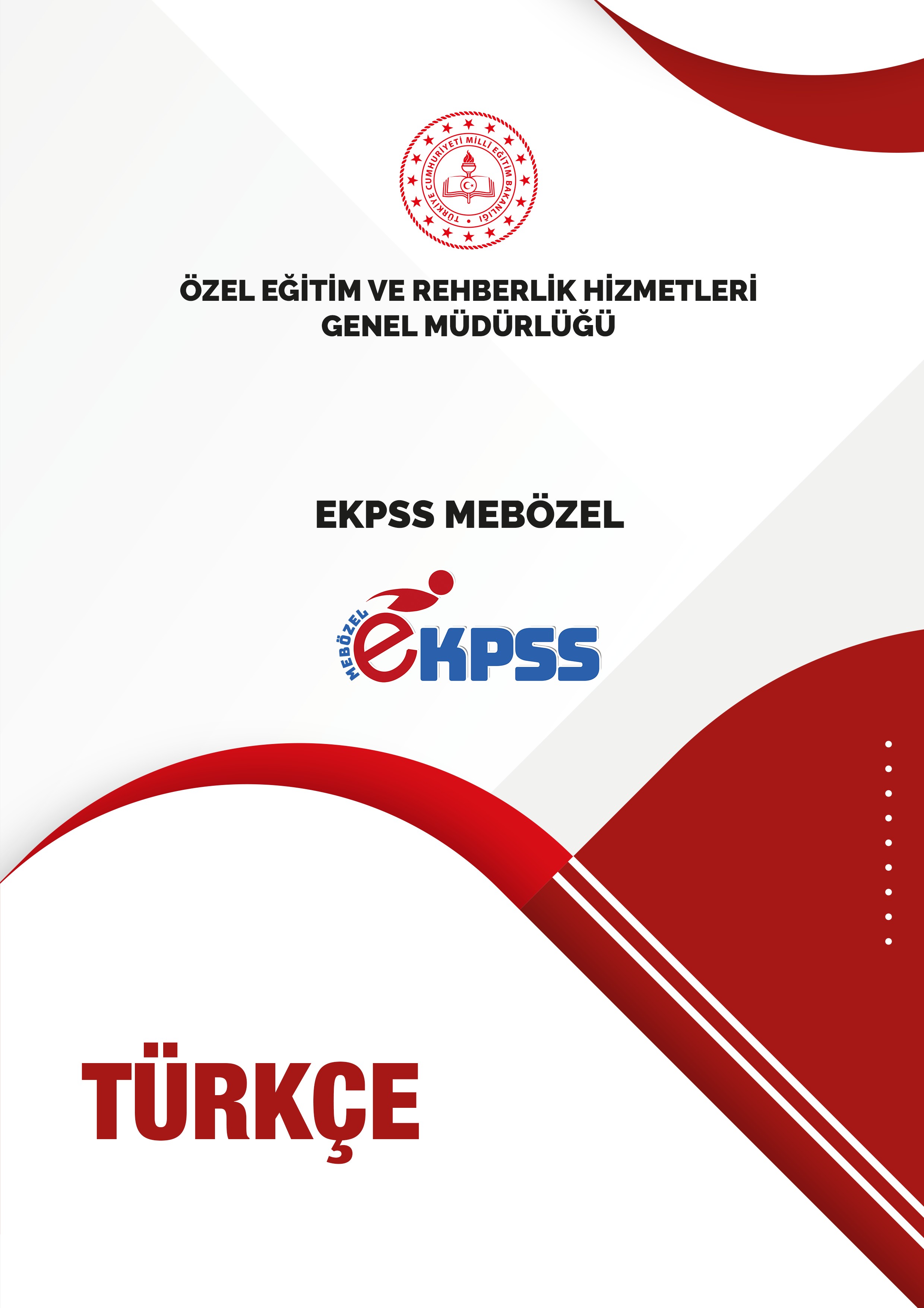 ÖZEL EĞİTİM VE REHBERLİK HİZMETLERİ GENEL MÜDÜRLÜĞÜ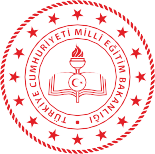 Her hakkı saklıdır. Bu yayının tümü ya da bir bölümü T.C. Millî Eğitim Bakanlığından izin almaksızın hiçbir biçimde çoğaltılamaz, basılıp yayınlanamaz.Ankara - 2021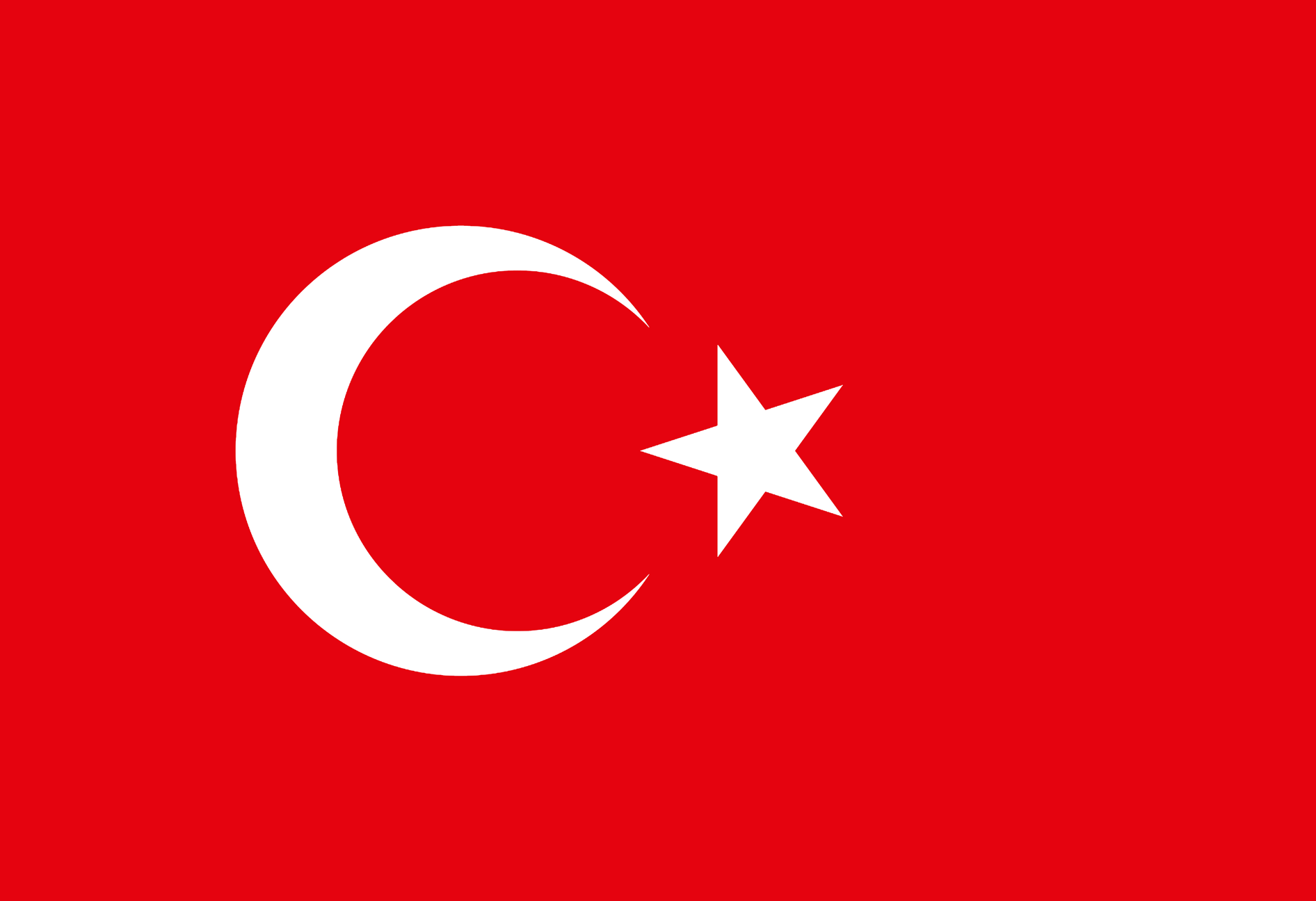 İSTİKLÂL MARŞIKorkma, sönmez bu şafaklarda yüzen al sancak; Sönmeden yurdumun üstünde tüten en son ocak. O benim milletimin yıldızıdır, parlayacak;O benimdir, o benim milletimindir ancak.Çatma, kurban olayım çehreni ey nazlı hilâl! Kahraman ırkıma bir gül… ne bu şiddet bu celâl? Sana olmaz dökülen kanlarımız sonra helâl, Hakkıdır, Hakk’a tapan, milletimin istiklâl.Ben ezelden beridir hür yaşadım, hür yaşarım. Hangi çılgın bana zincir vuracakmış? Şaşarım! Kükremiş sel gibiyim; bendimi çiğner, aşarım; Yırtarım dağları, enginlere sığmam, taşarım.Garb’ın âfâkını sarmışsa çelik zırhlı duvar; Benim iman dolu göğsüm gibi serhaddim var. Ulusun, korkma! Nasıl böyle bir îmânı boğar, “Medeniyet!” dediğin tek dişi kalmış canavar?Arkadaş! Yurduma alçakları uğratma sakın; Siper et gövdeni, dursun bu hayâsızca akın. Doğacaktır sana va’dettiği günler Hakk’ın… Kim bilir, belki yarın… belki yarından da yakın.Bastığın yerleri “toprak!” diyerek geçme, tanı! Düşün altındaki binlerce kefensiz yatanı.Sen şehîd oğlusun, incitme, yazıktır atanı; Verme, dünyâları alsan da, bu cennet vatanı.Kim bu cennet vatanın uğruna olmaz ki fedâ? Şühedâ fışkıracak, toprağı sıksan şühedâ!Cânı, cânânı, bütün varımı alsın da Hudâ, Etmesin tek vatanımdan beni dünyâda cüdâ.Ruhumun senden, Ilâhî, şudur ancak emeli: Değmesin ma’bedimin göğsüne nâ-mahrem eli! Bu ezanlar-ki şehâdetleri dînin temeliEbedî yurdumun üstünde benim inlemeliO zaman vecd ile bin secde eder –varsa- taşım; Her cerîhamdan, Ilâhî, boşanıp kanlı yaşım, Fışkırır rûh-i mücerred gibi yerden na’şım;O zaman yükselerek Arş’a değer, belki başım.Dalgalan sen de şafaklar gibi ey şanlı hilâl; Olsun artık dökülen kanlarımın hepsi helâl. Ebediyen sana yok, ırkıma yok izmihlâl: Hakkıdır, hür yaşamış bayrağımın hürriyet; Hakkıdır, Hakk’a tapan milletimin istiklâl!Mehmet Âkif ERSOYATATÜRK’ÜN GENÇLİĞE HİTABESİEy Türk gençliği! Birinci vazifen; Türk istiklalini, Türk cumhuriyetini, ilele- bet muhafaza ve müdafaa etmektir.Mevcudiyetinin ve istikbalinin yegâne temeli budur. Bu temel, senin en kıymetli hazinendir. Istikbalde dahi seni bu hazineden mahrum etmek iste- yecek dâhilî ve haricî bedhahların olacaktır. Bir gün, istiklal ve cumhuriyeti müdafaa mecburiyetine düşersen, vazifeye atılmak için içinde bulunacağın vaziyetin imkân ve şeraitini düşünmeyeceksin. Bu imkân ve şerait, çok na- müsait bir mahiyette tezahür edebilir. Istiklal ve cumhuriyetine kastedecek düşmanlar, bütün dünyada emsali görülmemiş bir galibiyetin mümessili ola- bilirler. Cebren ve hile ile aziz vatanın bütün kaleleri zapt edilmiş, bütün tersanelerine girilmiş, bütün orduları dağıtılmış ve memleketin her köşesi bilfiil işgal edilmiş olabilir. Bütün bu şeraitten daha elim ve daha vahim olmak üzere, memleketin dâhilinde iktidara sahip olanlar, gaflet ve dalalet ve hatta hıyanet içinde bulunabilirler. Hatta bu iktidar sahipleri, şahsi menfaatlerini müstevlilerin siyasi emelleriyle tevhit edebilirler. Millet, fakruzaruret içinde harap ve bitap düşmüş olabilir.Ey Türk istikbalinin evladı! Işte, bu ahval ve şerait içinde dahi vazifen, Türk istiklal ve cumhuriyetini kurtarmaktır. Muhtaç olduğun kudret, damarla- rındaki asil kanda mevcuttur.Mustafa Kemal ATATÜRK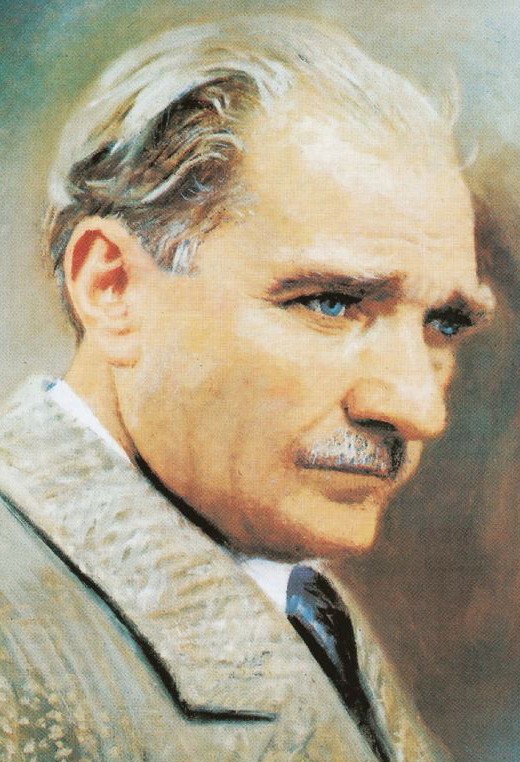 MUSTAFA KEMAL ATATÜRK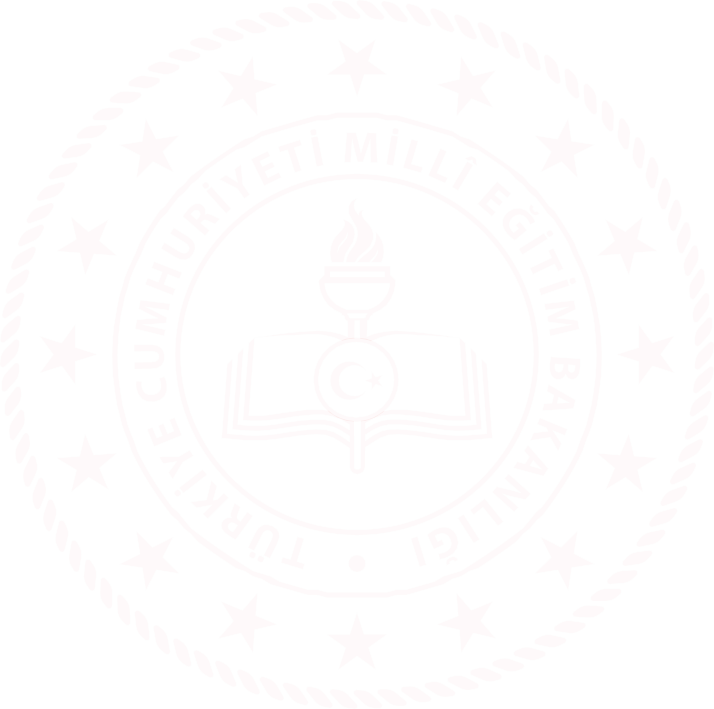 ÖN SÖZEKPSS’ye Hazırlanan Değerli Gençler,Öncelikle ülkemizin geleceğine katkı sağlamak, almış olduğunuz eğitim ve bilgi birikimiyle bu güzel vatanın güzel insanlarına hizmet etmek, ülkemizin ekonomisinde ben de varım demek için çıkmış olduğunuz bu yolculuğun hayırlara vesile olmasını diliyorum.Ülkemizde, özel eğitime ihtiyacı olan bireyler için her iki yılda bir EKPSS (Engelli Kamu Personeli Seçme Sınavı) yapılmaktadır. Bu sınav sonucunda başarılı olan birey- ler devlet memuru olarak atanma hakkına ve necip milletimize hizmet etme şerefine sahip olmaktadır.Sevgili Gençler,Sizlere hiçbir başarının tesadüf olmadığını hatırlatmak istiyorum. Bir insanın azim ve çaba göstermeden bir şeylere sahip olmayı dilemesi sonu hüsranla bitecek bir ha- yalden başka bir şey değildir. Sizler bu gerçeğin bilinciyle EKPSS’ye hazırlanıyor, ge- cenizi gündüzünüze katarak çalışıyor, emek veriyorsunuz. Inşallah, Yüce Allah sizlerin bu emeklerini karşılıksız bırakmayacaktır.Özel Eğitim ve Rehberlik Hizmetleri Genel Müdürlüğü olarak sizlere hazırlık süre- cinizde yardımcı olmak amacıyla “EKPSS Mebözel” uygulaması ile “EKPSS Hazırlık” kitaplarını hazırladık ve kullanımınıza sunduk. Ilk olarak 2020 yılında hayata geçirdiği- miz ve 500 binin üzerinde kişinin yararlandığı uygulamayı,sizler için bu yıl özverili ve ciddi bir çalışma sonucunda daha da zenginleştirdik, geliştirdik. Bu kapsamlı çalışma içeriğindeki konu anlatımları, uygulamalar, örnek soru çözümleri, konu sonu ve ünite sonu değerlendirme testleri, deneme sınavları ile sizi sınava tam olarak hazırlayacak- tır. Sınav kapsamındaki Türkçe, matematik, tarih, coğrafya, vatandaşlık ve güncel bil- giler alanındaki içerikler uzmanlarımız tarafından sizlerin öğrenme özellikleri dikkate alınarak hazırlandı. Estetik ve sade tasarımı; basit ara yüzü ile oldukça kullanışlı olan ‘‘EKPSS Mebözel” uygulamasının ve “EKPSS Hazırlık” kitaplarının hayırlı olmasını te- menni ediyorum. Içeriklerin ekran okuyucu programlar yoluyla seslendirilmesi; okuma programlarının seslendiremediği terimsel ifadelerin mp3 formatında hazırlanarak uy- gulamaya eklenmesi; şekil, sembol, harita vb. görsellerin betimlenmesi görme engelli kardeşlerimizin sınava en iyi şekilde hazırlanmasını sağlayacaktır. “orgm.meb.gov.tr/ ekpsssmebozel” internet adresinden, “IOS” ve “Android” platformlarından ücretsiz indi- rilebilen böylesi değerli ve ihtiyaç duyulan bir çalışmayı sizlerle paylaşmanın mutlulu- ğunu yaşıyor, bu süreçte emeğini esirgemeyen tüm öğretmen arkadaşlarıma teşekkür ediyor, sınava hakkıyla hazırlanan tüm kardeşlerimizin başarılı olmasını Yüce Allah’tan niyaz ediyorum.Mehmet Nezir GÜL Genel Müdür2. CÜMLEDE ANLAM	31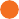 4. SÖZCÜKTE YAPI	836. İSİMLER (ADLAR)	1138. ZAMİRLER (ADIL)	13910. EDAT BAĞLAÇ ÜNLEM	16512. FİİLİMSİLER	19714. CÜMLENİN ÖGELERİ	21716. ANLATIM BOZUKLUĞU	25518. NOKTALAMA İŞARETLERİ	291SÖZEL MANTIK	323ÖZEL EĞİTİM VE REHBERLİK HİZMETLERİ CENEL MÜDÜRLÜĞÜ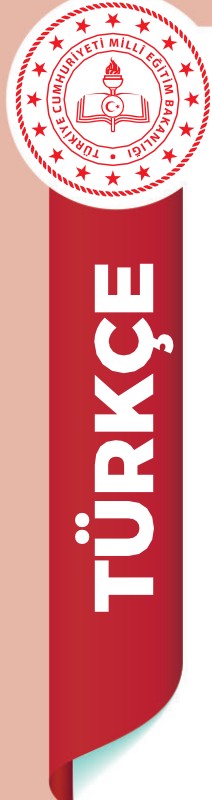 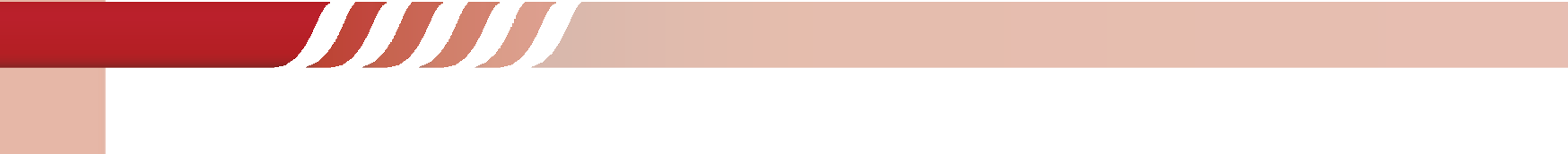 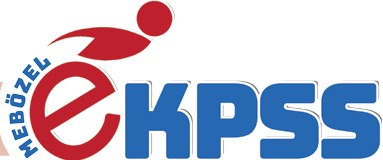 SÖZCÜKTE ANLAM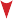 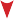 ÖZEL EĞİTİM VE REHBERLİK HİZMETLERİGENEL MÜDÜRLÜĞÜ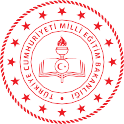 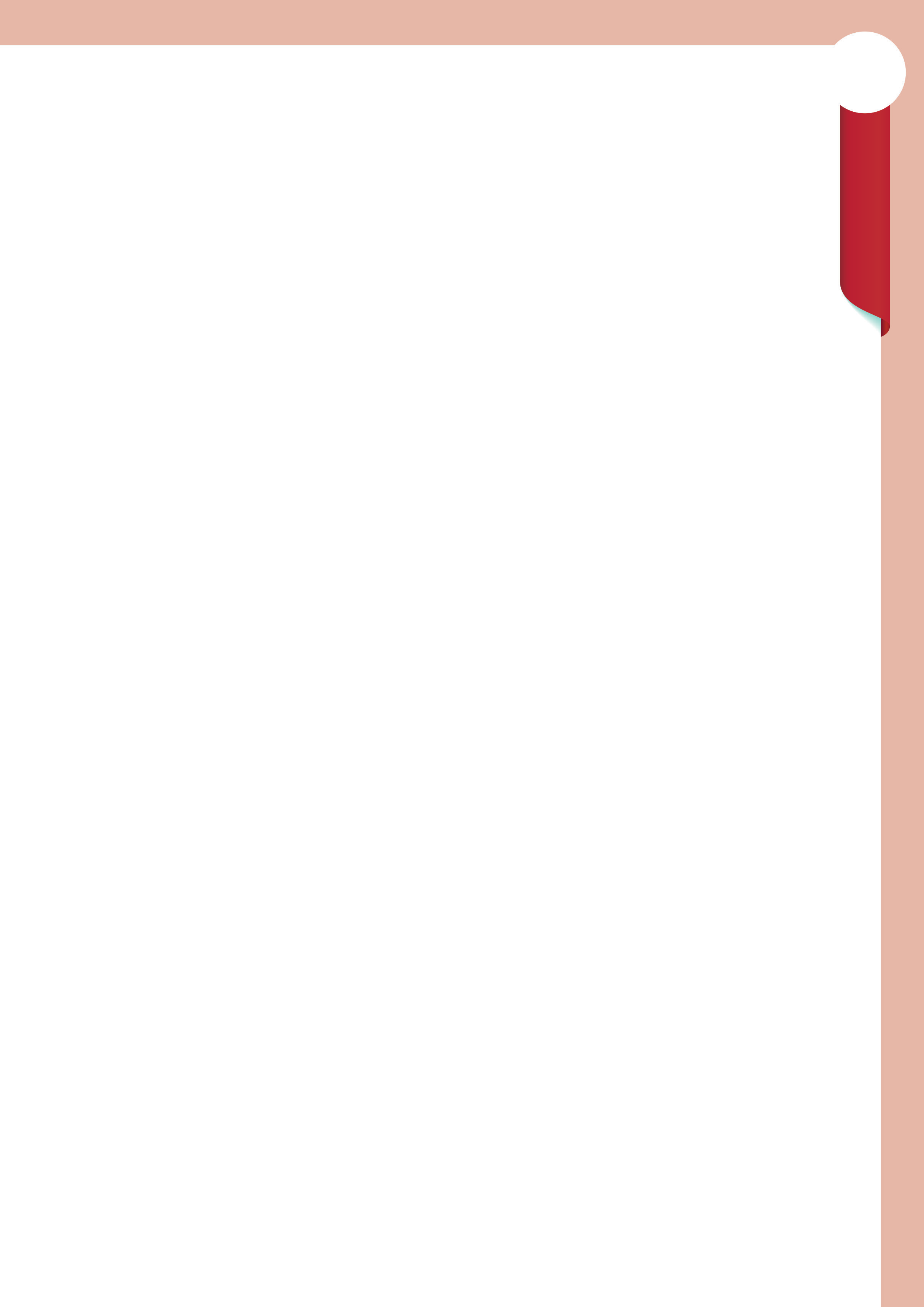 SÖZCÜKTE ANLAM ÖZELLİKLERİGerçek (Temel) Anlam	Yan AnlamMecaz Anlam	Terim Anlam	Görsel: Şema üzerinde sözcükte anlam özellikleri başlığı altında dört kutucuk bulunmaktadır.                             Kutucukların Içinde gerçek anlam, yan anlam, mecaz anlam ve terim anlam yazmaktadır.Harflerin bir araya gelmesiyle sözcükler, sözcüklerin bir araya gelmesiyle de cümleler oluşur. Cümlenin anlamlı en küçük birimine de sözcük (kelime) denir. Sözcük, dilin anlamlı en küçük parçasıdır ve bu parçaları anlamlarına uygun ola- rak bir araya getirerek diğer insanlarla istediğimiz doğrultuda iletişim sağlarız.Sözcükte anlam konusu sözcükte anlam özellikleri, sözcükler arası anlam ilişkileri ve söz öbekleri olmak üzere üç ana başlıkta incelenir:GERÇEK (TEMEL) ANLAMGerçek anlam bir kelimenin akla ilk gelen anlamıdır ya da bir diğer deyişle sözlükte yer alan ilk anlamlarıdır. Bu yüzden gerçek anlamın diğer bir adı da söz- lük anlamıdır. Gerçek anlama temel anlam da denir.Örnek Trafikte kör bir adama yardım ettim.“kör” kelimesiyle akla “görme duyusunu yitirmiş.” anlamı gelir. Yukarıdaki cümlede “kör” kelimesi akla gelen ilk anlamla kullanıldığı için gerçek anlamdı Bütün gece deliksiz uyudu.“uyumak” kelimesiyle akla” vücudu dinlendirmek için uyku durumunda olmak” anlamı gelir. Yukarıdaki cümlede “uyumak” kelimesi ilk anlamında kullanıldığı için gerçek anlamdır.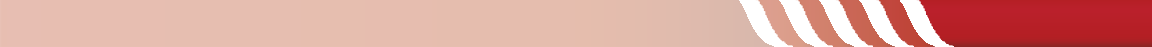 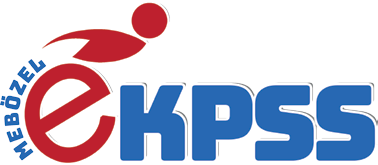 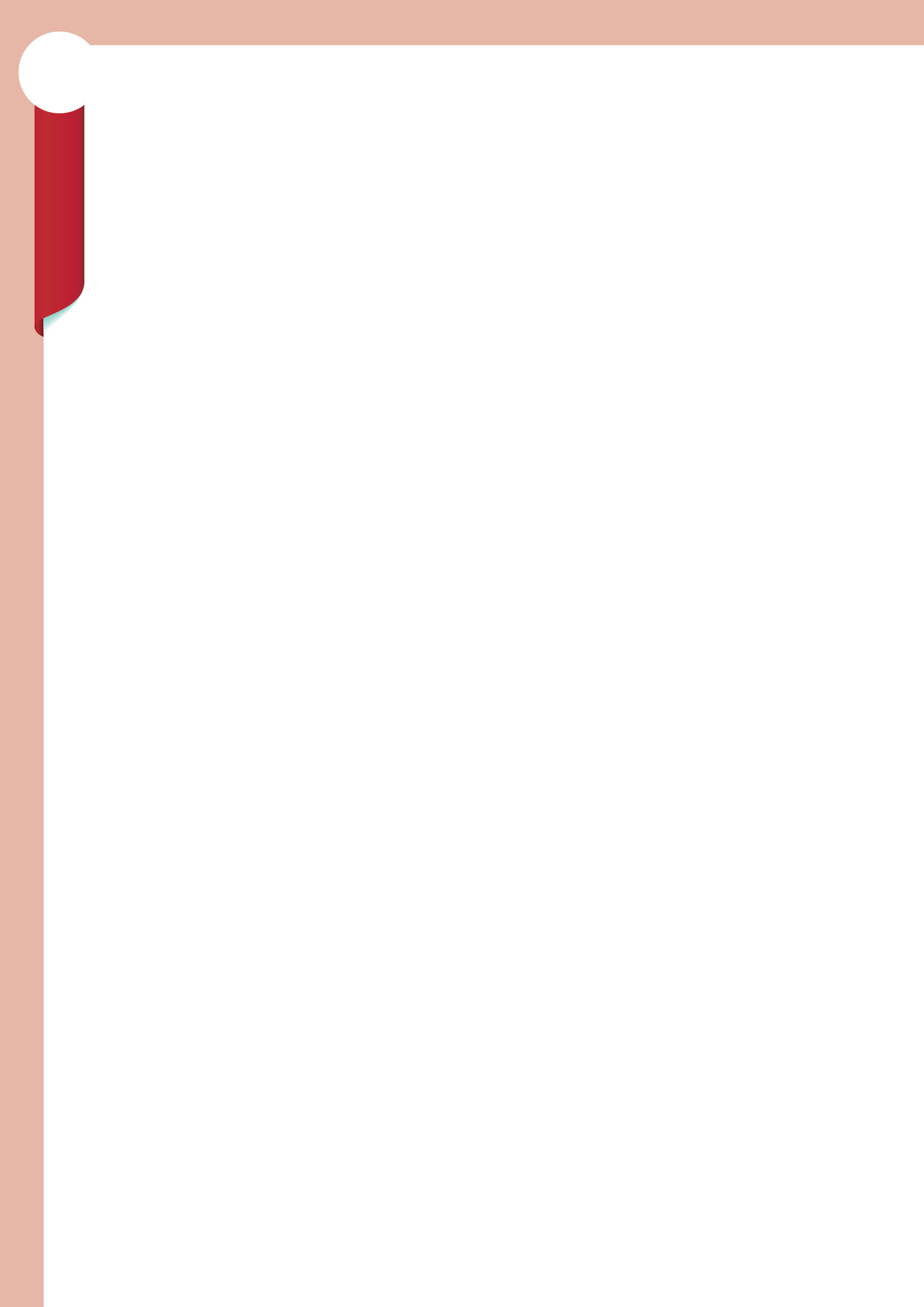 ÖZEL EĞİTİM VE REHBERLİK HİZMETLERİ GENEL MÜDÜRLÜĞÜ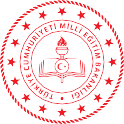 YAN ANLAMBir sözcüğün temel (gerçek) anlamından kopmadan kazandığı yeni anlamlara yan anlam denir. Gerçek anlamından farklı bir anlamı vardır fakat gerçek anla- mından tamamen kopmamıştır.Örnek Masanın gözünde kitaplarım kaldı.“Göz” denince akla ilk gelen görme organıdır. Göz vücudumuzda çukurda ka- lan bir bölümüdür. Bu açıdan bakıldığında da masanın gözü de masanın çukurda kalan bölümüdür. Bu nedenle “masanın gözü “ şekil bakımından insanın gözünü andırdığı için yan anlam kazanmıştır. Köprünün ayağında çatlaklar oluştu.“ Ayak” denince akla ilk gelen insanın dik durmasına yarayan yassı bir organı- dır. Bu açıdan bakıldığında da köprünün ayağı da köprünün dik durmasına yara- yan bölümdür. Bu nedenle “köprünün ayağı” şekil ve özellik bakımından insanın ayağını andırdığı için yan anlam kazanmıştır.MECAZ ANLAMMecaz anlamda sözcük artık yepyeni bir anlam kazanır. Benzetme sonucu sözcük gerçek anlamından tamamen uzaklaşılır. Aklımıza gelen ilk anlamı ile artık bir ilgisi kalmamıştır.Örnek Her zaman boş işler peşindeydi.“boş” kelimesinin aklımıza gelen ilk anlamı ‘‘dolu olmayandır.” Bu cümlede ise bu anlamdan tamamen uzaklaşarak yeni bir anlam kazanmış ‘‘gereksiz” an- lamında kullanılmıştır. Dolayısıyla “boş” sözcüğü mecaz anlamdadır. Yaşananlara karşı kör ve sağır davranıyordu.“kör” kelimesiyle akla “görme duyusunu yitirmiş.” anlamı gelir. Bu cümlede ise gerçek anlamında tamamen uzaklaşarak “duyarlılığını yitirmiş” anlamında kullanılmaktadır. Dolayısıyla “kör” sözcüğü mecaz anlamda kullanılmıştır.TERİM ANLAMBir sözcüğün bilim, sanat, spor ya da meslek alanına özgü kavramları karşılı- ğında kazandığı anlama terim anlam adı verilir.Matematik terimleri: Üçgen, kare, fonksiyonlar… Tiyatro terimleri: Sahne, perde, kostüm, sufle… Müzik terimleri: Nota, akor, sol anahtarı, solfej… Futbol terimleri: Taç, faul, gol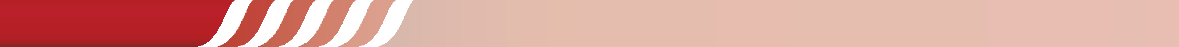 ÖZEL EĞİTİM VE REHBERLİK HİZMETLERİGENEL MÜDÜRLÜĞÜ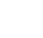 ÖZEL EĞİTİM VE REHBERLİK HİZMETLERİ GENEL MÜDÜRLÜĞÜKONU DEĞERLENDİRME TESTİAşağıdaki cümlelerde altı çizili sözcüklerden hangisi mecaz anlam- da kullanılmıştır?Okuru saran şiir, öykü ve romanlar mutlaka başarıyı yakalar.Bu eser günümüz edebiyat dünyasının seçkin isimlerini değerlendiriyor.Okuryazarlık, insanı güçlü bir bilince taşıyan gizemli bir kuvvettir.Karşı dağlardan gelen serin rüzgâr, vadideki ağaçların arasında dolaşıyor.Aldığım hediyeyi görünce çok sevindi.Muhsin Çelebi bir gün Tebriz Kalesi’ne büyük bir gösterişle girdi. Bu küçük başkentin süse, zenginliğe, renge,süsIeşyasına tutkun halkı, Istanbul elçisi nin IIkaftanını görünce şaşırdı. Şah, ken- disinin hayatında hiç görmediği bir kaf- tana sahip olan bu zengin elçiye karşı derin bir öfke duydu. Onu sözleriyleIIIezmeye karar verdi.IVBu parçada numaralanmış söz- cüklerden hangileri gerçek anlamıy- la kullanılmıştır?A) I ve II. B) I ve III. C) II ve IV.D) III ve IV.	E) I ve IVAşağıdaki cümlelerin hangisinde “sıcak” sözcüğü mecaz anlamıyla kullanılmıştır?Hastayken içtiğim sıcak çorba beni kendime getirdi.Bu yemeğin üzerine sıcak bir çay iyi gider.Bu sıcakta çalışırken soğuk şeyler içmek gerekiyor.Güneş gören evimiz soba yanmış- çasına sıcaktı.Yeni binamızdaki komşularımız bizi sıcak karşıladı.Aşağıdaki cümlelerin hangisinde altı çizili sözcük terim anlamıyla kul- lanılmamıştır?Kök, bitkinin toprakla bağlantısını sağlar.Doğru parçasının üzerindeki birim- ler eşit aralıklıydı.Bu olaya bakış açınızı derhâl değiş- tirmelisiniz.Ünlü oyuncu bu filmde alacağı rolü çok beğenmiş.Şarkının notalarını ezbere söyledi.Cevap Anahtarı: 1)A 2)A 3)E 4)CNOTLARÖZEL EĞİTİM VE REHBERLİK HİZMETLERİGENEL MÜDÜRLÜĞÜÖZEL EĞİTİM VE REHBERLİK HİZMETLERİ GENEL MÜDÜRLÜĞÜ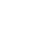 ÖZEL EĞİTİM VE REHBERLİK HİZMETLERİGENEL MÜDÜRLÜĞÜ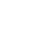 ÖZEL EĞİTİM VE REHBERLİK HİZMETLERİ GENEL MÜDÜRLÜĞÜ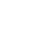 GENEL VE ÖZEL ANLAMLI KELİMELER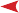 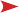 Bu tür sözcükler söylerken tekil gibi olmasına rağmen anlam açısından geniş kapsamlı olan sözcüklere genel anlamlı sözcükler; anlam bakımından daha az bir kapsama sahip olan sözcüklere ise özel anlamlı sözcükler denir.Örnek Varlık - canlı - insan - kadın - Fatma GENEL	ÖZELÖrnekte sözcükler genelden özele doğru sıralanmıştır. Buradaki sözcüklerin en genel anlamlısı “varlık”tır. En özel anlamlısı Fatma’dır. Fatma, kadına göre daha özel anlamlıdır. Canlı kelimesi ise insan kelimesine göre daha genel anlamlıdır.SOMUT VE SOYUT ANLAMLI KELİMELERSomut Anlamlı KelimelerBeş duyu organımızdan en az biriyle algılayabildiğimiz varlıkları karşılayan sözcüklere “somut anlamlı sözcükler” denir. Başka bir ifadeyle elle tutup gözle görebildiğimiz, tadabildiğimiz, koklayabildiğimiz, hissedebildiğimiz (dokunabildiği- miz) varlıkları karşılayan kelimelerdir.Örnek Rüzgâr, sıcak, acı (tat), mavi, masa vb.Soyut Anlamlı KelimelerSoyut kelimeler; somut kelimelerin aksine beş duyu organımızdan herhangi biriyle varlığını algılayamadığımız kavramları ifade eder.Örnek Aşk, sevgi, umut, kin, Allah, melek, korku vb.Yukarıdaki kelimelerin karşıladığı duyguların hiçbirini duyu organlarımızla algılayamayız. Bu sebeple bu kelimeler soyut anlamlıdır.NİCEL VE NİTEL ANLAMLI SÖZCÜKLERÖZEL EĞİTİM VE REHBERLİK HİZMETLERİGENEL MÜDÜRLÜĞÜ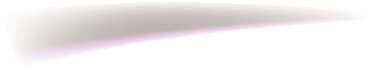 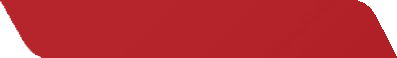 ÖZEL EĞİTİM VE REHBERLİK HİZMETLERİ GENEL MÜDÜRLÜĞÜKONU DEĞERLENDİRME TESTİAşağıdaki altı çizili sözcükler- den hangisinin sesteşi yoktur?O çay ağır akar, yorgun mu bilmemGeceleyin bir ses böler uykumuDal bir gün dedi ki tomurcuğunaYaslı dağlar, yüzü gülmeyen dağ- lar!Hani o gezmeler kırda denizde?Peter Pan, çocuk öykülerinin gelmiş geçmiş en ünlü (I) kahramanlarından biri. 20. yy’nin başında yaratılan bu ka- rakter; haşarı,(II) asla büyümeye peri tozuyla harika düşüncelerinkarışımı sa- yesinde uçabilen yaramaz (III) mı yara- maz bir çocuk. Çocukluğun tasasızlığı,(VI) oyunbazlığı (V) ve özgürlüğünün bedenlenmiş hâli bir bakıma. O yüzden de her yeni neslin çocuklarından büyük ilgi görüyor.Bu parçada numaralanmış söz- cüklerden hangileri anlamca birbiri- ne en yakındır?I ve II.I ve IV.II ve III.III ve V.IV ve V.Aşağıdaki cümlelerde bulunan altı çizili sözcüklerden hangisinin anlamdaşı yoktur?Osmanlıda hekimler, çok kap- samlı bir eğitimden geçirilirdi.Buranın büyülü havasına kapılalı tam otuz yıl olmuş.Ağaçlı ve sık çalılardan oluşan zorlu bir yürüyüş yolunu geçtik.Şu karşıda duran kırmızı kazaklı çocuğa gidip sorabilirsin bunu.Ülkemiz akarsularının debisi ge- nelde bahar aylarında artar.Aşağıdaki atasözlerinin han- gisinde karşıt anlamlı sözcükler bir arada kullanılmıştır?Dost ile ye, iç; alışveriş etme.Az veren candan, çok veren maldan.Bin bilsen de bir bilene danış.Istediğini söyleyen, istemediğini işitir.Danışan dağları aşmış, danışma- yan yolu şaşmış.Cevap Anahtarı: 1) B 2) C 3) C 4) BSÖZ ÖBEKLERİ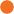 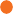 ÖZEL EĞİTİM VE REHBERLİK HİZMETLERİGENEL MÜDÜRLÜĞÜSöz ÖbekleriDeyimlerİkilemelerVecizeler ( Özdeyişler)AtasözleriYansıma Sözcükler	Ad Aktarması	                                  Görsel: Söz öbekleri başlığı altında altı kutucuk bulunmaktadır. Kutucukların Içinde deyimler, ikilemeler,                                     vecizeler, atasözeleri, yansıma sözcükler ve ad aktarması yazmaktadır.1.DEYİMLERBir olayı, bir durumu, bir kavramı daha etkileyici anlatmak için en az ikisözcüğün bir araya gelmesiyle oluşan ve çoğu zaman gerçek anlamdan uzaklaşıp kendine özgü anlam kazanan kelime gruplarına deyim denir. Deyimler, hemyazılarımıza hem de konuşmalarımıza derinlik katar. Anlattıklarımızı ilgi çekici hâle getirir. Birkaç cümleyle anlatabileceğimiz bir durumu iki üç sözcükten oluşan bir deyimle anlatabiliriz. Böylece kısa ve özlü anlatım sağlamış oluruz.Örnek Etek: Bir kadın giysisi Zil: Bir çan ile bu çana vuran bir tokmaktan oluşan, elle, elektrikle ya da başka bir düzenle işletilebilen araç. Çalmak: başkasının malını gizlice almak Etekleri zil çalmak: HeyecanlanmakDeyimlerin Özellikleri:Deyimler kalıplaşmış sözcüklerdir. Deyimlerde bulunan sözcüklerin yerine eş anlamlıları getirilemez. Sözcüklerin yerleri değiştirilemez.Örnek Soruyu doğru cevaplayınca öğretmenin gözüne girdi.(doğru) Soruyu doğru cevaplayınca öğretmenin kulağına girdi.(yanlış)ÖZEL EĞİTİM VE REHBERLİK HİZMETLERİ GENEL MÜDÜRLÜĞÜDeyimler şahsa ve zamana göre çekimlenebilir. Söylediklerine kulak kabarttı. ( o) Söylediklerine kulak kabarttım. (ben)Deyimler genellikle mecaz anlamlıdır. Yaramazlık yaparken annesini görünce etekleri tutuştu.Bu cümledeki “etekleri tutuşmak” deyimi gerçek anlamından tamamen uzakla- şarak ”telaşlanmak” anlamında kullanılmıştır.Bazı deyimlerin gerçek anlamları da vardır. Sır saklamak: Sırrı açıklamamakDeyimler bir kavramı ya da bir durumu anlatmak için kullanılır. Ders verme amacı taşımaz. Sınavda birinci olunca burnu büyüdü.Burada burnu büyümek deyimi “havalanmak” anlamında kullanılarak bir duru- mu karşılamıştır. Ders verme amacı taşımaz.Deyimler sözcük grubu ya da cümle şeklinde bulunabilir. Burnunun dikine gitmek (söz grubu) İğne atsan yere düşmez.( cümle) Göz kulak olmak (söz grubu) Ne tadı var ne tuzu.(cümle)ATASÖZLERİUzun gözlem ve deneyimler sonucu oluşmuş, bilgi ve öğüt veren kalıplaşmış sözlere atasözü denir.Atasözlerinin Özellikleri:Atasözlerinin söyleyeni belli değildir, atasözleri halkın ortak malıdır. Atasöz- leri anonimdir yani atasözünü söyleyen kişi belli değildir.Atasözleri kalıplaşmış sözlerdir. Bu yüzden atasözünü oluşturan sözcükler yerine başka sözcükler getirilemez, sözcüklerin sıralanışında da değişiklik yapıla- maz.ÖZEL EĞİTİM VE REHBERLİK HİZMETLERİGENEL MÜDÜRLÜĞÜÖZEL EĞİTİM VE REHBERLİK HİZMETLERİ GENEL MÜDÜRLÜĞÜAtasözleri ile Deyimler Arasındaki Farklar:Atasözleri cümle şeklindeyken, deyimler çoğunlukla söz grubu şeklindedir. Işleyen demir ışıldar. (atasözü) Ağzı kulaklarına varmak. (deyim)Atasözleri tüm zamanlar için ve herkes için geçerlidir. Deyimler ise anlık durumlar için ve sözü söyleyen kişi ya da kişiler için geçerlidir. “Söz gümüşse sükût altındır.” Sözü herkes için geçerli bir atasözüdür. “ Gözden geçirmek” sözü anlık bir durumu karşılayan bir deyimdir.Atasözleri topluma öğüt verirken, deyimler sadece içinde bulunulan durum- ları bildirir. Yani deyimlerin ders verme özelliği yoktur. “Çobansız koyunu kurt kapar.” sözü ders verdiği için atasözüdür. “Burnu havada olmak” sözü ise öğüt verme amacı taşımadığı için deyimdir.ÖZDEYİŞLER (VECİZELER)Bir düşünceyi kısa ve özlü bir şekilde anlatan, bir veya birkaç cümleden oluşan sözlere özdeyiş (vecize) denir.Örnek Ne kadar bilirsen bil, söylediklerin karşındakinin anlayabileceği kadardır.(Mevlâna) Insan bağırırken düşünemez. Düşünemeyenler ise hep kavga içindedir.(Necip Fazıl Kısakürek)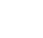 ÖZEL EĞİTİM VE REHBERLİK HİZMETLERİGENEL MÜDÜRLÜĞÜÖZEL EĞİTİM VE REHBERLİK HİZMETLERİ GENEL MÜDÜRLÜĞÜÖZEL EĞİTİM VE REHBERLİK HİZMETLERİGENEL MÜDÜRLÜĞÜ5. AD AKTARMASI ( MECAZ-I MÜRSEL)Sözcüğün benzetme amacı gütmeden başka bir sözcüğün yerine kullanılma- sına denir.Ad aktarması şu şekillerde yapılır:İç- Dış ilişkisi: Sözcüğün dışı söylenerek içi ya da içi söylenerek dışının kastedilmesidir. Her gün bir tabak yerim. ( tabağın içindeki yemek kastedilir.) Soğuk olunca sobayı yaktım.(sobanın içindekiler kastedilir.)Parça –Bütün ilişkisi: Sözcüğün parçası söylenerek bütünü ya da bütünü söylenerek parçası verilmek istenir. Bu ülke nice usta kalemlere ev sahipliği yaptı. (usta kalem derken yazarkastedilir.) Başımda bir çatım olsun yeter. ( çatı derken ev kastedilir.)Sanatçı –Eser ilişkisi: Sanatçı söylenerek eseri kastedilir. Doğan Cüceloğlu okumayı severim. ( Doğan Cüceloğlu’nun kitapları kastedilir.)Yer – İnsan ilişkisi: Yer adı söylenerek o yerin insanları kastedilir. Bu olayı bütün Ordu biliyor. (Ordu halkı kastedilir.) Bütün köy meydana toplandı.( köy halkı kastedilir.)Şehir –Yönetim ilişkisi: Şehir söylenerek oranın yönetimi kastedilir. Batı’nın tavrını anlamak zor. (Avrupa ülkeleri kastedilir.)ÖZEL EĞİTİM VE REHBERLİK HİZMETLERİ GENEL MÜDÜRLÜĞÜKONU DEĞERLENDİRME TESTİEğer öykülerim ilgi görmüşse nedeni süte su katmamış olmamdır.Bu cümlede geçen “süte su katma- mak” sözünün cümleye kattığı anlam aşağıdakilerin hangisidir?Tutumunu sık sık değiştirmek.Hiçbir şeyin doğallığını bozmamak.Kendi çıkarlarını her şeyden üstün tutmak.Yakınlarından beklediği ilgi ve yardımı alamamak.Pek çok engel ve güçlükle karşı karşıya olmak.Aşağıdaki atasözlerinden hangisi farklı bir düşünceyi dile getirmektedir?Ağaç yaprağı ile gürler.El kazanı ile aş kaynamaz.Yalnız taş duvar olmaz.Tek kanatla kuş uçmaz.Bir elin nesi var iki elin sesi var.‟İşleyen demir ışıldar.” atasözüyle aşağıdakilerden yakın anlamlıdır?Akan su yosun tutmaz.Ağır git ki yol alasın.Baş kes, yaş kesme.Gün doğmadan neler doğar.Üzüm üzüme baka baka kararır.Aşağıdaki cümlelerin hangisinde‟burun” sözcüğü deyim içinde kullanıl- mamıştır?Yurt dışına tatile gidince biraz burnu büyümüş.Onun burnu havada, kimseyle selamlaşmıyor.Geminin burnu lodos fırtınasında çok hasar görmüş.Başkalarının yaptığı yemeklere burun büker, onları yemezdi.Kazadan burnu kanamadan kurtuldu.Aşağıdaki atasözlerinden hangisi sadece gerçek anlamlıdır?Ateş düştüğü yeri yakar.Dibi görünmeyen sudan geçme.Ağaç yaşken eğilir.Bugünün işini yarına bırakma.Taşıma su ile değirmen dönmez.Aşağıdakilerin hangisinde ikileme- nin cümleye kattığı anlam ayraç içinde yanlış verilmiştir?Bizi götürmek için bula bula bu yeri mi buldun? (bıkkınlık)Rüzgâr tatlı tatlı esiyor, yürüyüş ya- panları serinletiyordu. (beğenme)Kara kara üzümlerle soframızı şen- lendirmiştik. (pekiştirme)Doktorun eğri büğrü yazısını anla- mak için epey uğraştık. (beğenmezlik)Her yerimi ağrı sızı kapladı, kafamı bile oynatamaz oldum.( çok fazla ağrımakCevap Anahtarı: 1)B 2)B 3)A 4)C 5)D 6)AÖZEL EĞİTİM VE REHBERLİK HİZMETLERİGENEL MÜDÜRLÜĞÜÜNİTE DEĞERLENDİRME TESTİÖZEL EĞİTİM VE REHBERLİK HİZMETLERİ GENEL MÜDÜRLÜĞÜNOTLARCÜMLEDE ANLAMÖZEL EĞİTİM VE REHBERLİK HİZMETLERİGENEL MÜDÜRLÜĞÜCÜMLEDE ANLAMBir duyguyu, düşünceyi, isteği, haberi, durumu, olayı vb. ifade etmek için kurulan ve kendi içinde anlam ve yargı bütünlüğü olan sözcüğe veya söz dizisine cümle denir. Bu ünitede cümlelerin anlam içerikleri incelenecektir.Cümlenin KonusuCümlede üzerine görüş bildiren olay ya da durum cümlenin konusudur.“Bu cümle neden söz etmektedir?” sorusunun cevabı bize o cümlenin konusunu verir.Örnek Günümüz ne kadar yoğun geçerse geçsin yemek yemeyi ya da su içmeyi nasıl unutmuyorsak kitap okumayı da asla unutmamalıyız.Bu cümle; şartlar ne olursa olsun kitap okumamız gerektiğini, kitap okumanın hayatımız için önemini konu almıştır.Cümlede Ana FikirBir cümlenin ana fikri cümlede bize verilmek istenen mesajdır. Mesaj yani ileti her cümle için “Asıl anlatılmak istenen nedir?’’ sorusuyla tespit edilir.Örnek Geçen bir saniyeyi geri getirmemiz imkânsız olduğu için her daim zamanın kıymetini bilmeliyiz.Bu cümlenin ana fikri “Zamanın kıymetini bilmeliyiz.”dir.Cümleden Çıkarılabilecek ya da Çıkarılamayacak YargıHer cümlenin bir ana yargısı vardır. Bunun dışında hiçbir yorum yapmadan cümleden anlamsal ve yapısal olarak çıkarabileceğimiz yargılar da bulunur. Bu tip sorularda bir cümle verilir ve bu cümleden ulaşabileceğimiz ve ulaşamayaca- ğımız yargılar sorulur. Ulaşacağımız ve ulaşamayacağımız yargıları tespit etmek için aşağıdaki kurallara dikkat etmeliyiz.Ulaşılabilecek sonuç ya da sonuçlar listelenir.Okuyucu yorum yapmaz, Cümlenin içeriğine bağlı kalır.Cümleden çıkarılabilecek yargılar belirlendikten sonra ulaşamayacağımız yargı kendiliğinden ortaya çıkar.Verilen cümledeki ipuçlarından hareketle yargılara ulaşılabilir ya da ulaşıla- maz.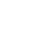 ÖZEL EĞİTİM VE REHBERLİK HİZMETLERİ GENEL MÜDÜRLÜĞÜ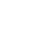 ÖZEL EĞİTİM VE REHBERLİK HİZMETLERİGENEL MÜDÜRLÜĞÜ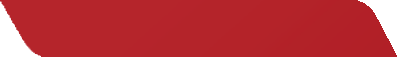 ÖZEL EĞİTİM VE REHBERLİK HİZMETLERİ GENEL MÜDÜRLÜĞÜKONU DEĞERLENDİRME TESTİAhmet Bey, oğlu Toprak’ın telefon şifresini her gün değiştirmektedir. Bir cümleyi kelime parçalayarak bu par- çalardan tekrar cümle kurmasını ister ve her kelimeye de bir numara verir. Toprak’ın telefon şifresini doğru bul- ması için yapması gereken babasının karışık olarak verdiği kelimeleri anlamlı ve kurallı bir cümle hâline getirmektir. Ahmet Bey’in bugün parçaladığı cümle şu şekildedir:olmayangemiyeyardım etmezrüzgârhedefihiçbirBuna göre Toprak’ın bulduğu şifre hangisidir?A) 5-6-3-4-1-2	B) 5-4-6-2-1-3C) 5-1-4-6-2-3	D) 5-1-2-6-4-3E) 5-2-1-6-4-3denizyıldızlarını kurtarmayabüyük ilhamım oldu.bu şiiri yazarkençalışan adam enbüyük bir sevinçleNumaralanmış sözler anlamlı ve kurallı bir cümle oluşturacak şekilde sıralandığında hangisi baştan üçüncü olur?A) I B) II C) III D) IV E) VInsanlar eskiden sadece günlük yaşamda kullandığı araç ve gereçleri seramikten yapıyorlardı.Bu cümleden seramikle ilgili aşağıdakilerden hangisi çıkarılabilir?Zamanla, önemli bir sanat hâline geldiğiGünümüzde farklı alanlarda kullanıldığıUygarlığın başlangıcından beri var olduğuYapımının büyük bir ustalık gerektirdiğiSeramik hayatın her alanında kullanılmıştır.“İnsan, kıyıyı gözden kaybetmeye cesaret etmedikçe yeni okyanuslar keşfedemez.” cümlesine anlamca en uzak yargı aşağıdakilerden hangisidir?Büyük keşifler meraklı kafaların ürünüdür.Risk, insan için tüm kaygıların asıl sebebidir.Dâhilere bu sıfatı kazandıran çılgınlık ve maceracılıklarıdır.Hiç kimse yeni bir şeyler denemeden farklıya ulaşamaz.Değişim için risk almak kaçınılmazdır.Cevap Anahtarı: 1)D 2)D 3)B 4)BÖZEL EĞİTİM VE REHBERLİK HİZMETLERİGENEL MÜDÜRLÜĞÜ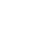 ÖZEL EĞİTİM VE REHBERLİK HİZMETLERİ GENEL MÜDÜRLÜĞÜUyarıBu iki cümle türü de “niçin” sorusuna cevap verdiği için karıştırılmaktadır. Bu cümleleri karıştırmamak için: Cümledeki amaç veya neden anlamını sağlayan sözcük ve eklerin yerine “amacıyla” kelimesini getirin. Bozulma olmuyorsa bu cümle “amaç-sonuç“ bozulma meydana geliyorsa “neden-sonuç” cümlesidir.Örnek Onunla sık sık konuşurdu, dürüst bir kişi olsun diye. (amaç-sonuç) Sabah kalkamadığı için otobüsü kaçırdı. (neden-sonuç)Neden-sonuç cümlelerinde hem neden hem de sonuç kısmı gerçekleşmiştir. Amaç-sonuç cümlelerinde ise sadece sonuç kısmı gerçekleşmiştir. Amacın ger- çekleşip gerçekleşmeyeceği belli değildir. Kardeşimden ayrıldım diye çok ağladı. (neden-sonuç)(Kardeşinden ayrılması ve çok üzülmesi gerçekleşmiş yargılardır.) Koşu yapmak için dere kenarına gitti. (amaç-sonuç)(Dere kenarına gittiği gerçekleşmiş bir yargıdır ama koşu yapıp yapmadığı kesin değildir. Amacı, koşu yapmaktı yalnız bu amacın gerçekleşip gerçekleşme- diği belli değildir.)ÖZEL EĞİTİM VE REHBERLİK HİZMETLERİGENEL MÜDÜRLÜĞÜKarşılaştırma CümleleriEn az iki farklı varlığı, olayı, durumu ya da kavramı birbiriyle kıyaslayan cüm- lelere denir. Osman’ın boyu arkadaşlarına göre uzundu.( Osman’ın boyu ile arkadaşlarının boyu karşılaştırılmıştır.) Yusuf gezmeyi Yakup okumayı çok sever. (“Yusuf” ve “Yakup” karşılaştırılmıştır.) Bazen yaptıklarımızı gözden geçirmek en güzel etkinliktir.(“Diğer etkinlikler” ile “yaptıklarımızı gözden geçirme” etkinliği karşılaştırılmıştır.)Benzetme CümlesiBir varlığın ya da kavramın niteliğini o niteliği taşıyan başka bir varlığı örnek olarak gösteren cümlelere denir. Gökyüzü dünyaya gözlerini yeni açan bir bebek gibi ağlıyordu. (“gökyüzü” “dünyaya gözlerini yeni açan bir bebeğe” benzetilmiştir.) Yazmak ruhu temizleyen bir denizdir.(“yazmak”, “ruhu temizleyen bir denize” benzetilmiştir.) Işler dağ gibi birikmişti.( “işler” , “dağ” a benzetilmiştir.)Örneklendirme CümlesiMetinde verilen düşüncenin en iyi şekilde anlatılması, somutlaştırılması ve anlamlandırılması için uygun örneklerin verildiği cümlelere denir. Kültür; bir toplumun yaşama biçiminde, davranışlarında belirginleşir. Giyini- şine, yiyip içmesine, çalışmasına hatta jestlerine yansır.ÖZEL EĞİTİM VE REHBERLİK HİZMETLERİ GENEL MÜDÜRLÜĞÜAbartma CümleleriBir şeyi olduğundan çok veya az göstererek ifade eden cümlelere denir. Aşkımın acısından gözyaşlarım sel olup taştı. Buradan yüz bin kere geçsem yine de yolumu bulamam.Üslup (Biçem) CümleleriBir yazıda ya da sanat eserinde duygu ve düşüncelerin anlatım biçimine üslup denir. Üslup bir yazıda sözcüklerin seçimi ve kullanımıyla ilgili inceliklerin bütünü- dür. Üslupla ilgili cümleler “Yazar bu yazıda duygu düşüncesini nasıl anlatmış?” sorusunun cevabıdır. “ Yazar bu eserinde sade ve akıcı bir dil kullanmış.” Bu cümlede yazarın eserinde yer alan duygu ve düşünceleri nasıl anlattığı aktarıldığı için bu cümle bir üslup cümlesi olur.İçerik CümleleriBir eserin içinde bulunan olay durum ya da düşüncelerden söz edilen cümle- lerdir. Bu tür cümlelerde “ne anlatılmış, neden söz edilmiş” sorularının cevabını buluruz. Bu romanda Hacı Bayram’ın hayatı anlatılmıştır. Yazar bu eserinde Anadolu kadınlarının yaşadıkları zorluklardan bahsetmiştir.Aşamalı Durum Bildiren CümlelerBir durumun kademeli şekilde olumlu ya da olumsuz ilerlediğini bildiren cüm- lelere aşamalı durum bildiren cümleler denir. Aşamalı durum bildiren cümlelerde durumlar arasındaki süre sabittir. Kardeşim her geçen gün daha da iyiye gidiyor. Her ay çalışmalarına bir yenisini daha ekliyor.Doğrudan AnlatımBaşkalarına ait sözlerin değiştirilmeden olduğu gibi aktarıldığı cümlelerdir. Annem: ”Bu işi sen yapabilirsin.” dedi. (doğrudan anlatım) Atatürk: “Yurtta sulh, cihanda sulh.” demiştir. (doğrudan anlatım)Dolaylı Anlatım:Başkalarına ait sözlerin değiştirilerek aktarıldığı cümlelere denir. Bugün dışarı çıkamayacağını söyledi. (dolaylı anlatım) Yemek yapmayı yeni öğrendiğini ifade etti. (dolaylı anlatım)ÖZEL EĞİTİM VE REHBERLİK HİZMETLERİGENEL MÜDÜRLÜĞÜ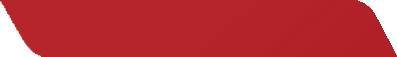 ÖZEL EĞİTİM VE REHBERLİK HİZMETLERİ GENEL MÜDÜRLÜĞÜKONU DEĞERLENDİRME TESTİYitirilen doğal hayatı bulmak ve hayatı yaşanılır hâle getirmek için sevgiyle, dostlukla kuşanmak gerekir.Yukarıdaki cümledeki anlam ilişkisi aşağıdakilerden hangisidir?Koşul-sonuçAmaç-sonuçNeden –sonuçBenzetme Örnekleme(I) Mektubunu dün aldım, pazar olduğu için kâğıt bulduramadım ve dolayısıyla cevabım bir gün gecikti. (II) Şiirini umumiyetle beğendiğimi derhâl söylemeliyim. (III) Ufak tefek noktalara itiraz hakkım baki kalmak şartıyla bu şiirde duyduğunu, düşündüğünü ve dilediğini okuyucuya da duyurmak, dü- şündürmek ve dilettirmek işini başar- mışsın.(IV) Işte şiirde rahat ve serbest konuşmak, mısraların ses istiklaline hürmet etmek böyle olur. (V) Kelime- ler komşu kelimelerden, mısralar hâl ve vakitlerinden, şiir çıkardığı sesten memnun görünüyor.Bu parçada numaralanmış cümlelerin hangisinde sebep-sonuç ilişkisi vardır?A) I.	B) II.	C) III.	D) IV.	E) V.Aşağıdakilerin hangisinde “üzere” sözcüğü cümleye diğerle- rinden farklı bir anlam katmıştır?Biraz kafa dinlemek üzere tatile çıkmak istiyorum.Geri vermek üzere kardeşimden bir miktar borç aldım.Arkadaşımla, çalışmak üzere kü- tüphaneye gideceğiz.Avlanmak üzere ilçemizin orman- lık alanına gittik.Pudingi soğumak üzere dışarı bıraktım.(I) Bugünlerde sokaklarımızın ve caddelerimizin yabancı kelimelerle kirlendiği doğrudur. (II) Kafelerin, are- naların, ikonların dedelerimizin ruhunu incittiği, bizim ruhumuzda yaralar açtı- ğı da doğrudur ama bence Türkçenin asıl derdi, bir ur gibi sokaklarımızı ve caddelerimizi saran yabancı kelimeler değil, bizim Türkçe yaşamayışımızdır.O kafelerde içtiklerimiz, o arena- larda attığımız naralardır asıl Türkçeyi yaralayan. (IV) Yabancı kelimelere meylediyoruz çünkü hayatımızı Türk- çe yaşamadığımız için Türkçenin kelimelerinin de bize yetmeyeceğini düşünüyoruz.(V) Sadece tabelaları indirdiğimizde Türkçenin dertlerisin bulmayacak bence, Türkçenin derdine derman olmak istiyorsak önce başka- larının hayatını yaşamaktan vazgeç- meliyiz.Bu parçada numaralanmış cümlelerin hangisinde yargı, gerek- çesiyle birlikte verilmiştir?I. B) II. C) III. D) IV. E) V.ÖZEL EĞİTİM VE REHBERLİK HİZMETLERİGENEL MÜDÜRLÜĞÜÖZEL EĞİTİM VE REHBERLİK HİZMETLERİ GENEL MÜDÜRLÜĞÜDUYGU İFADE EDEN CÜMLELERPişmanlık Cümleleri:Yapılan bir hata veya yanlış sonucunda duyulan üzüntüyü belirten cümlelere pişmanlık cümlesi denir. Seninle konuşmam tamamen hataydı. Keşke seni daha iyi tanısaymışım. Tüm belgelerimi tamamlamadan oraya gitmeyecektim.Sitem Cümleleri:Bir kimsenin, yapılan bir hareket ya da söylenen söz karşısında; üzüntü, alın- ganlık, kırgınlık gibi duygularını öfkelenmeden ifade ettiği cümlelerdir. Bu mutluluğu damarlarına kadar yaşasan ne olurdu sanki! Buraya kadar geldin de beni görmeden gittin. Seninle bu kadar zaman ilgilendikten sonra yaptığına hiç anlam veremiyorum.Beğeni Cümleleri:Bir varlığa veya bir olayın sonucuna yönelik beğenme, takdir etme, övme veya onaylama bildiren cümlelere denir. Bir başkadır benim memleketim. Seninle vakit geçirmek dünyanın en güzel şeyi.Yakınma (Şikâyet) Cümleleri:Bir durumdan duyulan rahatsızlığı ifade eden cümlelere yakınma (şikâyet) cümleleri denir. Tüm konuların en zor noktaları bana verildi. Her gün senin sıkıcı sözlerinle karşılaşıyorum.Özlem Cümleleri:Geçmişte yaşanan günleri tekrar yaşama, bir yeri veya kişiyi görme isteğini dile getiren cümlelere özlem cümlesi denir. Evladımın kokusu burnumda tütüyor. Uzunca bir seyahate çıkmayı çok özledim.Şaşırma Cümleleri:Beklenmeyen bir durum karşısında ne yapacağını, nasıl davranacağını bile- meme veya hayrete düşme anlamı taşıyan cümlelere denir. Hayret! Sen buraların yolunu unutmamış mıydın? Bana doğru koşarken birden yere düşmesin mi?ÖZEL EĞİTİM VE REHBERLİK HİZMETLERİGENEL MÜDÜRLÜĞÜKüçümseme Cümleleri:Bir kişiyi, bir şeyi hor görüp aşağılamaya küçümseme denir. Bu yazdıkları kimse tarafından beğenilmeyecek. Bu soruyu minicik çocuk bile yapar.Azımsama Cümleleri:Herhangi bir şeyi nicelik, miktar bakımından yetersiz bulmaya azımsama denir.Azımsamada sayısal veriler önemlidir. Sadece bir tanecik mi elbisen var? Bu kadar düşük bir ücretle çalışamam.Hayıflanma cümleleri:Bir kişinin yapamadığı bir işten ya da elinde olmayan bir durumdan duyduğu üzüntüyü belirten cümlelerdir. Hayıflanma cümleleri fırsat varken yapılmamış olan bir şeyden duyulan üzüntüyü anlatmaktadır. Keşke denizi olan bir şehirde yaşasaydım. Onunla birlikte çalışsaydım çok güzel olurdu.Varsayım cümleleri:Gerçekte olmayan bir durumu bir an için olmuş gibi kabul eden cümlelerdir. Bu tür cümlelerde genellikle “diyelim ki, farz et ki, tut ki, düşün ki, varsayalım ki…” gibi sözcükler kullanılır. Farzet ki olanları öğrendin. Varsayalım ki bu yaz tatile uçakla gideceksin. Tut ki bu memleketten gittin.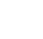 ÖZEL EĞİTİM VE REHBERLİK HİZMETLERİ GENEL MÜDÜRLÜĞÜÖn yargı(Peşin hüküm):Bir kişi veya olayla ilgili önceden olumlu veya olumsuz karar vermeye ön yargı denir. Sonucu bilinmeyen bir olayın sonucuna ilişkin kesin yargı bildiren cümlelerdir. Bu hızla işi yarına kadar hayatta yetiştiremezsin. Bu tavırlarla sen üniversitede başarılı olamazsın.Tahmin(Öngörü) Cümleleri:Gözlemlere dayalı olarak, olabilecek bir şeyi öncesinde öngörebilme durumu- nu anlatan cümlelere denir. Kardeşim bu olayı öğrenmiştir. Okuma alışkanlığını ilkokul çağında kazanmış olmalı.Kesinlik Cümleleri:Anlamı net olan ve içerisinde kuşkuya yer verecek ifadelerin olmadığı cümlele- re denir. Tüm bu evleri sel bastı. Sınav haziran ayının ikinci haftası yapılacak.Tasarı cümleleri:Herhangi bir konuyla ilgili, kişinin gelecekte yapmayı düşündüğü plan ve proje- leri anlattığı cümlelerdir. Bu yaz tatilde Karadeniz Bölgesi’ne gitmeyi planlıyoruz. Üç ay içinde konuları bitirmeyi düşünüyorum.Öneri Cümleleri:Sorunları çözmek veya eksiklikleri gidermek için öne sürülen görüş, düşünce ve davranışların anlatıldığı cümlelere denir. Hakan Hoca’yı da bu çalışmaya dahil edebiliriz. Fen lisesi kazanmak için diğer çocuklardan fazla çalışman lazım.ÖZEL EĞİTİM VE REHBERLİK HİZMETLERİGENEL MÜDÜRLÜĞÜÖZEL EĞİTİM VE REHBERLİK HİZMETLERİ GENEL MÜDÜRLÜĞÜ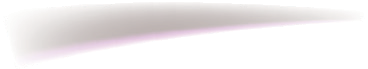 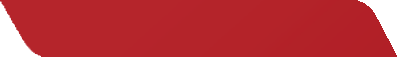 ÖZEL EĞİTİM VE REHBERLİK HİZMETLERİGENEL MÜDÜRLÜĞÜKONU DEĞERLENDİRME TESTİArtık(I) bundan böyle hiçbir(II) şeye gereğinden fazla üzülmeyeceğim(III) ve zor durumda olan insanlara yardım etmek(IV) için elimden geleni (V)yapa- cağım.Numaralanmış sözcüklerden hangisi bu cümleden çıkarılırsa cümlenin anlamında daralma ya da bozulma olmaz?A) I.	B) II.	C) III.	D) IV. E) V.“Bu kış tatile Uludağ’a gitmeyi planlıyoruz.” cümlesindeki anlam içeriği aşağıdakilerden hangisinde vardır?BenzetmeOlasılıkVarsayımÖn yargıTasarı“Tut ki karnım acıktı.” cümle- sindeki anlam içeriği aşağıdakiler- den hangisinde vardır?ÖneriVarsayımTasarıÖneriKesinlikNe yapalım bu parasızlığa alıştık artık.Roman, yol üzerinde gezdirilen bir aynadır, diyor ünlü yazar Stendhal.Ne yazık ki bu sınava da yeteri kadar çalışamadım.Bu sözlerin bizi iyi bir yere götür- meyeceğini hissediyorum.Kararlarımızda duygular kadar aklı da devreye sokmalıyız.Numaralanmış cümlelerle ilgili aşağıdakilerden hangisi söylene- mez?I. cümlede kanıksama anlamı vardır.II. cümlede tanımlama yapılmıştır.III. cümlede yakınma söz konusudur.IV. cümlede sezgi anlamı vardır.V. cümlede karşılaştırma yapılmıştır.Ilk denizaltıyı Osmanlıların yaptığını çoğunuz bilmiyorsunuz belki de.Bu cümlenin ifade ettiği anlam aşağıdakilerden hangisidir?ÖneriIhtimalTanımlamaOnaylamaTasarıÖZEL EĞİTİM VE REHBERLİK HİZMETLERİ GENEL MÜDÜRLÜĞÜ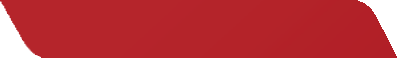 ÖZEL EĞİTİM VE REHBERLİK HİZMETLERİGENEL MÜDÜRLÜĞÜÖZEL EĞİTİM VE REHBERLİK HİZMETLERİ GENEL MÜDÜRLÜĞÜUygulamaAşağıdaki metinlerde geçen ‘‘nesnel’’ ve ‘‘öznel’’ cümlelerin numaralarını verilen alana yazınız.(ı) Ilçenin 2800 metre yüksek- liğinde iki krater gölü ve Dik- men çevresinde üç adet küçük gölü vardır. (II) Ilçe, Artvin’in Karadeniz’e kıyısı bulunan iki ilçesinden biri olup kıyı uzun- luğu 14 km’dir. (III) Dağlarla kaplı bir bölgede kurulduğu için tarım alanları sınırlıdır. (IV) 1950 yılından sonra çay yarımı yapılmaya başlanmıştır. (V)Az miktarda ama çok lezzetli narenciye yetiştirilmektedir.Öznel Cümle(ı) Atatürk ‘‘Türk dili, dillerin en zenginlerindendir. Yeter ki bu dil şuurla işlensin.’’ dediğigüzel Türkçemiz bir tedbir alın- mazsa yok olup gidecek. (II) Pek yazık ki insanımız sahip olduğu hazinenin farkında de- ğil. (III) Oysaki Türkçe yaklaşık 83 milyon konuşuru ile dünya- da en çok konuşulan 20. dildir.Ama her gün, insanları- mızın duygu ve düşüncelerini güzel kelimelerimizle değil, emojilerler ve kısaltmalarla dile getirdiğine şahit oluyorum. (V) Bir milletin bağımsızlık simge- lerinden biri olan dilin bu şekil- de bozulması içimi acıtıyor.Nesnel CümleÖZEL EĞİTİM VE REHBERLİK HİZMETLERİGENEL MÜDÜRLÜĞÜKONU DEĞERLENDİRME TESTİOsmanlılar öyle nazif, öyle dü- şünceli bir medeniyetti ki iftar saatle- rinde evlerin sokak kapısı açık kalır, evlere misafir olarak gelenlerin iftar yapmalarına vesile olunurdu. (II) Ye- mekler yenir, leziz Osmanlı şerbetleri içilir ve en sonunda ev sahibi, misafire bir kese içerisinde “diş kirası” denilen bir miktar para verirdi. (III) Ilk olarak Fatih zamanında Sadrazam Mahmut Paşa tarafından başlatılan bu gelenek asırlar boyunca devam etmiştir. (IV) Bu güzel âdetin anlamı ise “Evimize geldin, soframızı bereketlendirerek yemeklerimizden yedin ve bize sevap kazandırdın.” demekti. (V) Ancak bu-nun yanında aslolan ise bu kutsal ayda fakirlere yardım edip onları biraz olsun sevindirmekti.Bu parçada numaralanmış cüm- lelerden hangisi kişisel yorum içer- memektedir?I.II.III.IV.V.Aşağıdaki cümlelerin hangisin- de söyleyenin kişisel düşüncelerine yer verilmiştir?Halil Inalcık’ın eserlerine bir bü- tün olarak bakıldığında onun Osmanlı tarihinin hemen hemen bütün dönem- leri üzerine araştırmalar yaptığı görü- lüyor.Inalcık’ın eserleri temelde ku- rumlar tarihi, devlet yapısı ve felsefesi, hukuk, ticaret, toplumsal tabakalar, üretim, vergi, bürokrasi, demografik yapı, şehir tarihi kapsamında Osmanlı sosyal ve ekonomik tarihini aydınlat- maya dönük çalışmaları kapsayıcı şe- kilde gruplandırılıyor.Halil Inalcık, Osmanlı sosyal ve ekonomik meselelerinin hiçbirinin da- yandığı hukuki temellerinden soyutla- narak incelenemeyeceğini savunarak akademik hayatının daha ilk dönemle- rinden itibaren Osmanlı hukuku üzerin- de araştırmalar yaptı.Osmanlı Devleti’nin sosyal ve ekonomik tarihi bağlamında araştır- malar yaptığı bir diğer alan olarak Os- manlı şehir tarihiyle ilgilenen Inalcık, özellikle1950’lerde Bursa kadı sicilleri üzerinde yaptığı araştırmalarında, Bursa kadı sicillerine ait 300’den fazla belgeyi neşretti.Bilge âlim Halil Inalcık, ardında Bulgar Meselesi, Tarihli Suret-i Defter-i Sancak-ı Arvanid gibi 25 eser bırak- mıştır.ÖZEL EĞİTİM VE REHBERLİK HİZMETLERİ GENEL MÜDÜRLÜĞÜÖZEL EĞİTİM VE REHBERLİK HİZMETLERİGENEL MÜDÜRLÜĞÜÜNİTE DEĞERLENDİRME TESTİÖZEL EĞİTİM VE REHBERLİK HİZMETLERİ GENEL MÜDÜRLÜĞÜNOTLARÖZEL EĞİTİM VE REHBERLİK HİZMETLERİGENEL MÜDÜRLÜĞÜÖZEL EĞİTİM VE REHBERLİK HİZMETLERİ GENEL MÜDÜRLÜĞÜNOTLARÖZEL EĞİTİM VE REHBERLİK HİZMETLERİGENEL MÜDÜRLÜĞÜPARAGRAF BİLGİSİPARAGRAF BİLGİSİHerhangi bir yazıda ele alınan düşünceyle ilgili bir araya gelmiş cümleler toplu- luğuna paragraf denir. Başka bir deyişle bir duygu, düşünce ya da olayın bir yö- nünü ele alarak anlatan yazılardır. Paragraflar herhangi bir yazının küçük ölçekli bir örneği şeklinde olurlar. Çünkü paragraflar bir araya gelerek yazının tamamını oluştururlar.Örnek Dünya hızla değişiyor. Değişen dünyayla birlikte insanların dillendirdiği sorunlar da... Fakat bazı sorunlar hep aynı kalıyor: Cehalet, yoksulluk, insanca yaşama arzusu… Bu sorunlar, tarih boyunca insanlar tarafından hep dile getirildi. Insanlığın bundan yüzyıllar sonra da aynı sorunları dile getirecek olması şaşırt- masın sizi.PARAGRAFTA YAPIParagrafın BölümleriParagrafı oluşturan cümlelerin farklı özellikleri vardır. Birbirleriyle anlam ya da yapı bakımından bağlı olsalar bile nitelik olarak aynı özelliklerde değillerdir.Paragrafta her cümle kendinden önceki cümlenin açıklayıcısı niteliğindedir. Yapı yönünden incelendiğinde bir paragraf giriş, gelişme ve sonuç olmak üzere üç bö- lümden oluşmaktadırlar.Giriş BölümüGiriş bölümü genellikle bir cümleden oluşur ve paragrafların konusu giriş bö- lümünde yer alır. Giriş cümlesi için bir paragrafın en önemli cümlesidir de denile- bilir. Çünkü giriş cümlesi paragraftaki diğer cümlelerden bağımsızdır. Gelişme ve sonuç bölümündeki cümleler giriş bölümündeki cümlenin açıklayıcısı durumunda- dırlar.Örnek “Insanlarda uykuyu “melatonin” adı verilen bir hormon düzenler.” cümlesi bir paragrafın giriş bölümü olabilir.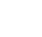 ÖZEL EĞİTİM VE REHBERLİK HİZMETLERİ GENEL MÜDÜRLÜĞÜGelişme BölümüGiriş bölümünde verilen ifadeyi açıklayan ve okuyucunun zihninde daha an- laşılır hâle gelmesini sağlayan bölümdür. Düşünceyi anlaşılır kılmak için anlatım teknikleri ya da düşünceyi geliştirme yollarına başvurulabilir. Giriş bölümü ile sonuç bölümü arasında yer alan bir köprü niteliğindedir de denilebilir.Örnek Araştırmalar, renklerin insan psikolojisi üzerinde etkili olduğunu gösteriyor. Mesela sarı renk bir kıyafet giydiğinizde karşınızdakine geçicilik hissi gön- deriyorsunuz veya kahverengi bir ceketle iş görüşmesine gittiğinizde karşı- nızdakine güvensiz bir ifade yansıtıyorsunuz. Bu yüzden önemli görüşme- ler öncesinde ve tanışmalarda kıyafetinizin rengini iyi seçin. Yanlış renkte bir giysi, yanlış bir mesaj gönderebilir.Yukarıdaki paragrafta koyu yazılmış kısım giriş bölümündeki cümlenin açıkla- yıcısı durumundadır. Bu yüzden bu cümleler paragrafın gelişme bölümü olur.Gelişme bölümünde anlatılanların derlenip toparlanılarak bir sonuca bağlandı- ğı bölümdür. Verilmek istenen düşünce bu bölümde okuyucuya sezdirilir. Parag- rafın ana düşüncesi genellikle bu bölümde yer alır.Örnek Her kesime hitap etmemekle birlikte sözlerinin muhatabı daha çok genç- lerdir. Samimi, sıcak, şırıl şırıl akan bir suya benzeyen dupduru Türkçesiyle yap- tığı sohbetler, gençlerin hem ruhlarına hem zihinlerine ışık tutmuştur. Kökleri ile bağları kopmuş bir gençlik onu hep korkutmuştur. Çünkü ona göre, geçmişini bilmeyen bir nesil, gelecekte sağlam adımlar atamaz ve dik duramaz.Yukarıdaki paragrafta koyu yazılan kısım ise paragrafın sonuç bölümünü oluşturmaktadır. Yani paragraftaki düşüncenin okuyucuya bir ders çıkarabileceği şekilde verilmiş hâlidir.ÖZEL EĞİTİM VE REHBERLİK HİZMETLERİGENEL MÜDÜRLÜĞÜÖZEL EĞİTİM VE REHBERLİK HİZMETLERİ GENEL MÜDÜRLÜĞÜÖZEL EĞİTİM VE REHBERLİK HİZMETLERİGENEL MÜDÜRLÜĞÜÖZEL EĞİTİM VE REHBERLİK HİZMETLERİ GENEL MÜDÜRLÜĞÜÖZEL EĞİTİM VE REHBERLİK HİZMETLERİGENEL MÜDÜRLÜĞÜParagrafta Cümlelerin Yerini DeğiştirmeŞehirlerarası yolcu taşıyan otobüslerdeki koltuklar sıralı şekilde birbirini takip etmektedir. Paragraftaki cümleler de tıpkı otobüslerdeki koltuklar gibi mantıksal olarak sıralanmalıdırlar. Cümlelerin yerini değiştirme sorularında paragrafın kro- nolojik ya da mantıksal sıralaması bozulmuştur. Bu sırayı doğru oluşturabilmek için bazı cümlelerin yerlerinin değiştirilmesi gerekmektedir. Bu sıralamayı doğru oluşturmak için aşağıdaki adımlar uygulanmalıdır.Öncelikle paragraf okunur.Metinde olay örgüsü ya da düşüncenin akışına dikkat edilir.Paragraftaki cümlelerin birbiriyle olan anlamsal ve yapısal bağlantılar ile dil ve anlatım özellikleri belirlenir. Birbirleriyle bağlantılı olan cümleler bulunur ve sıralanır.Paragrafta KonuPARAGRAFTA ANLAMYazarın parçada üzerinde durduğu olay kavram veya duruma konu denir. Kı- sacası parçada “ne” anlatıldığıdır. Konular yargı bildirmezler. Parçada en çok tekrar edilen kelimelerden( anahtar kelimeler) hareketle “Yazar bu parçada bize neyi anlatıyor?” sorusuna aldığımız cevap bize parçanın konusunu verir.Örnek Türkiye’nin de içinde bulunduğu bölgede, iklim değişikliği nedeniyle orta- lama yağışlar azalıyor, kuraklık artıyor. Hem köylerdeki hem de şehirlerdeki su miktarı giderek azalıyor. Bu durum tarım, gıda, hayvancılık ve sanayi sektörlerini olumsuz etkiliyor. Yetkililer tarafından acil önlem alınmazsa insanlığı çok zor gün- ler bekliyor.Yukarıdaki paragrafta iklim değişikliğinin ülkemiz üzerindeki olumsuz etkilerin- den söz edilmektedir. Paragrafın konusu da “Iklim değişikliğinin etkileri” olur.ÖZEL EĞİTİM VE REHBERLİK HİZMETLERİ GENEL MÜDÜRLÜĞÜParagrafta Ana DüşünceYazarın parçayı yazma amacına, yazdığı bu parça ile okuyucuya vermek istediği mesaja ana düşünce denir. Yani bir parçada asıl anlatılmak istenen düşüncedir.Bir parçanın ana düşüncesini belirlenirken şu hususlara dikkat etmeliyiz.“ Yazar bu parçayı hangi mesajı vermek için yazmış?” sorusunun cevabı bizi ana düşünceye götürür.Genellikle parçanın son kısmı bizi ana düşünceye ulaştırır.Özetle, sonuç olarak, kısacası, çünkü, ancak, aslında, oysa, öyleyse, do- layısıyla vb. sözlerden sonraki kısımlar dikkatli okunmalıdır. Bu kısımlar bizi ana düşünceye götürecektir.Tanık göstermenin kullanıldığı parçalara dikkat etmeliyiz. Yapılan alıntı ana düşünceyi bulmamıza yardımcı olacaktır.Ana düşünce yargı bildirir.Ana düşünce bulunurken kendi düşüncelerimizi bir kenara bırakıp parçada anlatıanları dikkate almalıyız.Örnek Ben, insanlara yaşamak için ümit, kuvvet ve neşe veren kitaplardan hoş- lanırım; umutsuzluğa düşüren kitapları sevmem. Zaten tam bir huzur içinde ya- şamıyoruz. Bir de yazarlar bize karanlık, kötü şeylerden bahsederlerse ve onları okursak hiç huzurumuz kalmaz. Bu, insanları bir havana koyup ezmeye benzer. Hâlbuki insanlara umut ve neşe aşılamalı kitaplar.Yukarıdaki paragrafın ana düşüncesi, paragrafın genelinden hareketle “Kitap- lar, insana umut ve mutluluk vermelidir.” şeklinde bir cümle olabilir.Paragrafta Yardımcı DüşünceAna düşüncenin daha iyi anlaşılmasını sağlayan, onu destekleyen, açıklayan; işlenen konunun sınırlarını belirleyen düşüncelere yardımcı düşünce denir. Bir parçada birden fazla yardımcı düşünce bulunur. Yardımcı düşünce sorularında“ değinilmemiştir, çıkarılamaz, ulaşılmaz, söz edilmemiştir, söylenemez, yanlıştır...’’ gibi olumsuz soru kökleri kullanılır.ÖZEL EĞİTİM VE REHBERLİK HİZMETLERİGENEL MÜDÜRLÜĞÜKONU DEĞERLENDİRME TESTİInsanoğlu ya geçmişi düşünür ya geleceği. Geçmişi düşünür çünkü geçmişte iyi günleri, iyi anıları vardır. Bunlardan kopamaz, kendisini bir tür- lü geçmişin özleminden kurtaramaz. Geleceği düşünür çünkü ona göre ge- lecekte her şey daha iyi olacaktır; elde edemediklerine ulaşacak, daha güzel günlere kavuşacaktır. Bu düşüncelerle hareket eden insan ne geçmişin hatı- ralarından sıyrılabilir ne de beklediği geleceğe ulaşabilir. Bu yüzden de bu- gününü yaşamaya vakit bulamaz.Bu parçanın ana düşüncesi aşağıdakilerden hangisidir?Her insan, anılarında yaşattığı dünyaya ulaşmak için elinden geleni yapar.Insan iyi ve yararlı şeyler yapma- dıkça güzel bir geleceğe ulaşamaz.Insan sürekli geçmişi ve geleceği düşündüğü için bugününü gerektiği gibi yaşayamaz.Gelecek günlerin umudu ol- mazsa insanların bugüne bağlanması mümkün olmaz.Insanlar geçmişte yaşadıkları olayları ne kadar zaman geçerse geç- sin unutamaz.Çiçeği altın yaldız, suyu telli pulludur; Ay ve güneş ezelden iki Istanbulludur.Denizle toprak, yalnız onda ermiş visale,Ve kavuşmuş rüyalar, onda, onda misale.Istanbul benim canım; Vatanım da vatanım.Istanbul, Istanbul...Necip Fazıl KısakürekBu şiirin konusu aşağıdakiler- den hangisidir?Vatanın önemiIstanbul sevgisiIstanbul’un yalnızlığıDoğanın güzelliğiIstanbul’un tarihî değeriUyku, hayatta kalabilmek için vaz- geçilmez bir gereksinimdir. Birçok hayvan, tıpkı insanlar gibi günün belirli saatlerinde uyumak ister. --- onların in- sanlar gibi sıcacık yataklarında uyuma şansları yoktur.Bu parçada boş bırakılan yere aşağıdaki sözcüklerden hangisi ge- tirilirse parçanın anlam akışı bozu- lur?AmaÇünküFakatAncakLakinÖZEL EĞİTİM VE REHBERLİK HİZMETLERİ GENEL MÜDÜRLÜĞÜÖZEL EĞİTİM VE REHBERLİK HİZMETLERİGENEL MÜDÜRLÜĞÜPARAGRAFTA ANLATIM TEKNİKLERİAçıklamaBilgi vermek için oluşturulan metinlerde okuyucuya konu ile ilgili bilgi vermek amacıyla kullanılır. Amaç okuyucuyu bilgilendirmek ve ona yeni bir şeyler öğret- mektir. Açıklayıcı anlatımda sade ve anlaşılır bir dil kullanılır. Kişisel duygu ve düşüncelerine yer vermeden nesnel bir dil kullanır.Örnek Iç Anadolu’da, büyük tarım arazilerinin olduğu bölgede yaşıyorum. Tarım, teknolojiye erken uyum sağlayan alanlardan biri. Çırçır, dizel motorlar, hibrit tohum bunlardan bazıları.Öyküleme (Hikâye Etme)Tasarlanmış veya yaşanmış bir olayın başkalarına sözle ya da yazıyla anlatıl- dığı anlatım biçimine öyküleme (hikâye etme) denir.Öyküleyici anlatımda hikâye unsurları (kişi, yer, zaman ve olay) kullanılmakta- dır. Betimleyici anlatımdan farklı olarak olaylar hareketlilik halindedir.Örnek Kardeşimle yatağımıza oturur, babaannemi de karşımıza alırdık. O “Bir varmış, bir yokmuş.” diye başlardı anlatmaya, hiç susmasın isterdik. Her masalın sonunda bizden “Bir tane daha, ne olur!” sesleri yükselirdi. Kel Oğlan’ı, Yaman Tilki’yi, Şeker Henry’i anlatmasını isterdik.Betimleme (Tasvir)Betimlemede amaç, okuyucunun anlatılanı gözünde, zihninde canlandırmasını sağlamaktır. Varlıkların okuyucunun gözünde, zihninde canlanacak şekilde ayırt edici nitelikleriyle resim çizer gibi anlatılmasına betimleme (tasvir etme) denir.Betimlemede gözlem esastır. Gözlemle elde edilen bilgiler açık, sade ve anlaşılır bir dille okuyucunun gözünde canlanacak şekilde anlatılır. Betimlemede yazar, tasvir edeceği varlığı kendi bakış açısına, kendi görüş ve değerlendiriş biçimine göre anlatır, betimlemeye kendi yorumunu katabilir.Örnek Giyimliydi. Yalnız ayakları çıplaktı. Baş ucunda, tabanları kararmış yün çorapları, dökme lastikten yapılma ayakkabıları dururdu. Bileğine takılı safran sarısı tespihi, gür, koyu görünen bıyıkları sırt üstü yattığı yerden onu daha genç gösteriyordu. Buna karşın göz kapakları derinde, içine çökük dururdu.ÖZEL EĞİTİM VE REHBERLİK HİZMETLERİ GENEL MÜDÜRLÜĞÜTartışmaYazarın kendi doğrularına okuyucuyu inandırmak, onu kendi gibi düşündürmek için kullandığı anlatım tekniğine tartışma denir. Amaç kendi düşüncesini savun- mak, varsa yanlış düşünceyi çürütmek olduğundan yazar, düşüncelerini sanki karşısında okuyucu varmış da onunla konuşuyormuş gibi ele alır. Kendi görüşü- nü ortaya koyar, karşıt görüşün dayanaksız olduğunu örnekleri ile gösterir. Bu yöntemde önce eleştirilecek olan düşünce verilir. Yazar, kendi düşüncesinin doğ- ruluğunu, eleştirdiği düşüncenin ise yanlışlığını savunur.Örnek Bugün televizyon, radyo ve gazete birbiriyle yarışıyor. Hiç değişmeyen bu yarışı, alıştığımızdan yadırgamıyoruz, bize normal geliyor. Ama televizyonun hâkimiyetine karşı gazetenin yarışı sürdüremediği de açık. Vatandaşın bir fikir sahibi olmasına yarayacak bilgiler gazetede fazlasıyla bulunmasına rağmen çe- şitlilik azaldıkça bu iletişim aracının olanakları tehlikeye giriyor.DÜŞÜNCEYİ GELİŞTİRME YOLLARIParçada anlatılanları daha anlaşılır hâle getirmek, okuyucuyu etkilemek, onun ilgisini çekmek gibi amaçlarla kullanılır. Düşünceyi geliştirme yöntemlerinden, dört temel anlatım biçiminin (açıklama, tartışma, betimleme, öyküleme) birinin içinde yararlanılabileceği gibi bu yöntemlerden herhangi biri parçanın anlatımın- da hâkim konumda da olabilir.TanımlamaBir kavram veya varlığın ne olduğunun açıklanmasına tanımlama denir. Genel- de açıklayıcı ve tartışmacı anlatım tekniklerinde tanımlamadan yararlanılır. Varlık ya da kavramın okuyucunun zihninde daha belirginleşmesi amaçlanır. Tanım, “Bu nedir?” sorusuna cevap verir.Örnek Matematik; sayıları, şekilleri ve bunlar arasındaki ilişkileri belli düşünme yöntemleri içinde inceleyen bilim dalıdır. Matematik” sözcüğü, ‟öğrenmek” anla- mına gelen ‟mathein” ve ‟ilgili” anlamındaki ‟ikos” sözcüklerinin birleşmesiyleoluşmuştur. Öteki bilim dallarından farklı olarak matematikte deney yoktur çünkü matematik, soyut bilgileri ortaya koyar. Matematiksel terimler soyut olsa da doğadaki somut nesneleri anlatmak için kullanılır.Yukarıdaki paragrafta “matematik nedir?” sorusuna cevap alabildiğimiz için bu- rada tanımlama yapılmıştır.ÖZEL EĞİTİM VE REHBERLİK HİZMETLERİGENEL MÜDÜRLÜĞÜTanık GöstermeYazarın, savunmaya çalıştığı düşüncesinin doğruluğunu, güvenilirliğini artır- mak ve okuyucuyu inandırabilmek için alanında ünlü kişilerin sözlerinden alıntı yapmasına “tanık gösterme” denir.Örnek “Deneme, büyük savlar içermez. Daha çok duyguya, sezgiye, birikime ve akla dayanır. Denemede yazar kendi birikimini, içinden gelenleri özgürce aktarır. Bu nedenle Nurullah Ataç deneme için: “Deneme benin ülkesidir.” der. Bu görüşe katılmamak elde değildir.”Bu parçada yazar, deneme yazı türü ile ilgili görüşlerini aktarmıştır. Görüş- lerinin inandırıcı kılmak için bu alanda söz sahibi olan ünlü denemeci Nurullah Ataç’tan alıntı yapmış, onun sözlerini aktarmıştır.KarşılaştırmaBirden fazla varlık ya da kavramın ortak veya farklı yönlerini ortaya koymak için kullanılan bir yöntemdir. Daha çok tartışmacı ve açıklayıcı anlatımın içinde kullanılır.Içinde “en” ve “daha” ifadelerinin kullanıldığı cümlelerde karşılaştırma yapıl- mıştır.Örnek Bir kilogram demir mi, bir kilogram pamuk mu daha ağırdır? Bu soru akıllar- da “demir” cevabını uyandırsa da aslında ikisinin de kütleleri aynıdır. Ancak, bir kilogram pamuk boşlukta çok daha fazla yer kaplar. Bu demektir ki demirin yo- ğunluğu pamuktan daha fazladır.Yukarıdaki paragrafta demir ile pamuğun çeşitli özellikleri karşılaştırılmıştır.Dolayısıyla paragrafta karşılaştırma yapılmıştır.ÖrneklemeBir düşüncenin somut hâle getirilerek daha anlaşılır kılınması için anlatılankonuyla ilgili örnekler verilmesine örnekleme denir. Düşüncenin anlaşılır ve akıl- da kalıcı olması amaçlanır. Bazen önce bir örnek verilerek veya fıkraanlatılarak konuya giriş yapılır. Bunlardan hareketle de bir yargıya varılır.ÖrnekÇalışmak insanı her zaman diri tutar. Tembellik yapıp çalışmayanlar hep has- talıkla uğraşırken çalışkan insanların sağlıkları koruduklarını hepimiz görürüz.Mesela dedem, diğer ihtiyarlara benzemezdi. Mecburiyeti yoktu ama yine deçalışırdı. Yaşından beklenmeyecek kadar dinçti. Yapacak bir iş bulamadığında yorulduğunu, çalışmanın kendisini diri tuttuğunu söylerdi.Yukarıdaki paragrafta anlatımın daha anlaşılır hâle gelmesi için yazarımız dedesinden örnek vermektedir.ÖZEL EĞİTİM VE REHBERLİK HİZMETLERİ GENEL MÜDÜRLÜĞÜ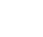 6. BenzetmeBir kavramı ya da varlığı başka bir kavram ya da varlığın özellikleriyle anlat- maya benzetme denir. Başka bir deyişle aralarında ilişki bulunan varlıklardan nitelikçe güçsüz olanı güçlü olana benzetmektir.ÖrnekOkyanusun ortasında kocaman bir kara parçasına yaklaştılar. Elif, heyecanla gülümsedi. Burası sihirli kürenin üzerinde gördüğü o ilginç kıta gibiydi. Uzaktan bakınca açık bir kitaba benziyordu. Içinde nehirler, dağlar, vadiler gözeçarpıyordu. Yukarıdaki paragrafta adayı açık bir kitaba benzetmektedir.ANLATICI TÜRLERİOlay anlatımına dayalı metinlerde olayları, kişileri, mekânı okurlara anlatan kişiye anlatıcı denir. Metinlerde anlatım iki tür anlatıcı aracılığıyla yapılır:Birinci Kişi AnlatımıYazar birinci kişi anlatımında başından geçen bir olayı anlatır. Yani yazarolayın kahramanlarından biridir. Birinci kişi anlatımının olduğu metinlerde birinci tekil (ben) ve birinci çoğul (biz) kişi ekleri kullanılır.Örnek Akşam vakitlerinde evin yolunu tutardım ağır ağır. Adımlarımı boşluğa atar gibi yürürdüm yolda. Uykusuzlukla yorgunluk birlikte çökerdi omuzlarıma. Eve varınca kırk gün kırk gece uyuyacağımı sanırdım.ÖZEL EĞİTİM VE REHBERLİK HİZMETLERİGENEL MÜDÜRLÜĞÜÜçüncü Kişi Ağzıyla AnlatımÜçüncü kişi ağzıyla anlatımlarda yazar, genellikle duyduğu veya gördüğü şey- leri anlatır. Bu tür anlatımlarda çoğu zaman üçüncü tekil şahıs (o) veya üçüncü çoğul şahıs (onlar) ekleri kullanır.Örnek Tahtın karşısındaki sırmalı büyük perde kımıldadı. Kocaman kavuklu, ince bir ihtiyar belirsiz bir gölge gibi içeri girdi. Gözleri yerde, saygıyla yürüdü. Tahtın basamağına diz çöktü.ANLATICI BAKIŞ TÜRLERİKahraman Bakış AçısıHikâye ve romanlardaki olayların, kahramanlardan birinin anlattığı bakış açısıdır. Kahraman kendi duygu ve düşüncelerini katabilir.Örnek Kütüphaneden çıkıp eve doğru giderken dokuz on yaşlarında bir çocukbana doğru yaklaştı. Elindeki sakızı bana uzatarak satın almamı istedi. Elbiseleri eski olan bu çocuğu kıramadım. Bir lira karşılığında elindeki sakızı aldım. Küçük çocuk bir lira kazanmanın mutluluğuyla yanımdan uzaklaşıp gözden kayboldu.Gözlemci Bakış AçısıBu bakış açısında olaylar bir kamera tarafsızlığıyla anlatılır. Üçüncü kişi ağzıyla anlatım yapılır. Anlatıcı kendi duygu ve düşüncelerini katmaz.Örnek Giyimliydi. Yalnız ayakları çıplaktı. Baş ucunda, tabanları kararmış yünçorapları, dökme lastikten yapılma ayakkabıları dururdu. Bileğine takılı safran sarısı tespihi, gür, koyu görünen bıyıkları sırt üstü yattığı yerden onu daha genç gösteriyordu. Buna karşın göz kapakları derinde, içine çökük dururdu.İlahi Bakış AçısıBu bakış açısında anlatıcı, olayların gelişiminden kahramanların zihnindeki düşüncelere kadar her şeyi bilir.Örnek Yusuf, elinde dosyalarla öğretmenler odasına yöneldi. Birkaç adım attıktan sonra korkuyla olduğu yerde kaldı. Aklında öğretmeninin çalışmalarını beğen- meme düşüncesi vardı. Korkusunu yenip odanın kapısını çaldı. Içinden bir ses ‘’Umarım öğretmenler odasında başkası yoktur.’’ diyordu.UyarıAnlatıcı bakış açıları ile anlatıcı türleri karıştırılmamalıdır.ÖZEL EĞİTİM VE REHBERLİK HİZMETLERİ GENEL MÜDÜRLÜĞÜUygulamaAşağıda verilen metinlerin anlatım biçimlerini altlarındaki boşluklara yazınız. ( öyküleyici – betimleyici – açıklayıcı – tartışmacı )Günümüze kadar biyolojik ortamda yönlendirilebilen az sayıda mikro sistemgeliştirilmiş. Bu sistemler, genellikle vücudun dolaşım ve sindirim sistemi gibi sıvı içeren bölgelerinde kimyasal, mekanik ya da manyetik yolla itilerek hareket ettirilen yapılardan oluşuyor. Hayvanlar üzerinde gerçekleştirilen araştırmalarda, ilaç taşınmasında küçük robotların kullanılmasına ilişkin bazı kısıtlamalar tespitedilmiş. Örneğin, yaklaşık 285 μm (mikrometre) çapında ve 1800 μm uzunluktaki silindir seklinde manyetik yapılarla gerçekleştirilen araştırmalarda, gözün camsı cisim bölgesinde hareketin kısıtlandığı belirlenmiş..……………………………………………………………………….........................Gümüş gibi parlayan bu güzel kaşağının dişlerine baktım. Çok keskin, çok sivriydi. Biraz körletmek için duvarın taşlarına sürtmeye başladım. Dişleri bozulunca tekrar denedim. Yine atların hiçbiri durmuyordu. Kızdım. Öfkemi sanki kaşağıdan çıkarmak istedim. On adım ilerdeki çeşmeye koştum. Kaşağıyı yala- ğın taşına koydum. Yerden kaldırabileceğim en ağır taşı bularak üstüne hızlı hızlı indirmeye başladım. Istanbul’dan gelen, Dadaruh’un kullanmaya kıyamadığı bu güzel kaşağıyı ezdim, parçaladım. Sonra yalağın içine attım.……………………………………………………………………….....................Insanlar, hiçbir bilgiye sahip olmadan doğar. Yaşamı boyunca birçok bilgi öğ- renir. Başarının sırrı da okumaktır. Okulda olduğu kadar hayatta da başarının en önde gelen şartlarından biri yine okumaktır. Her ne kadar birileri buna karşı çıksa da uygar ve kültürlü bir insan olmak için okumalıyız. Okul kitaplarıyla yetinmemeli- yiz. Uygarlık bizden önceki kuşakların biriktirdiği bilgi ve anıların bir toplamıdır. Biz, uygarlığa o kuşakların kitaplarını okumakla katılabiliriz. Hiçbir şey okumanın yerini tutmaz.………………………………………………………………………...................Haftada birkaç kez ustası, Cihan’a ve diğer üç çırağına yeni bir vazife verirdi.Bazen tek göz bir kulübe resmetmek kadar basit olurdu ödevleri. Bazen daha çetrefilli. Bir konağın sağlamlığından feragat etmeden içindeki sütunların nasıl azaltılacağını sorardı mesela. Taşları sıkıca tutan ama zamanla kuruyup çatlayan bir harcın yerine ne kullanılabileceğini, toprağın altından ve üstünden geçen su kanallarının zamanla tıkanmasına nasıl mani olunabileceğini... Tüm bu soruları kendi başlarına cevaplamaları gerekiyordu.…………………………………………………………....................................ÖZEL EĞİTİM VE REHBERLİK HİZMETLERİGENEL MÜDÜRLÜĞÜKONU DEĞERLENDİRME TESTİBurdur Gölü, pek çok kuş türüne ev sahipliği yapıyor. Dikkuyruk, ka- şıkgaga, yeşilbaş, bahri, saka, florya, kızılgerdan, tepeli toygar bu kuş tür- lerinden bazıları. Dünyadaki sıcaklık artışı bu hızla devam ederse belli bir süre sonra gölün suları çekilecek. Gö-lün kuruması hâlinde de kuşların bazı- ları kendilerine başka bir yaşam alanı arayacak, bazıları da yaşadığı yeri terk edemeden göl sularıyla birlikte toprağa karışacak.Bu parçada aşağıdaki düşün- ceyi geliştirme yollarından hangisi- ne başvurulmuştur?BenzetmeÖrneklemeTanımlamaTanık göstermeTartışmaIki arkadaş arabadan inip caddede dolaşmaya başladı. Naciye’nin karnı çok acıkmıştı. Âdeta midesinde bir sızı duymaya başladı. Gözlerinin önünde siyah siyah lekeler uçuşuyordu. Gü- neş ufukta kayboluyor; gök, pembe ve kırmızı bulutlarla doluyordu. Tatlı bir kızıllık kaplamıştı her yanı. Caddedeki kalabalığın içinde bazı bisikletli çocuk- lar da vardı.Bu parçada anlatılanlar aşağı- daki zaman dilimlerinin hangisinde gerçekleşmiştir?A) Sabah   B) Öğle C) AkşamüstüD) Gece yarısı   E) Öğleden sonraHaritalar genellikle bir bölgeyi be- timlemede kullanılır. Ancak sadece coğrafya alanındaki bilgileri aktarmada kullanılmaz. Birtakım olguları ve iliş- kileri göstermek için de haritalardan yararlanılır. Bir ülkenin nüfus yoğun- luğu, bölgelere düşen yağış miktarı, gökyüzündeki yıldızların yerleri gibi değişik bilgiler haritalarla çok açıklayıcı bir biçimde gösterilebilir. Yalnızca yer- yüzünün değil, gezegenlerin ve onların uydularının yüzey özelliklerini gösteren haritalar da vardır.Bu parçanın anlatımında aşağı- dakilerden hangisi kullanılmıştır?TanımlamaÖrneklemeTanık GöstermeBenzetmeBetimlemeHasan saatlerdir yürüyordu. Yürüdü yürüdü... Yürüdüğü yolda izler, gittikçe karışıyordu. Hava kararmak üzereydi. Yolun dönemecinde küçük bir tepenin önüne gelmişti. Dönemecin karşısında iki üç çınar ağacı ile bir çeşme vardı. Durmadı, yürüdü. Tepenin eteğini dö- nünce sarp bir yokuş gördü. ‟Buradan çıkamam.” diye düşündü. Hemen çö- meldi ve dinlenmeye karar verdi.Bu parçada anlatılan olay, aşa- ğıdaki zaman dilimlerinin hangisin- de gerçekleşmiştir?Sabah B) Öğle   C) AkşamüstüGece   E) Gece yarısıÖZEL EĞİTİM VE REHBERLİK HİZMETLERİ GENEL MÜDÜRLÜĞÜÖZEL EĞİTİM VE REHBERLİK HİZMETLERİGENEL MÜDÜRLÜĞÜANLATIMIN ÖZELLİKLERİYazar tarafından parçanın anlatımında kullanılabilen veya yazının taşıdığı ya da taşıması gereken özellikleri ifade etmeye yarayan bazı kavramlar vardır. Bu kavramlara anlatımın özellikleri adı verilir.ÖzgünlükAnlatımda başkasına benzememe, kendine has olmaktır. Yazıda taklitçilikten kaçınma; farklı, yeni, alışılmışın dışında olmaktır. Özgün olan metinler başka bir anlatıma ya da düşünceye benzemez.Örnek Uzat saçlarını Frigya, Yârimsen, Yurdumsan;Söz ver Anadolu.Cemal SüreyaIkinci Yeni şairlerinden olan Cemal Süreya’nın yukarıdaki şiiri kendine has özellikler ve söyleyiş tarzı taşıması bakımından özgündür.DoğallıkAnlatımın yapmacıksız, günlük yaşantıda olduğu gibi, doğal dilin imkânların- dan faydalanır durumda olması demektir. Bu tür anlatımlar söz sanatlarından, süsten ve özentiden uzaktır ve anlatım zorlanmalardan uzaktır.Doğal olan anlatımlar inandırıcı olma özelliğine de sahiptir.Örnek “Benim boyum da saçlarım gibi kısaydı. Ilk bakıldığında insanların yüzünde bir gülümsemeye yol açan tazecik yüzümdeki kıvrımlar yukarı doğru derinleşiyor- du.”Yukarıdaki metin yapmacık söyleyişlerle anlatımı boğmayan “doğal anlatımlı” bir metindir.DurulukAnlatımda gereksiz ek ve sözcüklerin kullanılmaması duruluk ilkesinin en önemli özelliğidir. Bu tür anlatımlarda anlaşılması zor ifadelerden kaçınmak gerekir. Söy- lenecek söz sembollere sığınmadan söylenir. Gereksiz sözcüğün cümleden atıl- ması hem anlatım bozukluğunu giderir hem de anlatımın duru olmasını sağlar.Örnek “Aramızdaki mevcut sorunları çözmemiz gerekiyor.”Yukarıdaki cümlede “mevcut” sözcüğü gereksiz kullanılmıştır ve bu sözcükcümleden çıkarıldığında anlamda bir eksilme olmaz. Cümlemiz de duruluk ilkesine uygun olur.ÖZEL EĞİTİM VE REHBERLİK HİZMETLERİ GENEL MÜDÜRLÜĞÜSürükleyicilik:Okuyucunun ilgisini canlı tutmak, okuyucuyu esere bağlamaktır. Anlatımda merak duygusunun sürekli canlı tutulması sürükleyici metinlerin en önemliözelliğidir.Örnek “Olanları geriye doğru dönüp düşünmeye başladığında neyin nasıl olduğu- nu zihninde sıralamaya çalışıyordu. Silahlı adam odaya girdiğinde Fatma pence- renin önünde durmuş ve gözlerini dışardaki yeşilliğe dikmişti…”Yukarıdaki metinde okuyucunun ilgisini canlı tutulmaktadır ve bu sayede met- nin sürükleyici olması sağlanmaktadır.Akıcılık:Bir metinde ses akışını bozan, söylenmesi güç seslerin ve sözcüklerin olma- ması demektir. Düşünceler kolay anlaşılabilir bir biçimde sıralanabilmelidir. Söy- lenmesi zor sözcük ve sözcük gruplarının olması, yabancı sözcüklere fazlasıyla yer verilmesi akıcılık ilkesini engeller. Ses akışının kullanılması, aliterasyon(ün- süz tekrarı) asonans(ünlü tekrarı) gibi ahenk unsurlarına yer verilmesi bu anla- tımların en önemli özelliğidir.Yalınlık:Metnin dil ve ifadesinin sade, süslemesiz, kısa, kesin ve gösterişsiz olması de- mektir. Edebi sanatlara yoğun olarak yer vermek yalınlığı engeller.Tutarlılık:Anlatımda birbiriyle çelişen düşünceler ileri sürmemek anlatımın tutarlı olduğunu gösterir.Evrensellik:Bir sanat yapıtının dünyadaki tüm insanlara hitap eden bir özellik taşımasıdır.Klasik eserlerde evrensellik ilkesinden söz etmek mümkündür.İçtenlik:Anlatımın yürekten, candan, samimi olmasıdır.Özlülük:Anlatımın kısa ve yoğun anlamlarla yüklü olması anlamına gelir. Az sözle çok şey anlatmak özülüğün en önemli özelliğidir.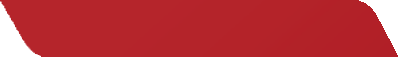 ÖZEL EĞİTİM VE REHBERLİK HİZMETLERİGENEL MÜDÜRLÜĞÜÖZEL EĞİTİM VE REHBERLİK HİZMETLERİ GENEL MÜDÜRLÜĞÜÜNİTE DEĞERLENDİRME TESTİÖZEL EĞİTİM VE REHBERLİK HİZMETLERİGENEL MÜDÜRLÜĞÜÖZEL EĞİTİM VE REHBERLİK HİZMETLERİ GENEL MÜDÜRLÜĞÜNOTLARÖZEL EĞİTİM VE REHBERLİK HİZMETLERİGENEL MÜDÜRLÜĞÜÖZEL EĞİTİM VE REHBERLİK HİZMETLERİ GENEL MÜDÜRLÜĞÜNOTLARSÖZCÜKTE YAPISÖZCÜKTE YAPIÖZEL EĞİTİM VE REHBERLİK HİZMETLERİGENEL MÜDÜRLÜĞÜKÖKKelimenin parçalanamayan anlamlı en küçük yapı birimine kök denir. Türkçe sondan eklemeli bir dil olduğu için kökler kelimenin başında yer alır. Kökler her- hangi bir ek alsa bile değişikliğe uğramaz. Gelecek olan ek köke uyum sağlamaya çalışır. Kökler yeni oluşan kelime ile anlamsal olarak bağlantılıdır.Örnek kalem: Yazı yazmaya yarayan araç kalemlik: Kalem koymak için kullandığımız araç. Kitap: Okumak için kullanılan bir nesne. Kitapçı: kitap satan kişi.Kökler; isim kökü, fiil kökü, sesteş kök ve ortak kök olmak üzere dörde ayrılır.1. İsim kökü:Evrende var olan varlıkların, kavramların, duyguların ismi olan kelimelere yani insanların bu varlık, kavram ya da duyguları karşılamak için kullandıkları kelime- lere denir.Örnek   At	 Araba	 Çiçek Anahtar	 Telefon	 AnneÖZEL EĞİTİM VE REHBERLİK HİZMETLERİ GENEL MÜDÜRLÜĞÜ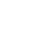 ÖZEL EĞİTİM VE REHBERLİK HİZMETLERİGENEL MÜDÜRLÜĞÜ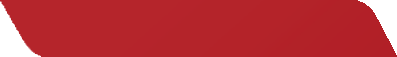 ÖZEL EĞİTİM VE REHBERLİK HİZMETLERİ GENEL MÜDÜRLÜĞÜEK (YAPIM EKİ-ÇEKİM EKİ)Türkçede Eklerin ÖzellikleriYeni sözcükler türetilirken önce yapım eki daha sonra çekim eki gelir. Çekim eklerinden sonra yapım eki gelmez.Türkçede ekler, ünlü uyumu kurallarına uyarlar. Bu yüzden eklendikleri hece ya da sözcükteki ünlülere göre ses değişimine uğrarlar.Ekler kendilerinden önceki sözcüklere bitişik yazılır. Sadece “mi” soru eki her zaman ayrı yazılır.Ekler, yapım ekleri ve çekim ekleri olmak üzere iki ana başlıkta incelenir:YAPIM EKLERİIsim veya fiil soylu sözcüklere gelerek, onlardan anlamları farklı yeni kelimeler türeten eklere “yapım eki” adı verilir. Yapım ekleri kimi zaman eklendiği kelimenin türünü değiştirir. Yani isim soylu bir kelime, aldığı yapım ekiyle yine isim görevinde kullanılabildiği gibi, tür değiştirip fiil görevinde de kullanılabilir. Aynı durum fiil soylu sözcükler için de geçerlidir.İsimden İsim Yapım EkiIsim kök ya da gövdelerine gelerek onlardan yeni isimler oluşturan eklerdir.İsimden Fiil Yapım EkiIsim kök ya da gövdelerine gelerek onlardan fiil meydana getiren eklerdir. kan	 kana- öz	 özümseme- dar	 daral-ÖZEL EĞİTİM VE REHBERLİK HİZMETLERİGENEL MÜDÜRLÜĞÜÖZEL EĞİTİM VE REHBERLİK HİZMETLERİ GENEL MÜDÜRLÜĞÜÖZEL EĞİTİM VE REHBERLİK HİZMETLERİGENEL MÜDÜRLÜĞÜÇEKİM EKLERİİsim Çekim EkleriIsim ve isim soylu sözcüklere (zamir, sıfat, zarf) gelerek onlara cümlede çeşitli anlam ve görev yükleyen eklere isim çekim eki adı verilir.Çokluk (Çoğul) EkleriÇokluk eki “-lar/ -ler” eklendiği ismin sayı bakımından çokluğunu gösterir.Bunun dışında cümleye kattığı çeşitli anlamlar vardır. Çokluk ekinin cümleye kat- tığı bazı anlamlar şunlardır:Abartma anlamıDünyalar kadar ödevim var. Çocuk ateşler içinde yatıyordu.Saygı anlamıMüdür Beyler, toplantıya katılmayacakmış. Vali Beyler ilçemizi ziyarete gelecek.Aile anlamıYarın Berkaylar bize gelecekmiş. Yazın Miraylar tatile gidecek.Benzerlik anlamıNice Aziz Nesinler yetiştireceğiz. Bu ülke nice Fatihler yetiştirdi.Soy anlamıTürkler köklü bir geçmişe sahiptir. Almanlar savaşa katılmadı.Yaklaşıklık anlamıOn yaşlarında bir çocuk bulundu. Yirmi yaşlarında üniversiteye başladı.ÖZEL EĞİTİM VE REHBERLİK HİZMETLERİ GENEL MÜDÜRLÜĞÜİsim Durum (Hâl) EkleriTürkçede ismin beş hâli vardır. Bunlardan yalın hâl ek almaz. Hâl ekleri isimleri;belirtme, yönelme, bulunma ve ayrılma hâlleriyle tamamlar.Belirtme Hâli (İsmin -i Hâli)Isimlerin “-ı, -i, -u, -ü” eklerinden birini almış hâlidir. Fiilin neyi etkilediğini gös- terir.Örnek Çantayı çok beğendim. Kediyi eve aldık. Sokağı dönünce evi gördü.Yönelme Hâli (İsmin -e Hâli)Isimlerin “-e, -a” eklerinden birini almış hâlidir. Yer, zaman, yönelme bildirir.Örnek Akşam eve gideceğim. Sorularıma neden cevap vermiyorsun? Bahçeye fındık toplamaya gitti.Bulunma Hâli (İsmin -de Hâli)Isimlerin “-de, -da” eklerinden birini almış hâlidir. Yer, durum, zaman bildirir.Örnek Yavru kedi çatıda mahsur kalmış. Öğretmeni ayakta bekliyoruz. Beni okulda bekliyordu.Ayrılma, Çıkma Hâli (İsmin -den Hâli)Isimlerin “-den, -dan” eklerinden birini almış hâlidir. Yer, durum, neden bildirir.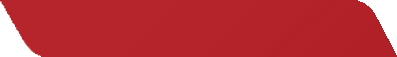 ÖZEL EĞİTİM VE REHBERLİK HİZMETLERİGENEL MÜDÜRLÜĞÜÖZEL EĞİTİM VE REHBERLİK HİZMETLERİ GENEL MÜDÜRLÜĞÜÖZEL EĞİTİM VE REHBERLİK HİZMETLERİGENEL MÜDÜRLÜĞÜKONU DEĞERLENDİRME TESTİÇekim ekleri, sözcüğe yeni bir an- lam kazandırmaz. Ancak sözcüğün diğer sözcüklerle bağ kurmasını ve cümlede farklı görevler almasını sağ- lar. Yapım ekleri ise sözcüğe yeni bir anlam kazandırır.Buna göre aşağıdaki altı çizili sözcüklerden hangisi hem yapım hem de çekim eki almıştır?Zürafaların deri desenleri birbirin- den farklıdır.Birçok hayvan türünün parmak izi yoktur.Zebraların çizgileri onların nüfus cüzdanıdır.Ağaçlar yeryüzünün en eski can- lılarındandır.Komşularla her gün yürüyüşe çıkarız.Aşağıdaki altı çizili sözcükler- den hangisinin aldığı ek diğerlerin- den farklıdır?Bu yıl tarladan verim alamadık.Giyim sektörü hızla gelişiyor.Sınıftaki yerim çok güzel bence.Seçim çalışmaları devam ediyor.Sınavlarda alım çok azdı.Kök, bir sözcüğün parçalanamayan anlamlı en küçük parçasıdır. Kökün, kelimenin bütünüyle anlam ilişkisinin bulunması gerekir.Buna göre aşağıdakilerin hangi- sinde altı çizili kelimenin kökü yanlış gösterilmiştir?Korkunç bir rüya görmüş gibi ya- taktan fırladı.Çorbaya bir tutam da kırmızı bi- ber atmalıydın.Obadakilere, yeterli sayıda çadır olmadığını söyledi.Matbaaya büyük bir bayrak as- mayı uygun gördük.Yemekten sonra güzel bir tatlı yedik.Isimden isim yapım eki olan -lık eki; yer, araç-gereç, meslek bildiren isimler türetir.Buna göre ‟-lık” eki aşağıdaki altı çizili sözcüklerin hangisinde yer ismi türetmiştir?Yeni aldığım kulaklığı bir türlü bu- lamıyorum.Yokluk çekmeyenler bu durumu anlayamazlar.Eskiden her evin bir kömürlüğü olurdu.Çocukluk çağını özlemeyen var mıdır?Haftalık ders programıma göz attım.Cevap Anahtarı: 1) C 2) C 3) D 4) CÖZEL EĞİTİM VE REHBERLİK HİZMETLERİ GENEL MÜDÜRLÜĞÜBASİT, TÜREMİŞ VE BİRLEŞİK SÖZCÜKLER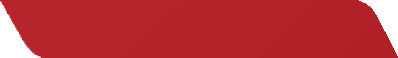 Basit SözcüklerKök hâlindeki sözcüklerdir. Yapım eki yani kelimenin anlamını değiştiren bir ek almamışlardır. Basit sözcükler çekim eki alabilirler.Yapısına göre incelendiği için kelimelerin fiil ya da isim olmaları önemli değildir.Önemli olan yapım eki alıp almadıklarıdır. Okul	araba	kalem	evler	kitabım… Ali akşam eve geç geldi.Yukarıdaki cümlede bütün kelimeler basittir.Türemiş SözcüklerKelimelerin kök ya da gövdelerine yapım eki getirerek oluşturulan yeni kelime- lerdir. Türemiş sözcüklerde en az bir tane yapım eki olmalıdır. Yapım eki almış olan kelimelere gövde denir.Yukarıdaki altı çizili ekler yeni kelimeler oluşturmuştur. Oluşan yeni kelimeler kök veya gövdeleriyle anlam ilişkisi içinde olsalar da yeni bir kavramı karşılamak- tadırlar. Bu tür kelimelere türemiş kelime denir.Birleşik SözcüklerYeni bir kavramı karşılamak üzere, birden fazla sözcüğün bir araya gelip kay- naşmasıyla oluşan sözcüklere birleşik sözcük denir. hanım	+	eli		hanımeli ne	+	asıl		nasıl beşik	+	düzü 	beşikdüzü ana	+	vatan 	anavatanUygulamaAşağıdaki sözcükleri yapı bakımından inceleyiniz.ÖZEL EĞİTİM VE REHBERLİK HİZMETLERİGENEL MÜDÜRLÜĞÜÜNİTE DEĞERLENDİRME TESTİÖZEL EĞİTİM VE REHBERLİK HİZMETLERİ GENEL MÜDÜRLÜĞÜNOTLARÖZEL EĞİTİM VE REHBERLİK HİZMETLERİGENEL MÜDÜRLÜĞÜÖZEL EĞİTİM VE REHBERLİK HİZMETLERİ GENEL MÜDÜRLÜĞÜNOTLARSES BİLGİSİSES BİLGİSİÖZEL EĞİTİM VE REHBERLİK HİZMETLERİGENEL MÜDÜRLÜĞÜSes: Akciğerlerden gelen havanın ses yolunda oluşturduğu titreşimdir.Harf: Seslerin yazıdaki simgeleridir.Alfabe: Bir dildeki harflerin belirli bir sıraya göre dizildiği hâlidir.Türkçemizde 8 ünlü (sesli), 21 ünsüz (sessiz) olmak üzere toplam 29 harf vardır.a, b, c, ç, d, e, f, g, ğ, h, ı, i, j, k, l, m, n, o, ö, p, r, s, ş, t, u, ü, v, y, zÜnlü (Sesli) Harfler ve ÖzelliklerÜnsüz (Sessiz) Harfler ve ÖzellikleriSES OLAYLARI1. Ünlü Düşmesi (Hece Düşmesi):Dilimizde ünlü düşmesi farklı nedenlerle ortaya çıkabilir:a. Dilimizde iki heceli bazı sözcükler, ünlüyle başlayan bir ek aldıklarında ikinci hecedeki dar ünlüler düşer, buna ünlü düşmesi denir.ÖZEL EĞİTİM VE REHBERLİK HİZMETLERİ GENEL MÜDÜRLÜĞÜ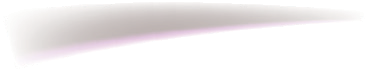 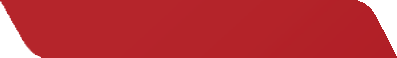 ÖZEL EĞİTİM VE REHBERLİK HİZMETLERİGENEL MÜDÜRLÜĞÜÖZEL EĞİTİM VE REHBERLİK HİZMETLERİ GENEL MÜDÜRLÜĞÜÖZEL EĞİTİM VE REHBERLİK HİZMETLERİGENEL MÜDÜRLÜĞÜÖZEL EĞİTİM VE REHBERLİK HİZMETLERİ GENEL MÜDÜRLÜĞÜÖZEL EĞİTİM VE REHBERLİK HİZMETLERİGENEL MÜDÜRLÜĞÜ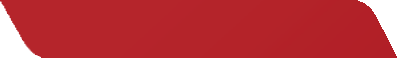 ÖZEL EĞİTİM VE REHBERLİK HİZMETLERİ GENEL MÜDÜRLÜĞÜb) Ünlü Türemesi“-cık, -cik ” küçültme eki alan bazı sözcüklerde ek ile sözcüğün arasında “a, e, ı, i” ünlülerinin türediği görülür.Bazı sözcüklerde pekiştirme yapılırken de ünlü türemesi olabilir.Örnek sağlam - ap + sağlam		sapasağlam yalnız - yap + yalnız		yapayalnız6. Ünsüz DüşmesiDilimizde ünlü düşmesi olduğu gibi ünsüz düşmesi de vardır. Bu ikisi karıştırıl- mamalıdır. Türkçede “ –k” ünsüzüyle biten bazı kelimelere “ –cık/cik, -cak, -cek” ekleri geldiğinde sözcüğün sonundaki “–k” sesi düşer ve ünsüz düşmesi olur.ÖrnekÖZEL EĞİTİM VE REHBERLİK HİZMETLERİGENEL MÜDÜRLÜĞÜÖZEL EĞİTİM VE REHBERLİK HİZMETLERİ GENEL MÜDÜRLÜĞÜÖZEL EĞİTİM VE REHBERLİK HİZMETLERİGENEL MÜDÜRLÜĞÜÜNİTE DEĞERLENDİRME TESTİÖZEL EĞİTİM VE REHBERLİK HİZMETLERİ GENEL MÜDÜRLÜĞÜÖZEL EĞİTİM VE REHBERLİK HİZMETLERİGENEL MÜDÜRLÜĞÜÖZEL EĞİTİM VE REHBERLİK HİZMETLERİ GENEL MÜDÜRLÜĞÜNOTLARÖZEL EĞİTİM VE REHBERLİK HİZMETLERİGENEL MÜDÜRLÜĞÜ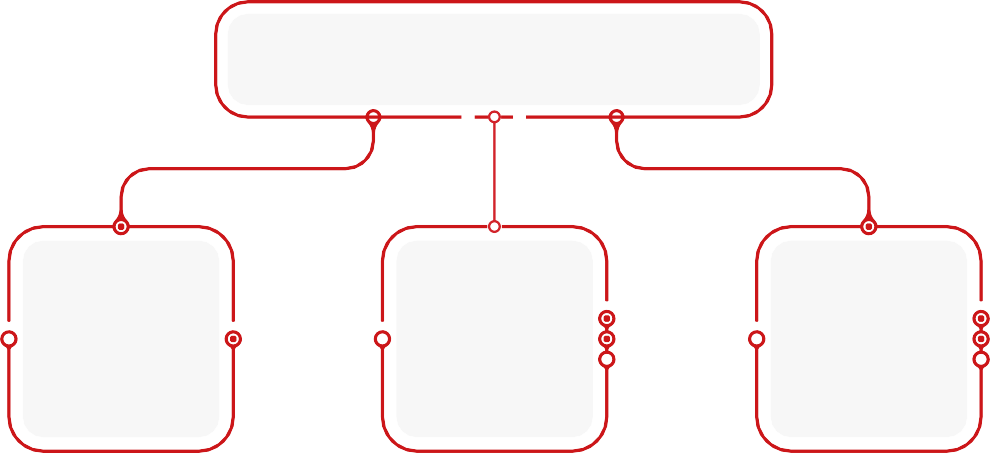 ÖZEL EĞİTİM VE REHBERLİK HİZMETLERİ GENEL MÜDÜRLÜĞÜÖZEL EĞİTİM VE REHBERLİK HİZMETLERİGENEL MÜDÜRLÜĞÜÖZEL EĞİTİM VE REHBERLİK HİZMETLERİ GENEL MÜDÜRLÜĞÜ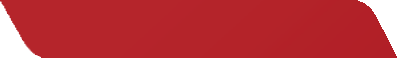 A) Cins ad B) Soyut ad C) Özel ad D) Çoğul ad E) Topluluk adıÖZEL EĞİTİM VE REHBERLİK HİZMETLERİGENEL MÜDÜRLÜĞÜKONU DEĞERLENDİRME TESTİAşağıdakilerin hangisinde özel, cins, soyut isim ve topluluk ismine örnek kelimeler bir arada kullanıl- mıştır?Türk orduları başkomutanı Ata- türk’ün hayali iyi bir asker olmaktı.Ahmet, masanın üstündeki çiçek demetini çöpe attı.Pamukkale travertenlerinde gez- mek hayalimdi.Düzinelerce kalemi rüyasında birer birer saydı.Sevgi, paylaşıldıkça çoğalan bir duygudur.Aşağıdaki cümlelerin hangisin- de “tekil, çoğul ve topluluk” isimleri aynı cümlede kullanılmıştır?Çarşıda gezerken en sevdiği ar- kadaşlarını gördü.Taburun askerleri tören için sıra- ya dizildi.Ormanda ilerlerken karşılarına bir ceylan yavrusu çıkıverdi.Ülkenin selameti için varını yoğu- nu ortaya koydu.Öğretmeni karşısında görünce kendine güveni geldi.Karac’oğlan der ki cenge doyulmaz Can tatlıdır tatlı cana kıyılmaz Ordusu yıldızdan çoktur sayılmaz Sultan Murad kalkmış kendi geliyor(Karacaoğlan)Yukarıdaki dizelerde aşağıdaki- lerden hangisi yoktur?Çoğul isimCins isimSoyut isimTopluluk ismiÖzel isimAşağıdaki dizelerin hangisinde hem topluluk hem de soyut ve özel isim örneği vardır?Yarın akşam gelin dedim ya/yırtık pırtık gelin zarar yok/üç işimin biri ba- rış biri dünya /biri de sizsiniz dedim yaTepebaşı’ndan Pera’ya girerken / Küçük bir alandan geçeceksiniz./Geç- meyin!/Sağda bir ufak dükkân vardır, benimdir.Trenin kalkmasına daha on daki- ka var, /Vagonlardan uzatmış başlarını yolcular,/Bakıyorlar arkada kalacak olanlara, /“Tez geliriz” diyorlar gözleri dolanlara.Türkmen kiliminden çıkmış gü- neşe/Bir orman uğultusu /Bir yitik ağ- lama/Ve bitmez tükenmez bir sevgidir Ruhi SuÂşık olan gölde dönderir yüzer/ Yetmiş iki millet Hak deyip gezer/Bu- gün pîrim bana eylersin nazar /Cümle- si Mevla’nın kuludur kuluÖZEL EĞİTİM VE REHBERLİK HİZMETLERİ GENEL MÜDÜRLÜĞÜÖZEL EĞİTİM VE REHBERLİK HİZMETLERİGENEL MÜDÜRLÜĞÜİSİM TAMLAMALARI (AD TAKIMI)Bir ismi başka bir ismin bir parçası haline getiren yani aitlik ilişkisi kuran kelime grubuna isim tamlaması denir. Isim tamlamalarında tamlayan ve tamlanan ol- mak üzere en az iki sözcük vardır. Tamlayan, ilgi eklerinden birini alabilir.Tamlayan ekleri (ilgi ekleri):-ın /-in /-un /-ün, -(n)ın /-(n)in /-(n)un /-(n)ün, -im. Tamlanan kelime ise iyelik eklerinden birini alır.Tamlanan ekleri (iyelik ekleri):-ı /-i /-u /-ü, -(s)ı /-(s)i /-(s)u /-(s)ü, -im, -inÖrnek Tahta - nın	üst - ütamlayan	tamlanan Bilgisayar	oyun - utamlayan	tamlananIsim tamlamaları belirtili, belirtisiz ve zincirleme isim tamlamaları olmak üzere üçe ayrılır:1- Belirtili İsim TamlamasıTamlayan ve tamlanan ögelerinin ikisinin de ek aldığı tamlamalardır. Bu tamla- maları oluşturan isimlerde tamlanan ögenin belirgin bir aitlik anlamı vardır. Ismin neye ve kime ait olduğu anlatılır.Örnek Çocuğ - un	aile - (s)itamlayan	tamlanan Saçım-ın	tel - itamlayan	tamlananÖZEL EĞİTİM VE REHBERLİK HİZMETLERİ GENEL MÜDÜRLÜĞÜÖZEL EĞİTİM VE REHBERLİK HİZMETLERİGENEL MÜDÜRLÜĞÜÖZEL EĞİTİM VE REHBERLİK HİZMETLERİ GENEL MÜDÜRLÜĞÜUygulama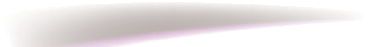 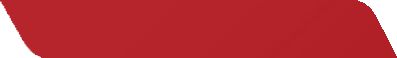 Aşağıda isim tamlamaları ile ilgili verilen bilgi doğruysa başındaki boşlu- ğa “D”, yanlışsa “Y” yazınız.( ) Isim tamlamaları tamlayan ve tamlanandan oluşur. ( ) “Okul müdürü” belirtili isim tamlamasıdır.( ) Isim tamlamalarında tamlayan ilgi, tamlanan ise iyelik eklerini alır. ( ) Zincirleme isim tamlaması en az iki isimden oluşur.( ) “Sözlerin doğru.” cümlesinde tamlayanı düşmüş bir isim tamlaması vardır.Çözümlü Soru Kalbin atış hızının artması kan basıncıyla ilgilidir.Yeni romanının kapak tasarımı oldukça şaşırtıcıydı.Çocukluk günlerinin hülyası doldurur rüyalarımı.Ateşin kızgın kavları yüzümüzü yalayıp geçiyordu. V. Insanın sözlerinin cazibesi sadece doğruluğundadır.Numaralanmış cümlelerdeki altı çizili bölümlerden hangisinde, arasına sıfat girmiş belirtili ad takımı vardır?I.	B) II.	C) III.	D) IV.	E) V.Çözüm4. cümlede “ateşin kızgın kavları” bir belirtili isim tamlamasıdır ve tamlayan ile tamlanan arasına “kızgın” sıfatı girmiştir. Sorunun doğru cevabı “D” seçeneğidir.ÖZEL EĞİTİM VE REHBERLİK HİZMETLERİGENEL MÜDÜRLÜĞÜKONU DEĞERLENDİRME TESTİAşağıdaki cümlelerin hangisin- de farklı bir isim tamlaması vardır?Yazları, köyümüzün yaylaları çok güzel olur.Sınıfın Huzuru kaçtı bu olaydan sonra.Köy yolu bugün kapalıydı.Vatanımızın kıymetini yeterince bilmiyoruz.Kar yağdıktan sonra evin önünü temizledi“Saçlarının kokusu beni hayran bı- raktı.”Bu cümledeki tamlamanın ben- zeri, aşağıdaki seçeneklerin hangi- sinde vardır?Matematik öğretmeni bugün ko- lay sorular sordu.Gönül penceresinden ansızın çıkıp gittin.Gölün içinde irili ufaklı balıklar vardı.Bahçe kapısının kilidini tamir et- tirdim.Deniz suyu, burun tıkanıklığına iyi gelir.Aşağıdaki cümlelerin hangisinde ad tamlaması ya da sıfat tamlaması yoktur?Rumeli’ne gidip Edirne’de hamam- lar inşa etmişler.Uçsuz bucaksız tarlalarda çalışıp para kazanıyordu.Başı karlı dağlar aşıp buralara yer- leşmişler.Pınar başlarına, ırmak kenarlarına obalar kurmuşlar.Keçi kılından yapılmış çadırlarıyla Anadolu’yu yurt edinmişler.Aşağıdaki cümlelerin hangisinde zincirleme isim tamlaması vardır?Bir anda kendimi suların içinde buldum.Ortalık çamur deryasına dönmüştü.Vişne ağacının altında biraz oturduk.Dedemin keçileri ve tavukları vardı.Güneşin doğuşunu buradan izle- mek çok zevkliymiş.“ Söylediklerinin hepsini dinle- dim.” cümlesinde kullanılan tamlama- nın türü aşağıdakilerden hangisidir?Belirtili isim tamlamasıZincirleme isim tamlamasıE) Takısız isim tamlamasıBelirtisiz isim tamlamasıSıfat tamlamasıCevap Anahtarı:1) C 2) C 3) A 4) C 5) AÖZEL EĞİTİM VE REHBERLİK HİZMETLERİ GENEL MÜDÜRLÜĞÜÖZEL EĞİTİM VE REHBERLİK HİZMETLERİGENEL MÜDÜRLÜĞÜKONU DEĞERLENDİRME TESTİDuvarın rengi balköpüğü olsun, dedim.Nasrettin Hoca, Akşehir’in vaz- geçilmez bir değeridir.Akşamüstü elektrikler birden ke- sildi.Düşman kuvvetleri arasında ateşkes imzalandı.Köyümüze alabalık tesisi kurul- du.“Yukarıda numaralanmış cümle- lerde kullanılan birleşik isimler, olu- şum şekillerine göre ikişerli eşleşti- rildiğinde hangisi dışarıda kalır?A) I	B) II	C) III	D) IV	E) VBugün Haliç’te balık tutmak ister- dim.Yatağın örtüsünü yıkadım dün gece.Sürücü kursundan ehliyeti aldım.Kardeşim sayıları bu sene öğ- rendi.Bu koku nereden geliyor?Yukarıdaki cümlelerde altı çizili sözcüklerden hangisi türemiş isim değildir?A) Balık B) Yatağın C) SürücüD) Sayıları E) KokuAşağıdaki birleşik isimlerden hangisi oluşumu bakımından diğer- lerinden farklıdır?KadınbuduAslanağzıVezirparmağıTavukgöğsüÇanakkaleCevap Anahtarı: 1) D  2) A 3) EÖZEL EĞİTİM VE REHBERLİK HİZMETLERİ GENEL MÜDÜRLÜĞÜÜNİTE DEĞERLENDİRME TESTİÖZEL EĞİTİM VE REHBERLİK HİZMETLERİGENEL MÜDÜRLÜĞÜÖZEL EĞİTİM VE REHBERLİK HİZMETLERİ GENEL MÜDÜRLÜĞÜNOTLARÖZEL EĞİTİM VE REHBERLİK HİZMETLERİGENEL MÜDÜRLÜĞÜÖZEL EĞİTİM VE REHBERLİK HİZMETLERİ GENEL MÜDÜRLÜĞÜNOTLARSIFATLARÖZEL EĞİTİM VE REHBERLİK HİZMETLERİGENEL MÜDÜRLÜĞÜSIFATLARIsimlerin önüne gelerek isimleri renk, şekil, durum, sayı gibi yönlerden nitele- yen veya belirten sözcüklere sıfat denir.Sıfatların başlıca özellikleri şunlardır:Sıfattan sonra mutlaka ad gelir; sıfat adı niteler veya belirtir.Sıfat daima tekildir; çoğul eki almaz; alırsa adlaşır.Sıfat, durum eklerini, iyelik eklerini almaz; alırsa adlaşır.Sıfat niteliği veya belirttiği ad ile sıfat tamlaması kurar. (SIFAT+ISIM=SIFAT TAMLAMASI)Sıfatlar soyut anlamlı sözcüklerdir.Niteleme sıfatlarıIsimlerin şeklini, durumunu, hareketini, rengini vb. özelliklerini gösteren sıfat- lardır. Niteleme sıfatları ya renklerden ya da zıt anlamlısı ya da olumsuzu olan kelimelerden oluşur.Niteleme sıfatları isme sorulan ‘’Nasıl?’’ sorusunun cevabıdır.ÖrnekBelirtme SıfatıIsimleri sayı yönünden tamlayan, yerlerini işaret eden, özelliklerini belli belirsiz olarak bildiren, onların özelliklerini soran sıfatların tümüne belirtme sıfatları denir. Belirtme sıfatları varlıkların geçici özelliklerini bildirirler.ÖZEL EĞİTİM VE REHBERLİK HİZMETLERİ GENEL MÜDÜRLÜĞÜİşaret SıfatlarıIsimleri işaret ederek belirten ve yerlerini bildiren sıfatlardır. «bu, şu, o, öteki, beriki, böyle, şöyle...» Işaret sıfatları isme sorulan ‘’Hangi?’’ sorusu ile bulu- nur.ÖrnekBelgisiz SıfatIsimlerin sayılarını ve miktarlarını kesin olarak değil, yaklaşık, aşağı yukarı, belli belirsiz bildiren sıfatlardır.Örnek“bir, birkaç, birçok, az, çok, biraz, birtakım, bütün, bazı, tüm, her, hiçbir, herhangi bir, kimi...’’‘‘Birkaç kişi, birçok insan, biraz yemek, bütün insanlar, hiçbir zaman, kimi insanlar.’’Sayı SıfatlarıIsimlerin sayılarını, bölümlerini, sıralarını, parçalarını kesin olarak belirten sıfatlardır.Örnek bir saat	 yirmi soru	 beş ay	 beşinci sınıfta yedinci katta  ikici sırada	 beşer ceviz	 yedişer öğrenci yarım ekmek  çeyrek altın	 yüzde yirmi zam tam altın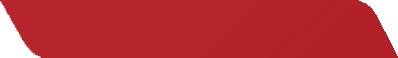 ÖZEL EĞİTİM VE REHBERLİK HİZMETLERİGENEL MÜDÜRLÜĞÜÖZEL EĞİTİM VE REHBERLİK HİZMETLERİ GENEL MÜDÜRLÜĞÜSıfatlarda Pekiştirme (Anlamca Pekiştirilmiş Sıfatlar)Niteleme sıfatlarının anlamca kuvvetlendirilmesiyle pekiştirilmiş sıfatlar oluştu- rulur. Sıfatlarda pekiştirme, yani anlamın kuvvetlendirilmesi iki şekilde yapılır:Pekiştirilecek sıfatın ilk hecesi (ilk ünlüye kadar olan kısmı) alınır, “p, r, s, m” (PıRaSaM şeklinde kodlayabiliriz.) harflerinden uygun olanı getirilir ve sözcü- ğün tamamı yazılır.Örnek Masmavi gökyüzü insanları rahatlatıyordu. Ormanda tertemiz bir hava vardı.Sıfat olan sözcüğün tekrar edilmesi diğer pekiştirme yöntemidir.Örnek Bize güzel güzel yemekler yaptı. Kara kara gözleri hepimizi etkiledi.Sıfatlarda küçültme:Sıfatlarda küçültme ‘‘ –cık , -ce, -(i)msi ve –(i)mtrak’’ ekleriyle yapılır.Örnek Evinin küçücük camları vardı. Elinde büyükçe bir kutuyla geliyordu. Ekşimsi erikleri yiyemedim.Sıfatlarda DerecelendirmeSıfatlarda derecelendirme “pek, çok, daha, en…” gibi sözcüklerle yapılır.Örnek Kardeşin onlardan daha akıllı biri. En güzel arkadaş kitaplardır. Lütfiye Öğretmenin çok güzel gülüşü vardı.ÖZEL EĞİTİM VE REHBERLİK HİZMETLERİGENEL MÜDÜRLÜĞÜ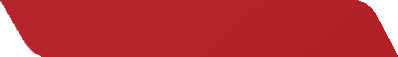 ÖZEL EĞİTİM VE REHBERLİK HİZMETLERİ GENEL MÜDÜRLÜĞÜÜNİTE DEĞERLENDİRME TESTİÖZEL EĞİTİM VE REHBERLİK HİZMETLERİGENEL MÜDÜRLÜĞÜÖZEL EĞİTİM VE REHBERLİK HİZMETLERİ GENEL MÜDÜRLÜĞÜNOTLARZAMİRLER (ADIL)ZAMİRLER (ADIL)ÖZEL EĞİTİM VE REHBERLİK HİZMETLERİGENEL MÜDÜRLÜĞÜIsimlerin yerini tutabilen ve onların yerine kullanılabilen kelime ya da eklerezamir (adıl) denir.Zamirler ek alıp çekimlenebilirler.Sadece bir ismin yerine kulladığı gibi birden çok ismin yerine de kullanılabi- lirler.Cümlede tek başına özne, nesne gibi ögelerde bulunabilirler.Isim tamlamalarında tamlayan ya da tamlanan görevinde kullanılabilirler.Zamirler, sözcük durumundaki zamirler ve ek durumundaki zamirler olmak üzere ikiye ayrılır:Örnek Tuğba, bahçeye çıktı; kitabı bahçede okuyacakmış. O, bahçeye çıktı; kitabı orada okuyacakmış.Zamirler, ismin yerini tutan kelime ve eklerdir. Bu yüzden zamirler ikiye ayrılır:1. Sözcük Durumundaki Zamirlera. Kişi ZamirleriInsan isimlerinin yerini tutan zamirlere kişi zamiri denir.Kişi Zamirinin Diğer Özellikleri:“Ben” zamiri, -e ekini aldığında kökünde değişme olur. Aynı kural “sen” zamiri için de geçerlidir.Örnek Ben  Bana	Sen  Sana“Ben” zamirinin tamlayan ve tamlanan eki -im’dir. Benim kalemim.Bazen “saygı, incelik, kırılma, öfke” nedeniyle “sen” zamiri yerine “siz” za- miri kullanılır. Siz kim oluyorsunuz?	 Sizden bir ricam olacak.Böbürlenmek amacıyla “ben” yerine “biz” zamiri kullanılır.ÖZEL EĞİTİM VE REHBERLİK HİZMETLERİ GENEL MÜDÜRLÜĞÜÖZEL EĞİTİM VE REHBERLİK HİZMETLERİGENEL MÜDÜRLÜĞÜÖZEL EĞİTİM VE REHBERLİK HİZMETLERİ GENEL MÜDÜRLÜĞÜÖZEL EĞİTİM VE REHBERLİK HİZMETLERİGENEL MÜDÜRLÜĞÜ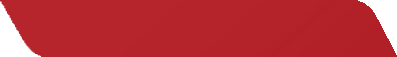 ÖZEL EĞİTİM VE REHBERLİK HİZMETLERİ GENEL MÜDÜRLÜĞÜÜNİTE DEĞERLENDİRME TESTİÖZEL EĞİTİM VE REHBERLİK HİZMETLERİGENEL MÜDÜRLÜĞÜÖZEL EĞİTİM VE REHBERLİK HİZMETLERİ GENEL MÜDÜRLÜĞÜNOTLARÖZEL EĞİTİM VE REHBERLİK HİZMETLERİGENEL MÜDÜRLÜĞÜÖZEL EĞİTİM VE REHBERLİK HİZMETLERİ GENEL MÜDÜRLÜĞÜNOTLARZARF (BELİRTEÇ)ZARF (BELİRTEÇ)ÖZEL EĞİTİM VE REHBERLİK HİZMETLERİGENEL MÜDÜRLÜĞÜIsimler varlıkları ya da kavramları karşılar, fiiller ise hareketleri, oluşları karşılar. Varlıkların nasıl belli nitelikleri varsa, fiillerin de belli nitelikleri vardır. Ismin niteliğini bildiren sözcüklere sıfat denir. Fiillerin niteliğini bildiren sözcüklere de zarf denir.Zarfların özellikleri:Tek başlarına iken sıfatlar gibi isimden başka bir şey değildir. Zarf oldukları ancak cümle içerisinde belli olur.Cümle içerisinde genellikle “zarf tümleci” görevinde kullanılırlar.Çekimsiz kelimelerdir. Isim çekim eki (hâl, iyelik, çoğul ekleri vb.) almazlar. Yalnızca isim olarak kullanılabilenler bu ekleri alabilirler.Zarflar ile sıfatları karıştırmamak için sözcüğün hangi sözcükleri belirttiği- ne dikkat etmek gerekir. Sıfatlar isimden önce kullanılarak isimleri niteler ya da belirtir. Zarflar ise tanımında da belirttiğimiz gibi fiilleri, fiilimsileri, sıfatları ya da zarfları belirtirler.Örnek Güzel bir evde oturmak istiyorum.Bu cümlede “güzel” sözcüğü “ev” isminin niteliğini bildiriyor, onun nasıl olduğunu açıklıyor. Öyle ise bu sözcük sıfat görevindedir. Bu ev uzaktan daha güzel görünüyordu.Bu cümlede ise “görünmek” fiilinin nasıl olduğunu bildiriyor. Işte bu durumda “güzel” sözü zarftır.Kısaca zarflar fiillerle ilgili sözcüklerdir. Bunun dışında, sıfatın, adlaşmış sıfatın veya başka bir zarfın derecesini bildiren zarflar da vardır.1. Durum ZarflarıFiilin durumunu yani nasıl yapıldığını bildiren sözcüklerdir. Fiile sorulan “nasıl” sorusuna cevap verir.ÖZEL EĞİTİM VE REHBERLİK HİZMETLERİ GENEL MÜDÜRLÜĞÜÖZEL EĞİTİM VE REHBERLİK HİZMETLERİGENEL MÜDÜRLÜĞÜDurum zarfı olarak nitelendirilen diğer zarflar:Kesinlik zarfları:asla, kesinlikle, elbette, yüzde yüz, mutlaka... Ne olursa olsun bu maçı almalıyız.Olasılık zarfları:galiba, belki, herhâlde, sanırım... Bu olanlardan sonra herhâlde beni aramaz.Varsayım zarfları:Diyelim ki, tut ki... Diyelim ki bütün kitaplarını rafa kaldırdı.Yineleme zarfları:yine, ikide bir... Vapur iskelesinde seninle yine karşılaşmayı hayal ediyorum.ÖZEL EĞİTİM VE REHBERLİK HİZMETLERİ GENEL MÜDÜRLÜĞÜÖZEL EĞİTİM VE REHBERLİK HİZMETLERİGENEL MÜDÜRLÜĞÜÖZEL EĞİTİM VE REHBERLİK HİZMETLERİ GENEL MÜDÜRLÜĞÜÖZEL EĞİTİM VE REHBERLİK HİZMETLERİGENEL MÜDÜRLÜĞÜBu cümlede “alabilir miyim” fiiline “Ne kadar” sorusunu sorarsak “biraz” cevabı gelir. Işte fiilin miktarını bildiren bu sözcük zarftır.Bu tür zarflar sıfata sorulan “ne kadar” sorusuna da cevap verebilir.Örnek Çok güzel bir kitaptı.Bu cümlede “kitap” isimdir. “Nasıl kitap?” diye sorarsak “güzel” sıfatı cevap verir. “Ne kadar güzel?” diye sorarsak “çok” cevabı gelir. Işte sıfatın derecesini bildiren “çok” sözcüğü zarftır. Çünkü burada çok olan güzelliktir.Bu tür zarflar, başka bir zarfın derecesini de bildirebilir. Bu durumda zarfa soru- lan “ne kadar” sorusuna cevap verir. Çok hızlı koşuyor.Bu cümlede “koşuyor” fiildir. “Nasıl koşuyor?” diye sorarsak “hızlı” zarfını bulu- ruz. “Ne kadar hızlı?” diye sorduğumuzda ise “çok” cevabı gelir. Zarfın derecesini bildiren bu sözcüğe de zarf diyoruz. Bunlar adlaşmış sıfatların da derecelerini bil- direbilir.Örnek Bu plan en yaşlılar da göz önüne alınarak hazırlandı.Bu cümlede “yaşlılar” adlaşmış sıfattır. Buna “Ne kadar yaşlı?” diye sorarsak “en yaşlılar” cevabı gelir. Yaşlıların derecesini bildiren “en” sözü zarftır. O, bu derse pek çalışmadı. (Fiilin zarfı) Pek sağlam bir ayakkabıya benzemiyor. (Sıfatın zarfı) Pek akıllısın sen de! (Adlaşmış sıfatın zarfı)ÖZEL EĞİTİM VE REHBERLİK HİZMETLERİ GENEL MÜDÜRLÜĞÜ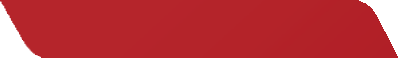 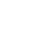 ÖZEL EĞİTİM VE REHBERLİK HİZMETLERİGENEL MÜDÜRLÜĞÜÖZEL EĞİTİM VE REHBERLİK HİZMETLERİ GENEL MÜDÜRLÜĞÜÖZEL EĞİTİM VE REHBERLİK HİZMETLERİGENEL MÜDÜRLÜĞÜÜNİTE DEĞERLENDİRNME TESTİÖZEL EĞİTİM VE REHBERLİK HİZMETLERİ GENEL MÜDÜRLÜĞÜÖZEL EĞİTİM VE REHBERLİK HİZMETLERİGENEL MÜDÜRLÜĞÜÖZEL EĞİTİM VE REHBERLİK HİZMETLERİ GENEL MÜDÜRLÜĞÜNOTLARÖZEL EĞİTİM VE REHBERLİK HİZMETLERİGENEL MÜDÜRLÜĞÜÖZEL EĞİTİM VE REHBERLİK HİZMETLERİ GENEL MÜDÜRLÜĞÜNOTLARÖZEL EĞİTİM VE REHBERLİK HİZMETLERİGENEL MÜDÜRLÜĞÜÖZEL EĞİTİM VE REHBERLİK HİZMETLERİ GENEL MÜDÜRLÜĞÜ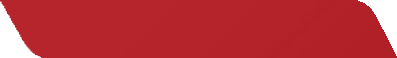 ÖZEL EĞİTİM VE REHBERLİK HİZMETLERİGENEL MÜDÜRLÜĞÜÖZEL EĞİTİM VE REHBERLİK HİZMETLERİ GENEL MÜDÜRLÜĞÜKONU DEĞERLENDİRME TESTİDoğru, sarsılır ama yıkılmaz.Balık ağa girdikten sonra aklı başına gelir.Ağaç düşse de yakınına yaslanır.Kimin ki bağı var, yüreğinde dağı var.Ne beni çağırdı ne de kendi geldi.Numaralanmış atasözlerinin hangisinde bağlaç kullanılmamıştır?A) 1. B) 2. C) 3. D) 4. B) 5.Aşağıdaki cümlelerin hangi- sinde “gibi” edatı cümleye ‟o anda, tam o sırada” anlamı katmıştır?Onun roman, öykü, deneme gibi birçok eseri var.Insan gibi yaşamak elbette her- kesin hakkıdır.Küçük çocuğu kucağına aldığı gibi eve götürdü.Buz gibi soğuk havada dondur- ma yenir mi?Senin gibi bir arkadaşım olduğu için çok şanslıyım.‟Ile” sözcüğü cümle içinde edat ya da bağlaç görevinde kullanılabilir.Aşağıdaki cümlelerin hangisin- de ‟ile” sözcüğü farklı bir görevde kullanılmıştır?Annesi ile alışverişe gideceği için çok heyecanlıydı.Yarın akşam arkadaşları ile sine- maya gidecek.Erik ile kiraz benim en sevdiğim meyvelerdir.Yayımladığı son kitap ile tanın- maya başladı.Elindeki boya kalemleriyle bütün duvarı çizmişti.Aşağıdaki cümlelerin hangisinde bağlaç iki cümleyi birbirine bağla- mıştır?Hem evi hem arabayı satıp Istan- bul’a taşındı.Bugün ya da yarın annemlerden haber gelir.Bisiklet veya motosiklet alaca- ğım, dedi.Muhittin ile Ali arkadaşlarına her zaman yardım ediyor.Çocuklar bahçeye çıktı ve sak- lambaç oynadı.ÖZEL EĞİTİM VE REHBERLİK HİZMETLERİGENEL MÜDÜRLÜĞÜÖZEL EĞİTİM VE REHBERLİK HİZMETLERİ GENEL MÜDÜRLÜĞÜNOTLARÖZEL EĞİTİM VE REHBERLİK HİZMETLERİGENEL MÜDÜRLÜĞÜÖZEL EĞİTİM VE REHBERLİK HİZMETLERİ GENEL MÜDÜRLÜĞÜÖZEL EĞİTİM VE REHBERLİK HİZMETLERİGENEL MÜDÜRLÜĞÜUygulama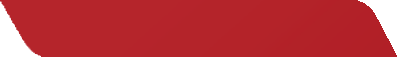 Öznenin kendi isteğiyle gerçekleşen ve öznenin bir nesneyi etkilediği fiilere ‘‘iş fiilleri’’ denir. ‘‘Kardeşime masal anlattım.’’ cümlesindeki ‘‘anlattım’’ fiili iş (kılış) fiilidir.Öznenin kendi isteğiyle yaptığı bir işin olduğu ancak bu işten etkilenen bir var- lığın olmadığı fiillere ‘‘durum fiilleri’’ denir. ‘‘Teyzem bizde kalıyor.’’ cümlesindeki ‘‘kalıyor’’ fiili durum fiilidir.Öznenin iradesi dışında kendiliğinden gerçekleşen fiillere ‘‘oluş fiilleri’’adı verilir. ‘‘Yapraklar iyice sarardı.’’ cümlesindeki ‘‘sarardı’’ fiili oluş bildirmektedir.Bu açıklamaya göre aşağıda verilen cümlelerdeki fiilleri bulup anlam özelliklerini yanındaki boşluğa yazınız.ÖZEL EĞİTİM VE REHBERLİK HİZMETLERİ GENEL MÜDÜRLÜĞÜKONU DEĞERLENDİRME TESTİSöylemek istediğim çok şey var ama hayatta en iyi öğrendiğim şeyi söyleyeyim. (II) Insan en çok boşa ge- çen zamandan ve başta sağlığı olmak üzere kaybettiği şeylerden pişmandır.O yüzden vakitlerini neyle geçire- ceklerini iyi seçsinler ve güzel şeylerin değerini ellerindeyken bilsinler. (IV) Hele, bir de sevdiklerine, onları sevdik- lerini söylemekten çekinmesinler. (V) Yoksa hayat boyu pişmanlıktan kurtu- lamazlar.Bu parçada numaralanmış cümlelerden hangisinin yüklemi çe- kimli fiil değildir?A) I. B) II. C) III. D) IV. E) V.Yaş otuz beş! Yolun yarısı eder Dante gibi ortasındayız ömrün Delikanlı çağımızdaki cevher Yalvarmak, yakarmak nafile bugün Gözünün yaşına bakmadan giderBu dizelerde kaç çekimli fiil vardır?A) 2 B) 3 C) 4 D) 5 E) 6Serin rüzgârlara pencereni aç Karşında fecirle değişen ağaç. Bak, seyret ağaran rengini ufkunMahmur gözlerinde süzülsün uykun. Bırak saçlarınla oynasın rüzgâr Gümüş çıplaklığı bir başka baharBu dizelerde kaç çekimli eylem vardır?A) 4 B) 5 C) 6 D) 7 E) 8Oluş fiilleri, öznenin kendi iradesi dışında geçirdiği değişimi bildiren fiil- lerdir.Buna göre aşağıdaki altı koyu sözcüklerden hangisi oluş fiilidir?Çocuklar okuldan çıkmadan hava karardı.Sanatçının geçen hafta gösteri- me giren filmini izledi.Yaz sonunda evin bütün halılarını yıkadı.Dün akşam yorgun olduğu için erkenden uyudu.Evdeki tüm romanları okumuştu.Uzun uzun çalan telefona en so- nunda cevap verdiler.Sabah, pırıl pırıl olan hava öğle- ne doğru karardı birden.Sandalyeleri ikişer ikişer taşıyor- lardı içeriye.Numaralanmış cümlelerdeki fiillerin anlamsal özellikleri, aşağı- dakilerin hangisinde doğru verilmiş- tir?Cevap Anahtarı:1) B 2) A 3) A 4) A 5) BÖZEL EĞİTİM VE REHBERLİK HİZMETLERİGENEL MÜDÜRLÜĞÜFİİLLERDE ÇEKİMFiillerin cümlede kip (zaman) ve kişi (şahıs) ekleri alarak kullanılan şekline “çekimli fiil” denir. O halde fiillerde kişi ve kip eklerinin incelenmesi gerekir.Fiillerde KişiFiillere gelerek eylemin kim tarafından yapıldığını bildiren eklere ‘‘kişi ekleri’’ denir. Kişi ekleri kip eklerinden sonra gelir.Örnek “Konuların hepsini tek tek yazdım.”Cümlesindeki altı çizili fiili inceleyelim. “Yazmak” fiiline eklenen “-dı” eki, ey- lemin geçmiş zamanda yapıldığını bildirdiğinden kip ekidir. “-m” eki ise eylemi I. tekil kişinin yaptığını bildirdiğinden şahıs ekidir.Haber ( Bildirme) KipleriBir fiilin çekiminde kesin olarak zaman bildiren fiil kiplerine haber kipi denilir. Bir işin, oluşun ya da durumun hangi zamanda yapıldığını anlatan fiil kipleridir. Haber kipleri 5 grupta incelenir.Şimdiki Zaman Kipi“-yor” ekiyle kurulur. Iş ile anlatışın aynı zamanda yapıldığını bildirir. Geçmiş- ten süregelen durumları da anlatır.Örnek Rıhtımda bekleyen yolcuları izliyor. Misafirler için yemek hazırlıyorum.ÖZEL EĞİTİM VE REHBERLİK HİZMETLERİ GENEL MÜDÜRLÜĞÜ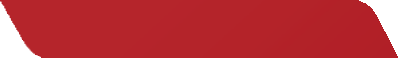 ÖZEL EĞİTİM VE REHBERLİK HİZMETLERİGENEL MÜDÜRLÜĞÜÖZEL EĞİTİM VE REHBERLİK HİZMETLERİ GENEL MÜDÜRLÜĞÜÖrnek Çocuk erken uyursa sizinle gelirim.(koşul) Bugün gelmese, yarın gelse. (dilek) Özlem, çocukların tüm ihtiyaçlarını alsa. (dilek)İstek Kipi“-a,- e” ekiyle kurulur. Cümleye istek anlamı katar.Örnek Bu yaz Karadeniz’e gidelim. Ben de sizinle biraz yürüyeyim.c) Emir KipiEylemin yapılmasını buyruk şeklinde bildiren eylem kipidir. Kip eki yoktur.Birinci tekil ve çoğul şahıslar için çekimi yoktur.Fiillerde OlumsuzlukFiillerin olumsuzu, fiil kök ya da gövdesine “-me, -ma” olumsuzluk eki getirile- rek yapılır.Örnek Akşamki maçı seyret-me-miş. Ona kötü davran-ma-malısın. Erdem söyle-me-meli bu sözleri.ÖZEL EĞİTİM VE REHBERLİK HİZMETLERİGENEL MÜDÜRLÜĞÜ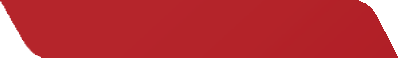 ÖZEL EĞİTİM VE REHBERLİK HİZMETLERİ GENEL MÜDÜRLÜĞÜÖZEL EĞİTİM VE REHBERLİK HİZMETLERİGENEL MÜDÜRLÜĞÜKONU DEĞERLENDİRME TESTİAşağıdaki cümlelerin hangi- sinde geniş zaman, 2. tekil kişi ile çekimlenmiş olumsuz soru fiili vardır?Savaş döneminde yaşadığımız sıkıntıları hatırlamaz mısın?Şehrin bütün sokaklarını adım adım dolaşmadın mı?Sahnedeki oyuncuların sesini duymuyor musunuz?Toplantıdan çıkınca beni hemen arar mısın?Otelde vakit nasıl geçti anlama- dık mı?Türkçede düz-geniş ünlülerle (a, e) biten bir fiile şimdiki zaman eki (-yor) getirildiğinde, fiilin son hecesindeki düz-geniş ünlü ( a, e) daralır yani “ı,i, u, ü” ünlülerinden birine dönüşür. Örneğin “sakla-“ fiili “-yor” ekini alınca sözcüğün sonundaki “a” sesi “ı”ya dö- nüşür (saklıyor).Buna göre aşağıdaki cümlele- rin hangisinde şimdiki zaman eki alan fiilde ünlü daralması yoktur?Tek başına manevra yapan bir lokomotif rahatlığı ile hayatını yaşıyor.Güneşli havalarda uzun süre dı- şarıda kalırsa başı ağrıyor.Bütün öğrencilerimiz anlattığımız konuları rahatlıkla anlıyor.Komutan şu anda birlikteki as- kerlerin bayramlarını kutluyor.Arkadaşlarıyla kahve içmeyi hiç sevmiyor.Aşağıdaki cümlelerin hangisinde yer alan fiilin kipi yanlış verilmiştir?Çocuk, ağzındaki yemeği bir tür- lü yutmuyor.	Haber kipi (Şim- diki zaman)Ben de seyyahlar gibi dünyayı gezebilsem.	Dilek kipi(Dilek-şart kipi)Ayakkabılarını kapının önünde çıkar.	Haber kipi(Geniş zaman)Bir an evvel eve gidip dinlenmelisin. Dilek kipi (Gereklilik kipi)Yaşanmışlık doluyor evin içi. Haber kipi ( Geçmiş zaman)Aşağıdaki cümlelerin hangisin- de altı çizili fiillerin zamanları ile ilgili yay ayraç içinde verilen açıklama yanlıştır?Son romanını mayıs ayında yayımladı. (Eylem geçmişte yapılmıştır.)Akşamları haber programı izle- meyi çok sever. (Eylem söylendiği anda yapılmaktadır.)Yarın sahil yolunda bisiklet yarışı- na katılacak. (Eylem henüz gerçekleş- memiştir.)Dün akşam ilkokul arkadaşını ziyaret etmiş. (Eylem başkasından du- yulmuştur.)Şimdi yanıma geliyor.( Eylem söy- lendiği anda yapılmaktadır.)Cevap Anahtarı:1) A	2) B	3) E	4) BÖZEL EĞİTİM VE REHBERLİK HİZMETLERİ GENEL MÜDÜRLÜĞÜEk Fiil ( Ek Eylem)Isim soylu kelimelerin sonuna gelerek onların yüklem olmasını sağlayan ya da basit zamanlı fiillerin sonuna gelerek, onları birleşik zamanlı fiile dönüştüren, ek halindeki fiildir. Ek fiil “imek” fiilinin ek olarak kullanımıdır. Genellikle bitişik yazılır. Tanımdan da anlaşılacağı gibi ek fiilin iki işlevi vardır.İsim Soylu Sözcüklerin Yüklem YapılmasıEk eylem, isim ya da isim soylu sözcüklerin sonuna gelerek bu sözcüklerin yüklem olmasını sağlar. Eğer yüklem isim soylu sözcüklerden oluşuyorsa orada mutlaka ek eylem vardır.Örnek O zamanlar çok yalnızdım.	yalnız – i – di – m. Yaşlı adam çok hastaymış	hasta – i – miş. O çok güzel bir kızdır.	kız – i–dirEk eylemin isimlerde dört kipte çekimi vardır.Görülen Geçmiş Zaman:zengindimzengin – (i) – di – m(zengindim) , hüzünlü – i – dim (hüzünlüydüm)Öğrenilen Geçmiş Zaman:canlıymış		canlı – y – mış (canlıymış), saatmiş	saat – i – miş (saatmiş)Geniş Zaman:öğretmenim	öğretmen – im , öğretmen – sin, öğretmen – (dir)Şart kipi:Yaşlıysalar	yaşlı – (i) – se – ler( yaşlıysalar)Birleşik Zamanlı FiillerEk eylem basit çekimli fiillere getirilerek onları birleşik çekimli hâle getirir. Bir fiilde iki tane kip eki varsa orada mutlaka ek eylem bulunur.Örnek Keşke beni sevseydin yap – sa – i – di – n. Törende şiir okuyacakmış. oku – yacak – mış.ÖZEL EĞİTİM VE REHBERLİK HİZMETLERİGENEL MÜDÜRLÜĞÜBirleşik zamanlı fiiller, rivayet, hikaye ve şart olmak üzere üçe ayrılır.Rivayet Birleşik Zamanlı Fiiller (-imiş)Basit çekimli bir fiile, ek eylemin öğrenilen geçmiş zaman eki getirilerek yapılır. Rivayet birleşik çekimli fiillerde kesinlik anlamı bulunmaz. Başkasına ait düşünce- ler, başkasından duyulan olaylıkla rivayet birleşik çekimle kullanılır.Örnek oku – yor – muş – sun (şimdiki zamanın rivayeti) Bir çiçekle bahar olmazmış. (geniş zamanın rivayeti) Beninle gelseymişsiniz. (şart kipinin rivayeti) Ustalar yarın gelecekmiş. (gelecek zamanın rivayeti)Hikâye Birleşik Zaman (-idi)Basit çekimli bir fiile ek eylemin görülen geçmiş zaman eki getirilerek yapılır.Kesinlik bildiren olaylar hikâye birleşik zaman çekimiyle aktarılır.Örnek Sev – er – di – m (geniş zamanın hikâyesi) Çocuğunu dikkatle dinliyordu. (şimdi zamanın hikâyesi) Ah ölmeden bir görseydim. (şart kipinin hikâyesi) Ben bu kitabı okuduydum. (görülen geçmiş zamanın hikâyesi)Şart Birleşik ZamanBasit çekimli bir fiile ek eyleme şart kip e eki getirilerek yapılır. Şart birleşik çe- kimli fiiller genellikle cümleye koşul anlamı katar.Örnek Kaz- acak- sa- n (gelecek zamanın şartı) Maç başladıysa bana haber verin. (görülen geçmiş zamanın şartı) Bir şey biliyorsanız söyleyin. (şimdiki zamanın şartı) Ya sınava yetişemezsek. (geniş zamanın şartı)ÖZEL EĞİTİM VE REHBERLİK HİZMETLERİ GENEL MÜDÜRLÜĞÜUygulamaAşağıdaki metinde kullanılan ek fiilleri yanındaki kutucuğa yazınız.Gece yarısı New York’tan Buenos Aires’e hareket edecek olan büyük yolcu gemisi, kalkış saatinin o alışılagelmiş koşuştur- ması ve hareketliliği içerisindeydi. karadan gelen konuklar, arkadaş- larına eşlik etmek için itişip duru- yorlardı, kasketlerini yan giymiş telgrafçı çocuklar yüksek sesle adları çağırarak toplantı odaları boyunca seğirtiyorlardı, bavullar ve çiçekler taşınıyordu, çocuklar merakla merdivenlerden aşağı yukarı koşmaktaydılar ve bu arada orkestra da hiç istifini bozmaksızın güverte konserini veriyordu. Ben, bu kalabalığın biraz uzağında, gezinti güvertesinde durmuş, bir tanıdığımla konuşuyordum.Ek Filler................................................................................................................................................................................................................................................................................................................................................................................................................................................................................................................................................................................................................ÖZEL EĞİTİM VE REHBERLİK HİZMETLERİGENEL MÜDÜRLÜĞÜKONU DEĞERLENDİRME TESTİAşağıdaki cümlelerin hangi- sinde zamir, ek eylem alarak yüklem olmuştur?Sorulara verilen cevapların çoğu mantıklıydı.Işte dünyaya gözünü açtığın top- raklar burasıdır.Insanı insandan ayıran mal mülk değil, vicdanıdır.Bu, hepimizin gözünü açan bir durumdu.Istanbul, imparatorluğun kalbi gibiydi.Aşağıdakilerin hangisinde ek fiil, cümleye kesinlik anlamı katmıştır?Acaba oğlum, dersine yetişmiş midir?Ders bitmiştir, çıkabilirsiniz gençler.Babam çoktan uyumuştur bu saatte.Dediğin yapılar bugün ayakta durmuyordur.Yemek pişmiştir, git iki ekmek al da gel.Aşağıdaki cümlelerin hangi- sinde “değil” sözcüğü ek eylemin olumsuzu olarak kullanılmamıştır?Kahveyi değil de çayı tercih ede- ceğini sanıyorum.Bu kitap değil sana okumanı tav- siye ettiğim.Insanların güvenini kaybetmen akıl kârı değil.Mahallemiz maalesef eskisi gibi güzel değil.Şiirler dostum değil artık, satırlar- dan kaçıyorum.Otomobil, çağımızda kent mekâ- nını inşa eden unsurların başında gelir.Otomobil, sürücüsüyle gerçek dün- ya arasında bir filtre görevi görür. (III) Sürücüyle yaya arasındaki hiyerarşi, sürücüyü halktan koparır. (IV) Sürü- cü seslerden, kokulardan, dokunma hissinden ve tabiattan yalıtıldığı için somuta temas edemez. (V) Bu sebep- lerden dolayı otomobil güçlü bir soyut- lama aracıdır.Bu parçada numaralanmış cümlelerin hangisinde ek eylem vardır?I. B) II. C) III. D) IV. E) V.Cevap Anahtarı: 1) B 2) B 3) A 4) EÖZEL EĞİTİM VE REHBERLİK HİZMETLERİ GENEL MÜDÜRLÜĞÜYAPILARI BAKIMINDAN FİİLLERFiiller yapılarına göre üç grupta incelenir.Basit FiilYapım eki almamış, başka bir kelime ile de birleşmemiş fiillere basit fiil denir.Basit fiiller çekim eki alabilirler.Örnek Her gece kitap okurdum.	oku – r – du – m (yapım eki yok, o halde basit fiil) Bu geziye siz de gelmeliydiniz.	gel – meli – y-di – niz (yapım eki yok, o halde basit fiil)Türemiş FiilYapım eki almış fiillere türemiş fiil denir.Örnek Barajların suları iyice azaldı.	az – al – dı. (-al yapım eki var, o halde türemiş fiil) Sınavlara bu hafta başlayacağız.	baş – la – y – acak – ız (-la yapım eki var, o halde türemiş fiil) Çocuklara süt içirdim.	iç-ir-di-m ( -ir yapım ekidir ve fiil türemiştir.)Birleşik FiilBirden fazla sözcüğün bir hareketi karşılayacak şekilde bir araya gelerek oluş- turduğu söz grubuna bileşik fiil denir. Bileşik fiiller üç grupta incelenir.a. Kurallı Birleşik FiillerIki fiilin belirli kurallar ile bir araya gelmesiyle oluşur. Cümleye yeterlilik, tezlik, yaklaşma ya da sürerlilik anlamı katarlar.Yeterlilik Fiili:Fiillere “-e bilmek” getirilerek yapılır. Fiile gücü yetme, yapabilme, tahmin veya ihtimal anlamı katar. Yeterlilik fiilinde “bilmek” fiili kendi öz anlamından uzaklaşır.ÖZEL EĞİTİM VE REHBERLİK HİZMETLERİGENEL MÜDÜRLÜĞÜÖZEL EĞİTİM VE REHBERLİK HİZMETLERİ GENEL MÜDÜRLÜĞÜUygulamaÖZEL EĞİTİM VE REHBERLİK HİZMETLERİGENEL MÜDÜRLÜĞÜAşağıda verilen ek fiillerle birleşik zamanlı cümleler kurarak 6 cümlelik bir paragraf yazınız. Bu paragrafı oluştururken aşağıdaki sıralamayı izleyiniz...............................................................................................................................................................................................................................................................................................................................................................................................................................................................................................................................................................................................................................................................................................................................................................................................................ÖZEL EĞİTİM VE REHBERLİK HİZMETLERİ GENEL MÜDÜRLÜĞÜÖZEL EĞİTİM VE REHBERLİK HİZMETLERİGENEL MÜDÜRLÜĞÜKONU DEĞERLENDİRME TESTİAşağıdaki dizelerin hangisinde anlamca kaynaşmış birleşik fiil vardır?Burda, Hindistan’da, Afrika’da,- Her şey birbirine benzemektedir.Ben ki kıtalar keşfetmişim, nesil- lerden, Ben ki cihan kadar.Sessizdi yeryüzü, yeryüzünde biricik Akdeniz vardı.Bakakalırım giden geminin ardın- dan; Atamam kendimi denize, dünya güzel.Dün gece, dün gece gördüm düşümde Kömür gözlümden ayrı düş- müştümAşağıdaki cümlelerin hangisin- de yüklem, yapı yönüyle diğerlerin- den farklıdır?Atölye dışında resim yapmakXIX. yüzyılda özellikle empresyonist- lerle gelişmiştir.Işe, dikdörtgen şeklindeki bü- yük bir kurşun kalem ucunu andıran sıkıştırılmış mürekkep çubuğu ez- mekle başlıyorsunuz.Mimaride Sinan, şiirde Fuzuli hat- ta Karahisari ve musikide Itri mutlaka bilinmeli.Türk-Islam medeniyetinin zirve- sine yerleşmiş Osmanlı Devleti, cenk meydanında dahi estetikten taviz ver- memiş.Insanlık, tarihin ilk dönemlerin- den beri iç dinamiklerini sanatla dış dünyaya yansıtmıştır.Aşağıdaki dizelerin hangisinde yardımcı fiille kurulmuş bir yüklem kullanılmıştır?Ankara’da yedim taze meyveyi Boşa çiğnemişim yalan dünyayıAllı turnam bizim ele varırsan Şeker söyle, kaymak söyle, bal söyleÇok zaman sabrettim tükenmez derdim Gönül mihnet pınarında gam çalarGökyüzünde bölük bölük turnalar Yok mu insafınız, aldı dert beniNe güzel yakışmış allar Ayşe’ye Boyunu benzettim mor me- nevşeye“ Deniz üniversiteye yerleşmek için çok çalışabilirdi.”“ Ege markete gitmek için merdiven- den iniverdi.”Yukarıdaki cümlelerin yüklem- lerinin yapısına göre türü aşağıdaki- lerden hangisidir?Sürerlik- yaklaşmaTezlik-SürerlikYeterlilik-YaklaşmaSürerlik -TezlikYeterlilik-TezlikCevap Anahtarı: 1) D 2) D 3) C 4) EÖZEL EĞİTİM VE REHBERLİK HİZMETLERİ GENEL MÜDÜRLÜĞÜÜNİTE DEĞERLENDİRME TESTİÖZEL EĞİTİM VE REHBERLİK HİZMETLERİGENEL MÜDÜRLÜĞÜÖZEL EĞİTİM VE REHBERLİK HİZMETLERİ GENEL MÜDÜRLÜĞÜNOTLARÖZEL EĞİTİM VE REHBERLİK HİZMETLERİGENEL MÜDÜRLÜĞÜÖZEL EĞİTİM VE REHBERLİK HİZMETLERİ GENEL MÜDÜRLÜĞÜNOTLARFİİLİMSİLERFİİLİMSİLERÖZEL EĞİTİM VE REHBERLİK HİZMETLERİGENEL MÜDÜRLÜĞÜFiil anlamı taşımakla birlikte, aldığı eklerle cümlede isim, sıfat, zarf görevinde kullanılan, kip ve şahıs bildirmeyen, bir fiil gibi çekimlenemeyen sözcüklere fiilimsi denir. Adından da anlaşılacağı gibi fiilimsi, fiile benzeyen ama fiil olmayan sözcük- tür.Örnek Biraz daha yavaş konuş.Bu cümledeki “konuş-” çekimli bir fiildir. Emir kipinin 2. tekil şahsına göre çekim- lenmiştir. Az önce konuşan benim kardeşimdi.Bu cümledeki “konuşan” sözcüğü fiil anlamı taşısa da kip ve şahıs bildirmemek- tedir. Ayrıca fiil gibi çekimlenemez. Konuşmak istiyorum.	Ne istiyorum? Ne sorusuna yanıt verdiği için AD (ISIM) görevindedir. Konuşan öğrenciler	Nasıl öğrenci? Adın durumunu bildirdiği için ÖN AD(SIFAT) görevindedir. Konuşunca anlaşırız	Ne zaman anlaşırız? Eylemin zamanını bildir- diği için BELIRTEÇ (ZARF) görevindedir.Fiilimsilerin başlıca özellikleri şunlardır:Kökleri fiildir.Aldıkları eklerden dolayı fiil olmaktan çıkarlar.Yan cümleciğin oluşmasını sağlarlar.ÖZEL EĞİTİM VE REHBERLİK HİZMETLERİ GENEL MÜDÜRLÜĞÜFiilimsiler üçe ayrılır:Isim – fiil (mastar) (ad eylem)Sıfat – fiil (ortaç)Zarf – fiil (ulaç) ( bağ fiil)İsim Fiil (Mastar):Fiillerin adıdır. Fiile getirilen “-ma, - mak, -ış” ekleriyle yapılır. Türetilen bu söz- lere mastar; türetmede kullanılan eklere ise mastar eki denilir.İsim Fiillerin Özellikleri:Isim fiiller de adlar gibi ad tamlamaları oluştururlar.Gülüşün güzelliği	şiirin okunmasıtamlayan	tamlananIsim fiil eki alan bazı sözcükler hareket özelliğinden uzaklaşarak kalıcı ad ol- muşlardır.Dondurmayı herkes sever. Yanıma çakmak almayı unutmuşum.“-me , -ma” olumsuzluk eki ile isim fiil eki karıştırılmamalıdır. Bunun için anla- mına dikkat edilmelidir.Örnek Benim yanıma gelme.	“gelme” sözcüğü gel sözcüğünün olumsuzudur. Okuma yapmak için sessiz bir ortam arıyor.	“okuma” sözcüğü olum-suzluk bildirmez, okuma eylemini bildirir.Örnek bakmak, okumak, gelmek, gitmek, yüzme, seslenme, tamamlama, geliş, tükeniş, kurtuluş…Isim–fiiller adların tüm özelliklerini gösterir, cümlede ad gibi kullanılırlar.Örnek Kitap okumayı çok seviyorum. (nesne) Okumak en faydalı eylemdir. (özne) Bakışlarından çok etkilendim. (dolaylı tümleç)ÖZEL EĞİTİM VE REHBERLİK HİZMETLERİGENEL MÜDÜRLÜĞÜÖZEL EĞİTİM VE REHBERLİK HİZMETLERİ GENEL MÜDÜRLÜĞÜÖZEL EĞİTİM VE REHBERLİK HİZMETLERİGENEL MÜDÜRLÜĞÜÖZEL EĞİTİM VE REHBERLİK HİZMETLERİ GENEL MÜDÜRLÜĞÜÖZEL EĞİTİM VE REHBERLİK HİZMETLERİGENEL MÜDÜRLÜĞÜ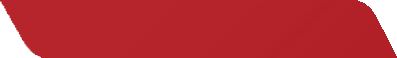 ÖZEL EĞİTİM VE REHBERLİK HİZMETLERİ GENEL MÜDÜRLÜĞÜ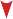 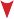 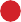 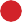 ÖZEL EĞİTİM VE REHBERLİK HİZMETLERİGENEL MÜDÜRLÜĞÜÜNİTE DEĞERLENDİRME TESTİÖZEL EĞİTİM VE REHBERLİK HİZMETLERİ GENEL MÜDÜRLÜĞÜNOTLARÖZEL EĞİTİM VE REHBERLİK HİZMETLERİGENEL MÜDÜRLÜĞÜÖZEL EĞİTİM VE REHBERLİK HİZMETLERİ GENEL MÜDÜRLÜĞÜNOTLARÖZEL EĞİTİM VE REHBERLİK HİZMETLERİGENEL MÜDÜRLÜĞÜÖZEL EĞİTİM VE REHBERLİK HİZMETLERİ GENEL MÜDÜRLÜĞÜÖZEL EĞİTİM VE REHBERLİK HİZMETLERİGENEL MÜDÜRLÜĞÜÖZEL EĞİTİM VE REHBERLİK HİZMETLERİ GENEL MÜDÜRLÜĞÜ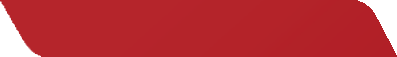 ÖZEL EĞİTİM VE REHBERLİK HİZMETLERİGENEL MÜDÜRLÜĞÜÖZEL EĞİTİM VE REHBERLİK HİZMETLERİ GENEL MÜDÜRLÜĞÜÜNİTE DEĞERLENDİRME TESTİÖZEL EĞİTİM VE REHBERLİK HİZMETLERİGENEL MÜDÜRLÜĞÜÖZEL EĞİTİM VE REHBERLİK HİZMETLERİ GENEL MÜDÜRLÜĞÜNOTLARCÜMLENİN ÖGELERİ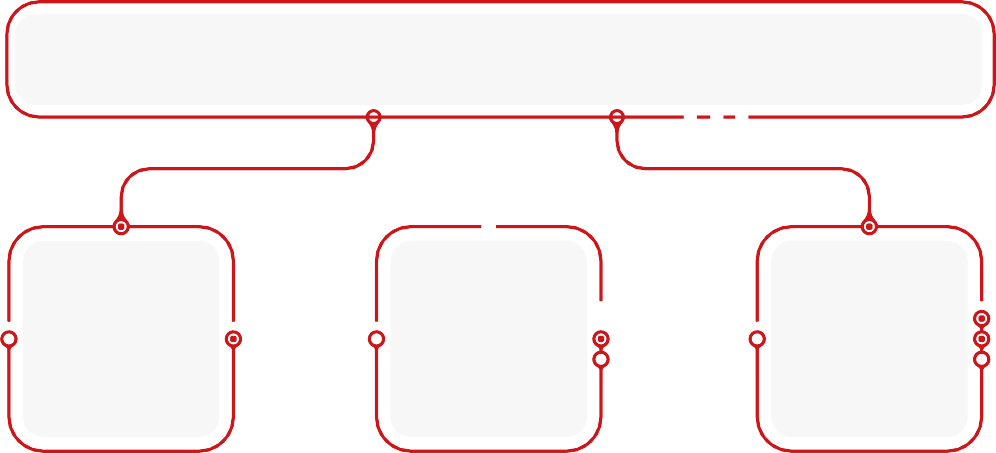 ÖZEL EĞİTİM VE REHBERLİK HİZMETLERİGENEL MÜDÜRLÜĞÜCÜMLENİN ÖGELERİHAL EKLERİ İLE CÜMLENİN ÖGELERİ ARASINDA İLİŞKİHal Ekleri ve AnlamlarıAldıkları EkCümledeki GöreviYalın HaliYönelme HaliBulunma HaliBelirtme HaliAyrılma (Çıkma) Hali( - )-e -a-den -dan-ten -tan-ı -i -u -ü-de -da-te -taÖzne, Belirtisiz NesneBelirtili NesneCümle, bir düşünceyi, bir dileği, bir haberi ya da duyguyu tam olarak anlatan, bir veya birden çok sözcükten oluşmuş anlatım birimidir. Cümle içindeki sözcüklerin tek başlarına ya da diğer sözcüklerle grup oluşturarak yaptıkları göreve de öge denir. Cümlenin oluşumu için çekimli bir fiil ya da ek fiille çekimlenmiş isim soylu bir sözcük gerekir. Bu iki unsurdan birinin özelliklerine sahip bir sözcük, bir cümleyi oluşturmak için yeterlidir.Cümlenin öğeleri; temel ögeler, yardımcı ögeler ve ara sözler olmak üzere üç temel grupta incelenir:TEMEL ÖGELERBir düşünceyi, bir dilek ya da duyguyu söz veya yazı ile anlatabilmek için en az iki öge gereklidir. Bunlar yüklem ve öznedir. Bunlara cümlenin temel öğeleri denir.ÖZEL EĞİTİM VE REHBERLİK HİZMETLERİ GENEL MÜDÜRLÜĞÜYüklem (Fiil, Eylem)Cümledeki işi, hareketi, yargıyı bildiren çekimli unsura yüklem denir. Yükle- me, cümlede yargı bildiren çekimli öge de diyebiliriz. Yüklem, yukarıda belirttiğimiz gibi, cümlenin temel öğesidir. Yani yüklem olmadan cümle de oluşmaz. Yüklemsiz bir cümle olamaz. Cümle oluşturmaya yeterli olan tek öge yüklemdir.Yüklem tek bir kelimeden oluşabileceği gibi kelime grubundan da oluşabilir.Diğer ögeler, yüklemin anlamını desteklemek üzere cümlede bulunur. Yüklem fiil de olabilir isim de.Örnek Ben işlerimi zamanında yaparım.Cümlesinde “yapmak” sözcüğü, bir yargı taşıdığı için yüklemdir. Buradaki evlerin hepsi çok güzeldi.Cümlesinde “güzeldi” sözcüğü bağımsız bir yargıyı sonuca bağladığı için yüklemdir. Komşu, komşunun külüne muhtaçtır.Cümlesinde ise “muhtaç” ismi, ek eylemin geniş zamanı ile çekimlenerek yüklem görevini üstlenmiştir.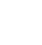 ÖZEL EĞİTİM VE REHBERLİK HİZMETLERİGENEL MÜDÜRLÜĞÜUyarıCümlenin yüklemi fiil soylu ise cümleye fiil cümlesi denir; cümlenin yüklemi isim soylu ise cümleye isim cümlesi denir.Örnek“Bunları o yorgun öğleden sonraları düşünürdüm”.	“düşün” -söz- cüğüne mastar eki olan “-mak,-mek” getirilebilir ve bu sözcük kip ve kişi eklerini alan çekimli bir fiildir. Yüklemi fiil olan bu tür cümlelere de fiil cümlesi denir. “Onlar ne kadar büyüseler de çocuktular.”	“çocuk” sözcüğüne mas- tar eki olan “-mak,-mek” gelmeyeceği için bu sözcük isim soyludur ve yüklemi isim soylu olan bu tür cümlelere de isim cümlesi denir.Fiilimsilerin yüklem olduğu cümleler isim cümlesi olurlar.Örnek “Başarılarımızı artırmanın tek yolu düzenli çalışmaktır.”	“çalışmak”- sözcüğü “çalış- fiiline”- mak” isim-fiil eki getirilerek kurulmuş bir fiilimsidir ve bu nedenle de cümle bir isim cümlesidir. “En temiz deniz en mavi görünendir.”	“görünen” sözcüğü “görün-” fiiline “-an, -en” sıfat-fiil eki getirilerek yapılan bir fiilimsidir. (adlaşmış sıfat-fiil)Bu nedenle bu cümle de isim cümlesidir.Cümlelerin yüklemi tek kelimeden oluşabileceği gibi birden fazla sözcükten de oluşabilir.Örnek “Hepimizi ürküten şey bu bitmeyen gürültüydü.”	“bu bitmeyen gürültü” bir sıfat tamlamasıdır ve tamlamalar bölünemeyeceği için bu cümlede üç sözcükten oluşmuş bir yüklem vardır. “Sizin bu sokaktan geçmeniz bile beni çok mutlu ediyor.”	“mutlu et-“ yardımcı fiille kurulan bir birleşik fiildir ve cümlenin yüklemidir. “Severdi tüm çiçeklerin yüreğini.”	Bu cümle devrik bir cümledir ve yüklemi de tek sözcükten oluşmuştur.ÖZEL EĞİTİM VE REHBERLİK HİZMETLERİ GENEL MÜDÜRLÜĞÜÖzneYüklemin bildirdiği iş, oluş ya da durumu yapan veya cümledeki olanı karşılayan ögeye özne denir. Özne, cümlenin temel öğesidir; ancak her cümlede bulunmak zorunda değildir.Özne, fiil cümlelerinde işi yapandır. Isim cümlelerinde bir eylem bulunmadığı için özne, yüklemin bildirdiği durumda olandır. Özne, yükleme sorulan “kim, ne?” soruları ile bulunur. Ancak özellikle “ne” sorusu, nesneyi bulmak için de soruldu- ğundan, özne sorusunu yükleme “yapan kim, olan ne?” biçimlerinde sormamız daha doğru olur.Örnek Çocuklar bahçede neşeyle koşuyor. (Koşan kim?/ Kim koşuyor?)Cümlesinde “koşma” eylemini gerçekleştiren “çocuklar”dır. Bunu yükleme sorduğumuz “koşan kim?” sorusu ile bulabiliyoruz.Örnek Bugün hava çok güzeldi. (güzel olan ne?)Cümlesinde özneyi bulmak için sorumuzu yüklemle birlikte sorarız: “Güzel olan ne?” Cevap durumundaki “hava” sözcüğü özne görevindedir.Özne; gerçek özne, gizli özne ve sözde özne olmak üzere üç grupta incelenir:ÖZEL EĞİTİM VE REHBERLİK HİZMETLERİGENEL MÜDÜRLÜĞÜGerçek (Açık) ÖzneYüklemin bildirdiği yargıyı gerçekleştiren ya da yargının konusu olan varlığın cümlede açıkça ifade edildiği öznedir.Örnek Bu konuyu bize Aydın anlatacak. (Anlatacak olan kim?/ Kim anlatacak?) cümlesinde “Aydın” öznedir. Çünkü yüklemde bildirilen “anlatma” işini yapan du- rumundadır.Gizli ÖzneCümlede bir sözcük olarak bulunmayan, yüklemin çekiminden anlaşılan özne- lere gizli özne denir.Örnek Bu konuyu size anlatacağım. (Anlatacak olan kim?/ Kim anlatacak?) Cüm- lesinin yüklemi “anlatacağım” sözüdür. Özneyi bulmak için “anlatacak olan kim?” diye soruyoruz, “Ben” cevabı alıyoruz; ancak bu söz cümlede yok, biz bunu yükle- min bildirdiği şahıstan çıkarıyoruz. Öyleyse bu cümlenin öznesi gizli öznedir. Dün akşam çok eğlendik. (Eğlenen kim?	biz	gizli özne) Bize soğuk davranıyor. ( Soğuk davranan kim?	o	gizli özne)ÖZEL EĞİTİM VE REHBERLİK HİZMETLERİ GENEL MÜDÜRLÜĞÜÖZEL EĞİTİM VE REHBERLİK HİZMETLERİGENEL MÜDÜRLÜĞÜÖZEL EĞİTİM VE REHBERLİK HİZMETLERİ GENEL MÜDÜRLÜĞÜÖrnek “Ahmet, arkadaşına kızınca duvarı yumrukladı.”Cümlesinde “yumrukladı” sözcüğü cümlemizin yüklemidir. Yükleme “yum- ruklayan kim?” diye sorduğumuzda aldığımız “Ahmet” cevabı cümlemizin özne- sidir. Temel ögeleri bulduktan sonra yükleme “ne, neyi, kimi?” sorularını soralım. “Ahmet ne yumrukladı, Ahmet neyi yumrukladı, Ahmet kimi yumrukladı?” diye sor- duğumuzda yalnızca “Ahmet neyi yumrukladı?” sorununun cevabını alabiliyoruz.O cevap da “duvarı” sözcüğüdür. O halde “duvarı” sözcüğü bu cümlemizin nesnesidir.Örnek “Yeşim’i patronu yanına çağırdı.”Cümlesinde “çağırdı” sözcüğü yüklemimizdir. “Çağıran kim?” sorusunun ce- vabı olan “patronu” sözcüğü öznedir. “Patronu ne, neyi, kimi çağırdı?” diye sordu- ğumuzda aldığımız “Yeşim’i” yanıtı da cümlemizin nesnesidir.Nesneyi, belirtili nesne ve belirtisiz nesne olmak üzere iki grupta incelemek mümkündür.Belirtili NesneIsmin belirtme(yönelme, -i) hal ekini alır. Yükleme sorulan “neyi, kimi?” sorularına cevap veren sözcük ya da sözcük grubudur.Örnek “Annem çiçekleri suladı.”Cümlesinin yüklemi “suladı” sözcüğüdür. “Sulayan kim?” sorusuna cevap veren “annem” sözcüğü cümlemizin öznesidir. Yüklem ve özneyi bulduktan sonra yükleme soralım: “Annem neyi suladı?” Cevabımız “çiçekleri” sözcüğü cümlemizin belirtili nesnesi olacaktır.Ö“rUnezkun bir sürenin ardından duvarları boyayacaklar.”Cümlesinde “boyayacaklar” sözcüğü yüklemimiz; “Onlar” sözcüğü cümlede bulunmadığı halde yüklemin çekiminden anlaşıldığından gizli öznemizdir. “Onlar neyi boyayacaklar?” sorusuna yanıt veren “duvarları” sözcüğü de cümlemizinbelirtili nesnesidir.ÖZEL EĞİTİM VE REHBERLİK HİZMETLERİGENEL MÜDÜRLÜĞÜÖZEL EĞİTİM VE REHBERLİK HİZMETLERİ GENEL MÜDÜRLÜĞÜUyarıIsmin hal eklerinden yönelme(-e), bulunma(-de), ayrılma(-den) hallerinden herhangi birini alan her sözcük cümlede dolaylı tümleç olmayabilir. Bu sözcükler cümleye zaman(ne zaman?) ve durum(nasıl? ) anlamı katarlarsa daha sonra gö- receğimiz zarf tamlayıcısı olurlar.Örnek Akşama arkadaşlarımla buluşacağım.(Ne zaman buluşacağım? -akşama) (zarf tümleci) Öğretmenimiz bizi 2 saat ayakta bekletti.(Öğretmenimiz bizi nasıl, ne şekilde bekletti? –ayakta) (zarf tümleci)‘’-e,-de,-den’’ ekini alan her sözcük yer tamlayıcısı değildir; bu ekleri alan sözcükler ‘’zaman, durum, neden’’ gibi anlamlar taşıdığında zarf tümleci olurlar.Örnek “Sabahtan gördüm ben o güzeli.”	Bu cümlede “-den” hal eki almış bir sözcük olmasına rağmen dolaylı tümleç(yer tamlayıcısı) yoktur. Çünkü yükle- me “nereden” değil “ne zaman” sorusunu yöneltiriz ve aldığımız cevap zarf tüm- lecidir. “Bütün konuları çalışmadığından sınavda başarısız oldu.”	Niçin başarısız oldu? Bütün konuları çalışmadığından (zarf tümleci)ÖZEL EĞİTİM VE REHBERLİK HİZMETLERİGENEL MÜDÜRLÜĞÜÖZEL EĞİTİM VE REHBERLİK HİZMETLERİ GENEL MÜDÜRLÜĞÜÖZEL EĞİTİM VE REHBERLİK HİZMETLERİGENEL MÜDÜRLÜĞÜÖZEL EĞİTİM VE REHBERLİK HİZMETLERİ GENEL MÜDÜRLÜĞÜÖZEL EĞİTİM VE REHBERLİK HİZMETLERİGENEL MÜDÜRLÜĞÜÖZEL EĞİTİM VE REHBERLİK HİZMETLERİ GENEL MÜDÜRLÜĞÜÜNİTE DEĞERLENDİRME TESTİÖZEL EĞİTİM VE REHBERLİK HİZMETLERİGENEL MÜDÜRLÜĞÜÖZEL EĞİTİM VE REHBERLİK HİZMETLERİ GENEL MÜDÜRLÜĞÜNOTLARÖZEL EĞİTİM VE REHBERLİK HİZMETLERİGENEL MÜDÜRLÜĞÜÖZEL EĞİTİM VE REHBERLİK HİZMETLERİ GENEL MÜDÜRLÜĞÜNOTLARCÜMLE TÜRLERİÖZEL EĞİTİM VE REHBERLİK HİZMETLERİGENEL MÜDÜRLÜĞÜCÜMLE ÇEŞİTLERİAnlamlarına GöreOlumlu CümleOlumsuz CümleSoru CümlesiÜnlem Cümlesi2. Yüklemin Türüne Göreİsim CümlesiFiil CümlesiYüklemin Yerine GöreKurallı CümleDevrik CümleEksiltili CümleYapılarına GöreBasit CümleBirleşik CümleSıralı CümleBağlı CümleYüklemine Göre CümlelerCümleler, yüklemlerinin sözcük türüne göre ikiye ayrılır:Fiil cümlesi:Yüklemi fiil olan ve haber ya da fiil cümleleriyle çekimlenmiş cümlelerdir.Örnek “Geçen hafta arkadaşlarımla pikniğe gittik.” cümlesinde yüklem (gitmek) sözcüğü fiil olduğu için cümlemiz fiil cümlesidir. Çocuklara kitap hazırlamak için Amasra’da toplandık. Telefonunun şarjı bittiği için haber verememiş. Güneş etrafı ısıtmaya başladı. Yaratılanı sev yaratandan ötürü.İsim cümlesi:Yüklemi isim ve isim soylu kelimelerden oluşan cümlelerdir.Örnek “Ilgi duyduğu meslek öğretmenlikmiş.” cümlesinde yüklem (öğretmenlikmiş) sözcüğü isim olduğu için cümlemiz isim cümlesi olur.ÖZEL EĞİTİM VE REHBERLİK HİZMETLERİ GENEL MÜDÜRLÜĞÜ Dün deniz çok sıcaktı. Evde hiç ekmek yoktu. Dün moralim çok bozuktu.ÖGE DİZİLİŞİNE GÖRE CÜMLELERTürkçe’de cümleler, yüklemlerinin cümle içindeki yerine göre üçe ayrılır: 1- Kurallı Cümle	2- Devrik Cümle	3- Eksiltili CümleKurallı (Düz) CümleYüklemi cümlenin sonunda bulunan cümlelerdir.Örnek “Yusuf, masanın başında oturmuş bilgisayarla oynuyordu.” cümlesinde yüklem ( oynuyordu ) sözcüğü cümlenin sonunda yer aldığı için cümlemiz devrik cümledir. Öğretmenin verdiği ödevleri zamanında bitirdim. Hava düşündüğümüzden daha sıcakmış. Keşke, Bilge Öğretmen de bizimle gelseydi. Türkler tarih boyunca dünya düzenine yön vermişlerdir. Havanın aydınlanmasıyla birlikte balıkçı tekneleri denize açıldı.Devrik (Kuralsız) CümleYüklemi cümlenin sonunda bulunmayan cümlelerdir. Bu tür cümlelerde yüklem cümlenin başında veya ortasında bulunabilir.Örnek “Uyur iken gördüm bir düş.” cümlesinde yüklem (gördüm) sözcüğü cümlenin sonunda olmadığı için cümlemiz devrik bir cümledir. Sarı saçlarına deli gönlümü, bağlamışım çözülmüyor Mihriban. Çiçekler uyandırdı bizi uzun bir kış uykusundan. Bilmezdim şarkıların bu kadar güzel olduğunu. Hala bekliyorum seni en son buluştuğumuz yerde. Yanımıza geldi elinde kocaman bir çay bardağıyla. Rasim Abi arkadaşlarına not kâğıtları dağıtıyordu çalışma salonunun köşesinde.ÖZEL EĞİTİM VE REHBERLİK HİZMETLERİGENEL MÜDÜRLÜĞÜÖZEL EĞİTİM VE REHBERLİK HİZMETLERİ GENEL MÜDÜRLÜĞÜKONU DEĞERLENDİRME TESTİBağ bayırda, tarla çayırdaBorç vermekle, düşman kırmaklaHer şeyin yenisi, dostun eskisiKazma elin kuyusunu, kazarlar kuyunuEl elin eşeğini türkü çağırarak…Numaralanmış atasözlerinden hangisi tamamlanmamış cümle özelliği taşımaz?A) I. B) II. C) III.	D) IV.	E) V.Ankara’dan gelen haberlerin hep- si birbirinden iyi.Daracık ve bozuk kaldırımlardan çamurlu sular akıyordu.Köy yaşamından çeşitli sahneleri canlandıran bir oyundu.Boş boş baktığımı görünce öfke- lenip elindekileri bir köşeye attı.Numaralanmış cümlelerden hangileri isim cümlesidir?A) 1. ve 2.	B) 1. ve 3. C) 2. ve 4.D) 3. ve 4.	E) 1. ve 4.Aşağıdaki cümlelerden hangi- sinin yüklemi tür bakımından diğer- lerinden farklıdır?Gurbette duyduğum sonu gel- mez hüzünleri andım birer birer.Ankara’nın ışıkları artık çok geri- lerde kalmıştı.Sevgiyi tanımayanlar, ayrılığın acısını da bilmezler.Bugün sahilde çok şiddetli bir rüzgâr esiyordu.Hava her zamankinden daha durgundu.Yıldızlar, gezegenlerden çok daha büyük ve sıcak olan gaz küreleridir. Örneğin Güneş sisteminin en büyük gezegeni Jüpiter’den 10 kat büyüktür Güneş. Ayrıca evrende Güneş’ten çok daha büyük milyonlarca yıldız vardır.Bu parça ile ilgili olarak aşağı- dakilerden hangisi söylenemez?Fiil cümlesi kullanılmıştır.Devrik cümle vardır.Isim cümlelerine yer verilmiştir.Eksiltili cümleye yer verilmemiştir.Kurallı cümle kullanılmıştır.Aşağıdakilerden hangisi devrik bir cümledir?Elleri ceplerinde deniz kenarında dolaşır.Başka türlüsüne benim aklım er- mez.Yaşanmamış bir ömrün hesabını sorma benden.Bu kuşak, dilin sadeleşmesi yo- lunda çok çalıştı.Onunla her sabah spor yapar.ÖZEL EĞİTİM VE REHBERLİK HİZMETLERİGENEL MÜDÜRLÜĞÜÖZEL EĞİTİM VE REHBERLİK HİZMETLERİ GENEL MÜDÜRLÜĞÜÖZEL EĞİTİM VE REHBERLİK HİZMETLERİGENEL MÜDÜRLÜĞÜÖZEL EĞİTİM VE REHBERLİK HİZMETLERİ GENEL MÜDÜRLÜĞÜÖZEL EĞİTİM VE REHBERLİK HİZMETLERİGENEL MÜDÜRLÜĞÜÖZEL EĞİTİM VE REHBERLİK HİZMETLERİ GENEL MÜDÜRLÜĞÜAşağıdaki cümlelerde koyu olarak yazılan yan cümleciklerin oluşturduğu ögeler ayraç içinde belirtilmiştir.Onun bu sınavı kazanması hepimizi sevindirdi. (yan cümlecik özne görevinde)Rüzgâr, sararmış yaprakları sağa sola savuruyor. (yan cümlecik nesne görevinde)Konferans için gelenlere birer kitapçık verildi. (yan cümlecik dolaylı tümleç görevinde)Görevliler, havalar soğuyunca kaloriferleri yaktı. (yan cümlecik zarf tümleci görevinde)Basit Cümle:Bir tane yüklemi bulunan, içinde yan cümleciği olmayan cümlelerdir.Örnek Yolcuların çoğu, uçağa vaktinde bindi. Uzun ve yorucu bir günün ardından hepimiz uyuyakalmıştık. Dedemin, köyün hemen yakınında kocaman bir çiftliği vardı. Yürüyorum. Hepimiz sizi bekliyorduk. Karşımızdaki adalar, denizin ortasında kule gibi duruyordu. Kadıncağıza yardım ettim.Birleşik Cümle:Bir yükleme bağlı yardımcı yagıların yani yan cümlelerin bulunduğu cümlelerdir.Bu cümleler yan cümleciğin niteliğine göre dörde ayrılır:a. Girişik Birleşik Cümle:Yan cümlenin temel cümleye fiilimsi ile bağlandığı cümlelerdir. Bu tür cümlelere içinde fiilimsi olan cümleler de denilebilir.Örnek Şiir dinlemeyi çok seviyorum. Seni arayanlara evde olmadığını söyledim. Zeynep odasına gidip oyuncaklarıyla oynamaya başlamış.ÖZEL EĞİTİM VE REHBERLİK HİZMETLERİGENEL MÜDÜRLÜĞÜÖZEL EĞİTİM VE REHBERLİK HİZMETLERİ GENEL MÜDÜRLÜĞÜÖZEL EĞİTİM VE REHBERLİK HİZMETLERİGENEL MÜDÜRLÜĞÜÖZEL EĞİTİM VE REHBERLİK HİZMETLERİ GENEL MÜDÜRLÜĞÜÜNİTE DEĞERLENDİRME TESTİÖZEL EĞİTİM VE REHBERLİK HİZMETLERİGENEL MÜDÜRLÜĞÜÖZEL EĞİTİM VE REHBERLİK HİZMETLERİ GENEL MÜDÜRLÜĞÜNOTLARÖZEL EĞİTİM VE REHBERLİK HİZMETLERİGENEL MÜDÜRLÜĞÜÖZEL EĞİTİM VE REHBERLİK HİZMETLERİ GENEL MÜDÜRLÜĞÜNOTLARANLATIM BOZUKLUĞUÖZEL EĞİTİM VE REHBERLİK HİZMETLERİGENEL MÜDÜRLÜĞÜAnlatım BozukluklarıANLAMA DAYALI BOZUKLUKLARYAPI BAKIMINDAN BOZUKLUKLARYüklem EksikliğiEylem EksiklikleriÖzne ile İlgiliNesne EksikliğiDolaylı Tümleç EskikliğiZarf Tümleci EksikliğiTamlama YanlışlığıNoktlama YanlışlıklarıÖzne EksikliğiÖzne - Yüklem UyumuAnlatım bozukluğu ikiye ayrılır:Yapıya Dayalı Anlatım BozukluklarıCümlenin yapısını oluşturan kelimelerin cümlede olmaması anlatım bozukluğu- na sebep olur. O zaman cümlede gerekli ögelerin hepsi olmalıdır. Aynı zamanda ögeleri oluşturan kelimelerin de birbiriyle ve yüklemle uyumlu olması gerekir. Cüm- ledeki ögelerin uyumsuz olması da anlatımı bozar.Yapıya dayalı anlatım bozukluklarını yedi başlıkta inceleyeceğiz.Özne Yüklem Uyumsuzluğundan Kaynaklanan Anlatım BozukluğuCümlede özne ve yüklem uyumsuzsa bir anlatım bozukluğu oluşur. Mesela özne çoğul birinci kişiyse yüklem de çoğul birinci kişi olmalıdır.Örnek Özne insan ve tekil ise; anlamı saygı, sitem, küçümseme içermişse yüklem tekil olmalı.doğru	Mehmet Bey geldi.	yanlış	Mehmet Bey geldiler.ÖZEL EĞİTİM VE REHBERLİK HİZMETLERİ GENEL MÜDÜRLÜĞÜÖzne insan ve tekil ise; anlamı saygı, sitem, küçümseme içermişse yüklem çoğul olmalı. Kerem Bey teşrif etmişler (!) Bu cümle içinde Kerem Bey’in geç kalması do- layısıyla yönelik bir sitem vardır. Dolayısıyla yüklem çoğul yazılmalıdır.Özne insan ve çoğulsa, yüklem hem tekil hem çoğul olur. Arkadaşlar geldi / geldiler.Özne insan değil ve çoğulsa yüklem tekil olmalı.doğru	Kuşlar uçtu.	yanlış	Kuşlar uçtular.Özne insan değil ancak kişileştirme yapıldıysa yüklem hem tekil hem çoğul olabilir. Ağaçlar ağıtlar yakar / yakarlar.Özne belgisiz zamir veya sıfat ise yüklem tekil olmalıdır. doğru	Herkes gitti. Birkaç kişi gitti. yanlış	Herkes gittiler. Bir- kaç kişi gittiler.Özne topluluk ismi ve çoğul eki aldıysa yüklem tekil de çoğul da olabilir. Takımlar sahaya gitti / gittiler.Özne topluluk ismi ancak çoğul eki almadıysa yüklem tekil olmalıdır. doğru	Takım sahaya gitti.	yanlış	Takım sahaya gittiler.Kişi UyumsuzluğuBir cümlede birden fazla yüklem varsa cümledeki yüklemlerin kişi eklerinin uyumlu olması gerekir. Yüklemlerdeki işi yapan kişiler farklıysa her iki yüklemin kişi ekleri yazılmalıdır.Örnek Ben sana bir sır verecek, sen de bu sırrı saklayacaksın. Biz kütüphaneye yeni kitaplar alıyor, öğrencilerimiz de merakla bu kitabı oku- yordu.Çatı UyumsuzluğuBir cümledeki eylem ve eylemsilerin çatı yönünden uyuşmaması anlatım bozuk- luğuna yol açar.Örnek Pastalar hazırlayıp konuklara ikram edildi. Davetlileri arayarak haber verildi.ÖZEL EĞİTİM VE REHBERLİK HİZMETLERİGENEL MÜDÜRLÜĞÜNoktalama İşareti EksikliğiNoktalama işaretinin kullanılmaması ya da yanlış yerde kullanılması anlam be- lirsizliğine yol açar.Örnek Yaşlı doktora derdini anlattı. Genç kadına otobüste yer verdi. Hasta adamdan bir bardak su istedi.Öge Eksikliğinden Kaynaklı Anlatım BozukluğuBir cümlede, ögelerden birinin kullanılmaması anlatım bozukluğu oluşturur.Örnek Dağcıların sesi, rüzgâra karışıyor, birbirlerini duyamıyorlardı. Sevdiklerinden uzun süre ayrı kalmış, çok özlemişti. Okulumuza yaptıklarınızdan dolayı sizi kutluyor ve başarılar diliyorum. Dergi okumayı çok az, kitap okumayı hiç sevmezdi.Ek Fiil EksikliğiYüklemi isim soylu olan cümlelerde, yüklemlerden biri olumlu diğeri olumsuz ise bu durumda iki yüklemin de kendi eklerini alması gerekir.Örnek Gezdiğimiz villalardan biri çok geniş, diğeri geniş değildi. Yaylada hava çok sıcak ama nemli değildi. Yürüdüğünüz yoldan biri az kısa, diğeri uzun değildi.Tamlama YanlışlarıIsim tamlamalarında tamlayan veya tamlananın doğru kullanılması gerekir.Bazen tamlayan ya da tamlananı söylemeyiz. Bu da anlatım bozukluğuna sebep olur. Isim ve sıfat tamlamasını bir arada kullandığımızda tamlama eklerini mutlaka yazmalıyız. Eğer ekler eksik olursa ya da sıfat tamlamasına isim tamlaması eki getirirsek yine anlatım bozukluğu yaparız.Örnek Toprağa bir şey ekmeden ürün vermesini bekleme. Kültürel etkinliklerin devamı toplumun gelişmesinde önemli olduğunu söyle- yebiliriz.ÖZEL EĞİTİM VE REHBERLİK HİZMETLERİ GENEL MÜDÜRLÜĞÜÖZEL EĞİTİM VE REHBERLİK HİZMETLERİGENEL MÜDÜRLÜĞÜAnlam Yönünden Anlatım BozukluklarıCümle sözcüklerden ve söz öbeklerinden oluşur. Cümleyi oluşturan kelimelerin anlamlarının cümlenin anlana uygun olması gerekir. Aşağıdaki kusurlar cümlede anlam yönünden bozukluk oluşturur.Sözcüğün gereksiz kullanımı,Sözcüğün yanlış anlamda kullanımı,Sözcüğün cümlede yanlış yerde kullanımı,Atasözü ve deyimlerin yanlış anlamda kullanımı,Anlamca çelişen sözcüklerin bir arada kullanımı,Sıralama yanlışlığı ve mantık hataları,Anlam belirsizliği.Sözcüğün Gereksiz KullanımıBir sözcüğü cümleden çıkardığımızda, cümlede anlam kaybı olmuyorsa o söz- cük gereksizdir. Bu anlatım bozukluğu iki durumda karşımıza çıkar:Aynı anlamda sözcükler kullanırsak bu sözcüklerden biri cümleden çıkarıl- malıdır.Örnek“Fabrikanın bu ağır, güç çalışma koşullarına ancak bir ay dayanabildi.”Ağır ve güç sözcükleri aynı anlamda olduğu için bir tanesinin kullanılmasıyeterli olacaktır. Eş anlamlı kelimelerin bir arada kullanımı gereksiz kelime kulla- nımından kaynaklanan anlatım bozukluğudur.ÖZEL EĞİTİM VE REHBERLİK HİZMETLERİ GENEL MÜDÜRLÜĞÜUyarı”Etmek, eylemek, olmak, yapmak” yardımcı eylemlerinin gereksiz yere kul- lanılması sık yapılan yanlışlardandır. Bu yardımcı eylemlerin yaptığı işi başka bir ek yapabiliyorsa yardımcı eylem kullanmamıza gerek yoktur.Örnek“ Bizlere bu sıkıntılı zamanımızda destek olacağını umut etmiştim.” “Destek olacağını” yerine “destekleyeceğini” şeklinde kullanmak gerekir. Ayrıca “etmek” eylemini “umut etmek” şeklinde kullanmak gereksizdir. Bunun yerine “ummuş- tum” ifadesini kullanabiliriz.Sizi işten çıkarıyorum almanız gereken parayı muhasebe hesap etsin. “Hesap etsin” sözü yerine “hesaplasın” sözü getirilmeli.Iyelik ekinin gereksiz kullanılması anlatım bozukluğu sebebidir.‘’Oyuncu, ağlamasını beceremediği gibi bizi de suçlu çıkarıyordu.” cümlesinde “ağlamasını” ifadesi yerine ağlamayı” kelimesi kullanılmalıdır. Çünkü “s” kaynaş- tırma ekinden sonra gelen “–i” iyelik eki gereksiz bir aitlik bildirmektedir.Sözcüğün anlamı, başka kelimedeki ekle karşılanmışsa o sözcük gereksiz olur.Örnek Bu yolda yapılan kazanın nedeni dikkatsiz olmandan dolayıdırÖZEL EĞİTİM VE REHBERLİK HİZMETLERİGENEL MÜDÜRLÜĞÜ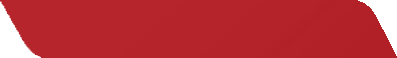 ÖZEL EĞİTİM VE REHBERLİK HİZMETLERİ GENEL MÜDÜRLÜĞÜÖZEL EĞİTİM VE REHBERLİK HİZMETLERİGENEL MÜDÜRLÜĞÜÖZEL EĞİTİM VE REHBERLİK HİZMETLERİ GENEL MÜDÜRLÜĞÜKONU DEĞERLENDİRME TESTİTürkçede en çok yapılan anlatım bozukluklarından biri Arapça ve Farsça sözcükleri Türkçe karşılıklarıyla birlikte aynı cümlede kullanmaktır.Aşağıdakilerin hangisinde bu cümlede anlatılan türde bir kullanım söz konusudur?Bizim gerçeklerimizin durduğu yere onların düşleri bile ulaşamaz, di- yordu Fatih Sultan Mehmet.Kütahya’nın soğuğunun ve nemi- nin çok meşhur olduğunu söylüyordu her seferinde.Engelleri, barikatları tek tek aşa- rak başarı merdivenlerini tırmanmıştı.Çocuklarınıza alaka göstererek onların dünyasına girmeye çalışmalı- sınız.Karaların denizlere göre daha erken ısınıp soğuduğunu biliyorsunuz.“Çocuk, âdeta okyanuslar kadar mavi olan gözleriyle etrafı süzüyordu.”Bu cümledeki anlatım bozuk- luğunun nedeni aşağıdakilerden hangisidir?Sözcüğün yanlış anlamda kulla- nımıSözcüğün yanlış yerde kullanımıÇelişen sözlerin bir arada kulla- nımıAtasözü ve deyimin, anlamına uygun kullanılmamasıGereksiz sözcük kullanımıZincirsiz yola çıkan araçlara ekip- ler tarafından uyarı yapılıyor.Raporunuza ayrıntılı şekilde göz atacak fırsatı henüz bulamadım.Ahmet Bey tüm şubelerimizi kap- layan bir teftişe çıkacakmış.Konuyu anlamanızı güçlendiren etkenlerden uzak durmalısınız.Oyuncunun son kaleye gönderdi- ği şut az farkla dışarı çıktı.Numaralanmış cümlelerde bu- lunan anlatım bozuklukları sebep- lerine göre eşleştirildiğinde hangisi dışta kalır?A) I. B) II. C) III. D) IV. E) V.Duru bir cümlede gereksiz sözcük- lere yer verilmez. Yani bir sözcüğü attı- ğımızda cümlenin anlamında değişme olmuyorsa o sözcük gereksiz, oluyorsa gereklidir.Buna göre aşağıdakilerden hangisi duru bir cümle değildir?Bugüne kadar gök cisimleri üze- rine sayısız araştırma yapıldı.Kamp çadırımızı gölün kıyısında- ki yaşlı çınar ağaçlarının altına kurduk.Yazarın yayımladığı tüm kitapları aldım, dikkatlice okudum.Bu maçın sonucunun belki de böyle olacağını tahmin etmiyor olmalılar.Özel kuruluşlar ile kamu kuruluş- larında çalışanlar öğleden sonra idari izinlidir.ÖZEL EĞİTİM VE REHBERLİK HİZMETLERİGENEL MÜDÜRLÜĞÜÖZEL EĞİTİM VE REHBERLİK HİZMETLERİ GENEL MÜDÜRLÜĞÜÜNİTE DEĞERLENDİRME TESTİÖZEL EĞİTİM VE REHBERLİK HİZMETLERİGENEL MÜDÜRLÜĞÜÖZEL EĞİTİM VE REHBERLİK HİZMETLERİ GENEL MÜDÜRLÜĞÜNOTLARÖZEL EĞİTİM VE REHBERLİK HİZMETLERİGENEL MÜDÜRLÜĞÜ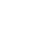 ÖZEL EĞİTİM VE REHBERLİK HİZMETLERİ GENEL MÜDÜRLÜĞÜBilim ve bilgi sözleriyle kurulan birleşik kelimeler: anlam bilimi, dil bilimi, edebiyat bilimi, gök bilimi; dil bilgisi, halk bilgisi, ses bilgisi vb.Yuvar ve küre sözleriyle kurulan birleşik kelimeler: göz yuvarı, hava yuvarı, ısı yuvarı, ışık yuvarı, renk yuvarı, yer yuvarı; hava küre, ışık küre vb.Yiyecek, içecek adlarından biriyle kurulan birleşik kelimeler: bohça böreği, ; badem yağı, ; arpa suyu, maden suyu; tulum peyniri,; ezogelin çorbası, burgu makarna vb.ğ. Gök cisimleri: Çoban Yıldızı, Kervan Yıldızı, Kutup Yıldızı, kuyruklu yıldız vb.Organ veya organ yerine geçen sözlerden biriyle kurulan birleşik keli- meler: patlak göz, süzgün göz; aşık kemiği, elmacık kemiği; serçe parmak, şehadet parmağı vb.ı. Benzetme yoluyla insanın bir niteliğini anlatmak üzere bitki, hayvan ve nesne adlarıyla kurulan birleşik kelimeler: çetin ceviz, çöpsüz üzüm; eski kurt, sarı çıyan, sağmal inek; eski toprak vb.Zamanla ilgili birleşik kelimeler: bağ bozumu, gece yarısı, gün ortası, hafta başı, hafta sonu vb.-r / -ar / -er, -maz / -mez ve -an / -en sıfat-fiil ekleriyle kurulan sıfat tamla- ması yapısındaki birleşik kelimeler ayrı yazılır: bakar kör, çalar saat, çıkar yol, döner sermaye, güler yüz, koşar adım, yazar kasa, yeter sayı vb.ÖZEL EĞİTİM VE REHBERLİK HİZMETLERİGENEL MÜDÜRLÜĞÜRenk sözü veya renklerden birinin adıyla kurulmuş isim tamlaması ya- pısındaki renk adları ayrı yazılır: bal rengi, duman rengi, gümüş rengi, portakal rengi, saman rengi; ateş kır- mızısı, vb.Rengin tonunu belirtmek üzere renkten önce kullanılan sıfatlar ayrı ya- zılır: açık mavi, açık yeşil, kara sarı, kirli sarı, koyu mavi, koyu yeşil vb.Yer adlarında kullanılan batı, doğu, güney, kuzey, güneybatı, güneydo- ğu, kuzeybatı, kuzeydoğu, aşağı, yukarı, orta, iç, yakın, uzak kelimeleri ayrı yazılır: Batı Trakya, Doğu Anadolu, Güney Kutbu, Kuzey Amerika, Güneydoğu Ana- dolu, Aşağı Ayrancı vb.Kişi adlarından oluşmuş mahalle, bulvar, cadde, sokak, ilçe, köy vb. yer ve kuruluş adlarında, sondaki unvanlar hariç şahıs adları ayrı yazılır: Yunus Emre Mahallesi; Gazi Mustafa Kemal Bulvarı, Ziya Gökalp Bulvarı; Nene Hatun Caddesi; Fevzi Çakmak Sokağı, Cemal Nadir Sokağı; Koca Mustafa- paşa; Kâzım Karabekir Eğitim Fakültesi, Sütçü Imam Üniversitesi vb.Dış, iç, sıra sözleriyle oluşturulan birleşik kelime ve terimler ayrı yazılır: ahlak dışı, çağ dışı, din dışı, kanun dışı, olağan dışı, yasa dışı; ceviz içi, hafta içi, yurt içi; aklı sıra, ardı sıra vb.Somut olarak yer belirten alt ve üst sözleriyle oluşturulan birleşik keli- me ve terimler ayrı yazılır: deri altı, su altı, toprak altı, yer altı (yüzey); böbrek üstü bezi, tepe üstü (en yüksek nokta) vb.Alt, üst, ana, ön, art, arka, yan, karşı, iç, dış, orta, büyük, küçük, sağ, sol, peşin, bir, iki, tek, çok, çift sözlerinin başa getirilmesiyle oluşturulan bir- leşik kelime ve terimler ayrı yazılır: alt kurul, alt yazı; üst kat, üst küme; ana bilim dalı, ana dili; ön söz, ön yargı; art damak vb.ÖZEL EĞİTİM VE REHBERLİK HİZMETLERİ GENEL MÜDÜRLÜĞÜ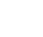 ÖZEL EĞİTİM VE REHBERLİK HİZMETLERİGENEL MÜDÜRLÜĞÜAşağıdaki durumlarda Batı kökenli kelimeler özgün biçimleri ile yazılır:Bilim, sanat ve uzmanlık dallarında kullanılan bazı terimler: andante (müzik), cuprum (kimya), deseptyl (eczacılık), quercus, terminus te- chnicus (teknik terim) vb.Latin yazı sistemini kullanan dillerden alınma deyim ve sözler: Veni, vidi, vici (Geldim, gördüm, yendim.); conditio sine qua non (Olmazsa olmazÇ. Bitişik Yazılan Birleşik KelimelerBelirtisiz isim tamlamaları, sıfat tamlamaları, isnat grupları, birleşik fiiller, ikile- meler, kısaltma grupları ve kalıplaşmış çekimli fiillerden oluşan ifadeler yeni bir kavramı karşıladıklarında birleşik kelime olurlar. Birleşik kelimeler belirli kurallar çerçevesinde bitişik veya ayrı olarak yazılır.Birleşik kelimeler aşağıdaki durumlarda bitişik yazılırlarSes düşmesine uğrayan birleşik kelimeler bitişik yazılır: birbiri (< biri biri), kaynana (< kayın ana), kaynata (< kayın ata), nasıl (< ne asıl), niçin (< ne için),Özgün biçimleri tek heceli bazı Arapça kökenli kelimeler etmek, edilmek, eylemek, olmak, olunmak yardımcı fiilleriyle birleşirken ses düşmesine, ses değişmesine veya ses türemesine uğradıklarında bitişik yazılır: emretmek, menolunmak, cemetmek, kaybolmak; darbetmek, dercetmek vb.Kelimelerden her ikisi veya ikincisi, birleşme sırasında anlam değişme- sine uğradığında bu tür birleşik kelimeler bitişik yazılır.Bitki adları: aslanağzı, civanperçemi, eçiboynuzu, kuşburnu, turnagagası, açıkağız, ak- kuyruk (çay), .Hayvan adları: danaburnu (böcek), akbaş (kuş), alabacak (at), bağrıkara (kuş), beşpar- mak (deniz hayvanı)ÖZEL EĞİTİM VE REHBERLİK HİZMETLERİ GENEL MÜDÜRLÜĞÜHastalık adları: itdirseği (arpacık), delibaş, karabaş, karabacak vb.ç. Alet ve eşya adları:	balıkgözü (halka), deveboynu (boru), domuztırnağı (kanca), horozaya- ğı (burgu), kargaburnu (alet),Biçim, tarz, tür, motif vb. adlar: ayıbacağı (yelken biçimi), balıksırtı (desen), civankaşı (nakış), eşeksırtı (çatı biçimi) vb.Yiyecek adları: hanımgöbeği (tatlı), kadınbudu (köfte), kedidili (bisküvi), dilberdudağı (tat- lı), tavukgöğsü (tatlı)Oyun adları: beştaş, dokuztaş, üçtaş vb.Gök cisimlerinin adları: Altıkardeş (yıldız kümesi), Arıkovanı (yıldız kümesi), Büyükayı (yıldız kümesi)ğ. Renk adları: baklaçiçeği, balköpüğü, camgöbeği, devetüyü, fildişi, gülkurusu, kavuniçi, narçiçeği, ördekbaşı,Oğlu, kızı sözleri: çapanoğlu, eloğlu, hinoğluhin, elkızı vb.-a, -e, -ı, -i, -u, -ü zarf-fiil ekleriyle bilmek, vermek, kalmak, durmak, gel- mek ve yazmak fiilleriyle yapılan tasvirî fiiller bitişik yazılır: düşünebilmek, sevebilmek; alıvermek, gülüvermek; uyuyakalmak; gidedur- mak, yazadurmak vb.ÖZEL EĞİTİM VE REHBERLİK HİZMETLERİGENEL MÜDÜRLÜĞÜBir veya iki ögesi emir kipiyle kurulan kalıplaşmış birleşik kelimeler bi- tişik yazılır: albeni, ateşkes, çalçene, çalyaka, dönbaba, gelberi, incitmebeni, sallabaş, sallasırt vb.-an/-en, -r/-ar/-er/-ır/-ir, -maz/-mez ve -mış/-miş sıfat-fiil ekleriyle kurulan kalıplaşmış birleşik kelimeler bitişik yazılır: alaybozan, cankurtaran, çöpçatan, dalgakıran, demirkapan, gökdelen, yel- kesen; akımtoplar, altıpatlar,İkinci kelimesi -dı (-di / -du / -dü, -tı / -ti / -tu / -tü) kalıplaşmış belirli geç- miş zaman ekleriyle kurulan birleşik kelimeler bitişik yazılır: albastı, ciğerdeldi, çıtkırıldım, dalbastı, fırdöndü, gecekondu, gündöndü, hünkârbeğendi, imambayıldı,Her iki kelimesi de -dı (-di / -du / -dü, -tı / -ti / -tu / -tü) belirli geçmiş za- man veya -r /-ar /-er geniş zaman eklerini almış ve kalıplaşmış bulunan birle- şik kelimeler bitişik yazılır: dedikodu, kaptıkaçtı, oldubitti, uçtuuçtu; biçerbağlar, biçerdöver, göçerkonar, kazaratar, konargöçer vb.Somut olarak yer bildirmeyen alt, üst ve üzeri sözlerinin sona getirilme- siyle kurulan birleşik kelimeler bitişik yazılır: ayakaltı, bilinçaltı, gözaltı (gözetim), şuuraltı; akşamüstü, ayaküstü, bayra- müstü, gerçeküstü, ikindiüstü vb.İki veya daha çok kelimenin birleşmesinden oluşmuş kişi adları, so- yadları ve lakaplar bitişik yazılır: Alper, Birol, Gülnihal, Gülseren vb.İki veya daha çok kelimeden oluşmuş il, ilçe, semt vb. yer adları bitişik yazılır: Çanakkale, Gümüşhane; Acıpayam, Pınarbaşı, Şebinkarahisar; Beşiktaş, Kabataş vb.ÖZEL EĞİTİM VE REHBERLİK HİZMETLERİ GENEL MÜDÜRLÜĞÜAra yönleri belirten kelimeler bitişik yazılır: güneybatı, güneydoğu, kuzeybatı, kuzeydoğuDilimizde her iki ögesi de asıl anlamını koruduğu hâlde yaygın bir bi- çimde gelenekleşmiş olarak bitişik yazılan kelimeler de vardır:Baş sözüyle oluşturulan sıfat tamlamaları: başağırlık, başbakan, başbayan, başçavuş, başeser vb.Bir topluluğun yöneticisi anlamındaki başı sözüyle oluşturulan belirti- siz isim tamlamaları: aşçıbaşı vb.Ağa, baba, bey, efendi, hanım, nine vb. sözlerle kurulan birleşik kelimeler: ağababa, ağabey vb.ç. Biraz, birçok, birçoğu, birkaç, birkaçı, birtakım, herhangi, hiçbir, hiçbi- ri belirsizlik sıfat ve zamirleri de gelenekleşmiş olarak bitişik yazılır.Ev kelimesiyle kurulan birleşik kelimeler bitişik yazılır: aşevi, bakımevi, basımevi, doğumevi, gözlemevi, huzurevi, kahveevi, konu- kevi, orduevi vb.Hane, name, zade kelimeleriyle oluşturulan birleşik kelimeler bitişik yazılır: çayhane, dershane, kahvehane, yazıhane; beyanname, kanunname, seya- hatname, siyasetname vb.-zede ile oluşturulmuş birleşik kelimeler bitişik yazılır: depremzede, afetzede, selzede, kazazede vb.Farsça kurala göre oluşturulan sözler bitişik yazılır: âlemşümul, cihanşümul; darıdünya, ehlibeyit, ehvenişer, erkânıharp, gayri- menkul, gayrimeşru vb.ÖZEL EĞİTİM VE REHBERLİK HİZMETLERİGENEL MÜDÜRLÜĞÜ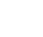 ÖZEL EĞİTİM VE REHBERLİK HİZMETLERİ GENEL MÜDÜRLÜĞÜÖZEL EĞİTİM VE REHBERLİK HİZMETLERİGENEL MÜDÜRLÜĞÜÖZEL EĞİTİM VE REHBERLİK HİZMETLERİ GENEL MÜDÜRLÜĞÜ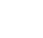 ÖZEL EĞİTİM VE REHBERLİK HİZMETLERİGENEL MÜDÜRLÜĞÜo. Yer bildiren özel isimlerde kısaltmalı söyleyiş söz konusu olduğunda, yer adının ilk harfi büyük yazılır: Hisar’dan, Boğaz’dan, Köşk’e vb.ö. Kurum, kuruluş ve kurul adlarının her kelimesi büyük harfle başlar:Türkiye Büyük Millet Meclisi, Türk Dil Kurumu, Dil ve Tarih-Coğrafya Fakülte- si, Devlet Malzeme Ofisi, Millî Kütüphane, Çocuk Esirgeme Kurumu, Atatürk Or- man Çiftliği vb.p. Kanun, tüzük, yönetmelik, yönerge, genelge adlarının her kelimesi bü- yük harfle başlar: Medeni Kanun, Türk Bayrağı Tüzüğü, Telif Hakkı Yayın ve Satış Yönetmeliği vb.r. Kurum, kuruluş, kurul, merkez, bakanlık, üniversite, fakülte, bölüm, ka- nun, tüzük, yönetmelik ve makam sözleri asılları kastedildiğinde büyük harf- le başlar: Türkiye Büyük Millet Meclisi her yıl 1 Ekim’de toplanır. Bu yıl ise Meclis, yeni döneme erken başlayacak. Türk Dil Kurumu çalışmalarını titizlikle sürdürüyor. Atasözleri ve Deyimler Sözlüğü, Kurumun 21 Mayıs 2009 tarihinde Kars’ta düzenlediği toplantıda kulla- nıma açıldı. 2876 sayılı Kanun bu yıl yeniden gözden geçiriliyor.s. Kitap, dergi, gazete ve sanat eserlerinin (tablo, heykel, beste vb.) her kelimesi büyük harfle başlar: Nutuk, Safahat, Kendi Gök Kubbemiz, Anadolu Notları, Sinekli Bakkal; Türk Dili, Türk Kültürü, Varlık; Resmî Gazete, Hürriyet, Milliyet, Türkiye, Yeni Asır; Kap- lumbağa Terbiyecisi; Yorgun Herkül; Saraydan Kız Kaçırma, Onuncu Yıl Marşı vb.ÖZEL EĞİTİM VE REHBERLİK HİZMETLERİ GENEL MÜDÜRLÜĞÜÖZEL EĞİTİM VE REHBERLİK HİZMETLERİGENEL MÜDÜRLÜĞÜv. Yer, millet ve kişi adlarıyla kurulan birleşik kelimelerde sadece özel ad- lar büyük harfle başlar: Antep fıstığı, Brüksel lahanası, Frenk gömleği, Hindistan cevizi, Ingiliz anah- tarı, Japon gülü, Maraş dondurması, Van kedisi vb.Belirli bir tarih bildiren ay ve gün adları büyük harfle başlar: 29 Mayıs 1453 Salı günü, 29 Ekim 1923, 28 Aralık 1982’de göreve başladı.Lale Festivali 25 Haziran’da başlayacak.Belirli bir tarihi belirtmeyen ay ve gün adları küçük harfle başlar: Okullar genellikle eylülün ikinci haftasında öğretime başlar. Yürütme Kurulu toplantılarını perşembe günleri yaparız.Tabela, levha ve levha niteliğindeki yazılarda geçen kelimeler büyük harfle başlar : Giriş, Çıkış, Müdür, Vezne, Başkan, Doktor, Otobüs Durağı, Dolmuş Durağı, Şehirler Arası Telefon, 3. Kat, 4. Sınıf, 1. Blok vb.Kitap, bildiri, makale vb.nde ana başlıktaki kelimelerin tamamı, alt baş- lıktaki kelimelerin ise yalnızca ilk harfleri büyük olarak yazılır.Kitap, dergi vb.nde bulunan resim, çizelge, tablo vb.nin altında yer alan açıklayıcı yazılar büyük harfle başlar. Açıklayıcı yazı, cümle niteliğinde değil- se sonuna nokta konmaz.E. Kısaltmaların YazımıKısaltma; bir kelimenin, terimin veya özel adın, içerdiği harflerden biri veya bir- kaçı ile daha kısa olarak ifade edilmesi ve simgeleştirilmesidir. Kısaltmalarla ilgili kurallar şunlardır:Kuruluş, ülke, kitap, dergi ve yön adlarının kısaltmaları her kelimenin ilk harfinin büyük olarak yazılmasıyla yapılır: TBMM (Türkiye Büyük Millet Meclisi), TDK (Türk Dil Kurumu), ABD (Amerika Birleşik Devletleri); KB (Kutadgu Bilig); TD (Türk Dili), TK (Türk Kültürü), TDED (Türk Dili ve Edebiyatı Dergisi) vb.ÖZEL EĞİTİM VE REHBERLİK HİZMETLERİ GENEL MÜDÜRLÜĞÜAncak bazen kelimelerin, özellikle son kelimenin birkaç harfinin kısaltmaya alın- dığı da görülür. Bazen de aradaki kelimelerden hiç harf alınmadığı olur. Bu tür kısaltmalarda, kısaltmanın akılda kalabilmesi için yeni bir kelime oluşturma amacı güdülür: BOTAŞ (Boru Hatları ile Petrol Taşıma Anonim Şirketi), ILESAM (Ilim ve Edebiyat Eseri Sahipleri Meslek Birliği), TÖMER (Türkçe Öğretim Merkezi) vb.Gelenekleşmiş olan T.C. (Türkiye Cumhuriyeti) ve T. (Türkçe) kısaltmalarının dışında büyük harflerle yapılan kısaltmalarda nokta kullanılmaz.Ölçü birimlerinin uluslararası kısaltmaları kullanılır: m (metre), mm (milimetre), cm (santimetre), km (kilometre), g (gram), kg (ki- logram), l (litre), hl (hektolitre), mg (miligram), m² (metrekare), cm² (santimetrekare) vb.Kuruluş, kitap, dergi ve yön adlarıyla ölçülerin dışında kalan kelime veya kelime gruplarının kısaltılmasında, ilk harfle birlikte kelimeyi oluşturan temel harfler dikkate alınır. Kısaltılan kelime veya kelime grubu; özel ad, un- van veya rütbe ise ilk harf büyük; cins isim ise ilk harf küçük olur: Alm. (Almanca), Ing. (Ingilizce), Kocatepe Mah. (Kocatepe Mahallesi), Güniz Sok. (Güniz Sokağı), Prof. (Profesör), Dr. (Doktor), Av. (Avukat), Alb. (Albay), Gen. (General); sf. (sıfat), haz. (hazırlayan), çev. (çeviren), ed. (edebiyat), fiz. (fizik), kim. (kimya) vb.ÖZEL EĞİTİM VE REHBERLİK HİZMETLERİGENEL MÜDÜRLÜĞÜBuna karşılık saat, para tutarı, ölçü, istatistik verilere ilişkin sayılarda ra- kam kullanılır: 17.30’da, 11.00’de, 1.500.000 lira, 25 kilogram, 150 kilometre, 15 metre ku- maş, 1.250.000 kişi vb.Saatler ve dakikalar metin içinde yazıyla da yazılabilir: saat dokuzu beş geçe, saat yediye çeyrek kala, saat sekizi on dakika üç saniye geçe, mesela saat onda vb.Dört veya daha çok basamaklı sayıların kolay okunabilmesi amacıyla için- de geçen bin, milyon, milyar ve trilyon sözleri harfle yazılabilir: 1 milyar 500 milyon kişi, 3 bin 255 kalem, 8 trilyon 412 milyar vb.Birden fazla kelimeden oluşan sayılar ayrı yazılır: iki yüz, üç yüz altmış beş, bin iki yüz elli bir vb.Para ile ilgili işlemlerle senet, çek vb. ticari belgelerde geçen sayılar bitişik yazılır: 650,35 (altıyüzelliTL,otuzbeşkr.)Yüzde ve binde işaretleri yazılırken sayılarla işaret arasında boşluk bı- rakılmaz: %25, ‰50 vb.Adları sayılardan oluşan iskambil oyunları bitişik yazılır: altmışaltı, ellibir, yirmibir vb.Romen rakamları tarihî olaylarda, yüzyıllarda, hükümdar adlarında, ta- rihlerde ayların yazılışında, kitap ve dergi ciltlerinde, kitapların asıl bölümle- rinden önceki sayfaların numaralandırılmasında, maddelerin sıralandırılma- sında kullanılır: II. Dünya Savaşı; XX. yüzyıl; III. Selim, XIV. Louis, II. Wilhelm, V. Karl, VIII. Edward; 1.XI.1928; I. Cilt; I)… II) … vb.ÖZEL EĞİTİM VE REHBERLİK HİZMETLERİ GENEL MÜDÜRLÜĞÜÖZEL EĞİTİM VE REHBERLİK HİZMETLERİGENEL MÜDÜRLÜĞÜÖZEL EĞİTİM VE REHBERLİK HİZMETLERİ GENEL MÜDÜRLÜĞÜÜNİTE DEĞERLENDİRME TESTİÖZEL EĞİTİM VE REHBERLİK HİZMETLERİGENEL MÜDÜRLÜĞÜÖZEL EĞİTİM VE REHBERLİK HİZMETLERİ GENEL MÜDÜRLÜĞÜNOTLARÖZEL EĞİTİM VE REHBERLİK HİZMETLERİGENEL MÜDÜRLÜĞÜNOKTALAMA İŞARETLERİDuygu ve düşünceleri daha açık ifade etmek, cümlenin yapısını ve durak- lama noktalarını belirlemek, okumayı ve anlamayı kolaylaştırmak, sözün vurgu ve ton gibi özelliklerini belirtmek üzere noktalama işaretleri kullanılır.A. Nokta ( . )Cümlenin sonuna konur: Türk Dil Kurumu, 1932 yılında kurulmuştur. Saatler geçtikçe yollara daha mahzun bir ıssızlık çöküyordu.Bazı kısaltmaların sonuna konur: Alb. (albay)  Dr. (doktor) Yrd. Doç. (yardımcı doçent)  Prof. (profesör) Cad. (cadde)   Sok. (sokak)  s. (sayfa)  Alm. (Almanca)Sayılardan sonra sıra bildirmek için konur: 15. (on beşinci)  II. Mehmet  XIV. Louis  2. Cadde, 20. SokakArka arkaya sıralandıkları için virgülle veya çizgiyle ayrılan rakamlar- dan yalnızca sonuncu rakamdan sonra nokta konur: 3, 4 ve 7. Maddeler  XII – XIV. yüzyıllar arasında vb.Bir yazının maddelerini gösteren rakam veya harflerden sonra konur: I.	1.	A.	a. II.	2.	B.	b.Tarihlerin yazılışında gün, ay ve yılı gösteren sayıları birbirinden ayır- mak için konur: 29.5.1453	 29.X.1923ÖZEL EĞİTİM VE REHBERLİK HİZMETLERİ GENEL MÜDÜRLÜĞÜ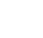 Sıralı cümleleri birbirinden ayırmak için konur: Umduk, bekledik, düşündük.ÖZEL EĞİTİM VE REHBERLİK HİZMETLERİGENEL MÜDÜRLÜĞÜUzun cümlelerde yüklemden uzak düşmüş olan özneyi belirtmek için konur: Saniye Hanımefendi, merdivenlerde oğlunun ayak seslerini duyar duymaz, hasretlisini karşılamaya atılan bir genç kadın gibi koltuğundan fırlamış ve ona ka- pıyı kendi eliyle açmaya gelmişti.Cümle içinde ara sözleri veya ara cümleleri ayırmak için ara sözlerin veya ara cümlelerin başına ve sonuna konur: Zemin bu kadar koyu bir kırmızıya dönüşünce, bir an için de olsa, belirgin- liğini yitiriverdi sivilceleri. Şimdi, efendiler, müsaade buyurursanız, size bir sual sorayım. (Atatürk)Anlama güç kazandırmak için tekrarlanan kelimeler arasına konur: Akşam, yine akşam, yine akşam, Göllerde bu dem bir kamış olsam!Tırnak içinde olmayan alıntı cümlelerinden sonra konur: Adana’ya yarın gideceğim, dedi. Aç karnına sigara içmekle hiç de iyi etmiyorsun, dedi.Konuşma çizgisinden sonraki alıntı cümlesinin bitimine konur: Bu akşam Datça’ya gidiyor musunuz, diye sordu.Edebî eserlerde konuşma bölümünden önceki ifadenin sonuna konur: Bahçe kapısını açtı. Sermet Bey’e, Bu anahtar köşkü de açar, dedi. (Ömer Seyfettin)ÖZEL EĞİTİM VE REHBERLİK HİZMETLERİ GENEL MÜDÜRLÜĞÜKendisinden sonraki cümleye bağlı olarak ret, kabul ve teşvik bildi- ren hayır, yok, evet, peki, pekâlâ, tamam, olur, hayhay, başüstüne, öyle, haydi, elbette gibi kelimelerden sonra konur: Peki, gideriz.	 Olur, ben de size katılırım. Hayhay, memnun oluruz.	 Haydi, geç kalıyoruz.Bir kelimenin kendisinden sonra gelen kelime veya kelime gruplarıyla yapı ve anlam bakımından bağlantısı olmadığını göstermek ve anlam karı- şıklığını önlemek için kullanılır: Bu, tek gözlü, genç fakat ihtiyar görünen bir adamcağızdır. Bu gece, eğlenceleri içlerine sinmedi.Hitap için kullanılan kelimelerden sonra konur: Efendiler, bilirsiniz ki hayat demek, mücadele, müsademe demektir. (Ata- türk) Sayın Başkan,Sayıların yazılışında kesirleri ayırmak için kullanılır: 38,6 (otuz sekiz tam, onda altı)	 0,45 (sıfır tam, yüzde kırk beş)Metin içinde art arda gelen zarf-fiil eki almış kelimelerden sonra konur: Ancak yemekte bir karara varıp, arkadaşına dikkatli dikkatli bakarak konuştu.ÖZEL EĞİTİM VE REHBERLİK HİZMETLERİGENEL MÜDÜRLÜĞÜ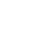 ÖZEL EĞİTİM VE REHBERLİK HİZMETLERİ GENEL MÜDÜRLÜĞÜ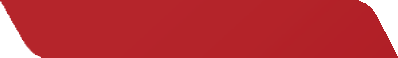 ÖZEL EĞİTİM VE REHBERLİK HİZMETLERİGENEL MÜDÜRLÜĞÜ3. İkiden fazla eş değer ögeler arasında virgül bulunan cümlelerde özne- den sonra noktalı virgül konabilir: Yeni usul şiirimiz; zevksiz, köksüz, acemice görünüyordu. (Yahya Kemal Beyatlı)Ç. İki Nokta (: )Kendisiyle ilgili örnek verilecek cümlenin sonuna konur: Millî Edebiyat akımının temsilcilerinden bir kısmını sıralayalım: Ömer Sey- fettin, Halide Edip Adıvar, Ziya Gökalp, Mehmet Emin Yurdakul, Ali Canip Yön- tem.Kendisiyle ilgili açıklama verilecek cümlenin sonuna konur: Bu kararın istinat ettiği en kuvvetli muhakeme ve mantık şu idi: Esas, Türk milletinin haysiyetli ve şerefli bir millet olarak yaşamasıdır. (Atatürk) Kendimi takdim edeyim: Meclis kâtiplerindenim. (Falih Rıfkı Atay)Ses bilgisinde uzun ünlüyü göstermek için kullanılır: a:ile, ka:til, usu:le, i:cat.Karşılıklı konuşmalarda, konuşan kişiyi belirten sözlerden sonra ko- nur: Bilge Kağan:	Türklerim, işitin!Üstten gök çökmedikçe, Alttan yer delinmedikçeÜlkenizi, törenizi kim bozabilir sizin?Koro:	Göğe erer başımız Başınla senin!Bilge Kağan:	Ulusum birleşip yücelsin diyeGece uyumadım, gündüz oturmadım. Türklerim Bilge Kağan der bana.Ben her şeyi onlar için bildim. Nöbetteyim! (A. Turan Oflazoğlu)ÖZEL EĞİTİM VE REHBERLİK HİZMETLERİ GENEL MÜDÜRLÜĞÜEdebî eserlerde konuşma bölümünden önceki ifadenin sonuna konur: – Buğdayla arpadan başka ne biter bu topraklarda? Ziraatçı sayar:– Yulaf, pancar, zerzevat, tütün… (Falih Rıfkı Atay)Genel ağ adreslerinde kullanılır: http://meb.gov.tr	 http://orgm.meb.gov.trMatematikte bölme işareti olarak kullanılır: 56:8=7	 100:2=50	 25:5=5D. Üç Nokta ( … )Anlatım olarak tamamlanmamış cümlelerin sonuna konur: Ne çare ki çirkinliği hemencecik ve herkes tarafından görülüveriyordu da bu yanı… (Tarık Buğra)Kaba sayıldığı için veya bir başka sebepten dolayı açık yazılmak isten- meyen kelime ve bölümlerin yerine konur: Kılavuzu karga olanın burnu b…tan çıkmaz.Alıntılarda başta, ortada ve sonda alınmayan kelime veya bölümlerin yerine konur:… derken şehrin öte başından boğuk boğuk sesler gelmeye başladı… (Tarık Buğra)Sözün bir yerde kesilerek geri kalan bölümün okuyucunun hayal dün- yasına bırakıldığını göstermek veya ifadeye güç katmak için konur: Sana uğurlar olsun… Ayrılıyor yolumuz! (Faruk Nafiz Çamlıbel)Ünlem ve seslenmelerde anlatımı pekiştirmek için konur: Gölgeler yaklaştılar. Bir adım kalınca onu kıyafetinden tanıdılar:— Koca Ali… Koca Ali, be!.. (Ömer Seyfettin)ÖZEL EĞİTİM VE REHBERLİK HİZMETLERİGENEL MÜDÜRLÜĞÜÖZEL EĞİTİM VE REHBERLİK HİZMETLERİ GENEL MÜDÜRLÜĞÜÖZEL EĞİTİM VE REHBERLİK HİZMETLERİGENEL MÜDÜRLÜĞÜF. Kısa Çizgi ( – )Satıra sığmayan kelimeler bölünürken satır sonuna konur: Soğuktan mı titriyordum, yoksa heyecandan, üzüntüden mi bi l- mem. Havuzun suyu bulanık. Kapının saatleri 12’yi geçmiş. Kanepe - lerde kimseler yok.Cümle içinde ara sözleri veya ara cümleleri ayırmak için ara sözlerin veya ara cümlelerin başına ve sonuna konur, bitişik yazılır: Küçük bir sürü -dört inekle birkaç koyun- köye giren geniş yolun ağzında durmuştu.Kelimelerin kökleri, gövdeleri ve eklerini birbirinden ayırmak için kulla- nılır:Heceleri göstermek için kullanılır: a-raş-tır-ma	 bi-le-zik	 du-ruş-ma	 ku-yum-cu-lukArasında, ve, ile, ila, …-den …-e anlamlarını vermek için kelimeler veya sayılar arasında kullanılır: Aydın-Izmir yolu, Türk-Alman ilişkileri, 09.30-10.30ÖZEL EĞİTİM VE REHBERLİK HİZMETLERİ GENEL MÜDÜRLÜĞÜÖZEL EĞİTİM VE REHBERLİK HİZMETLERİGENEL MÜDÜRLÜĞÜÖZEL EĞİTİM VE REHBERLİK HİZMETLERİ GENEL MÜDÜRLÜĞÜUyarıCümle içerisinde özel olarak belirtilmek istenen sözler, kitap ve dergi adları ve başlıkları tırnak içine alınmaksızın eğik yazıyla dizile- rek de gösterilebilir:Örnek Höyük sözü Anadolu’da tepe olarak geçer. Cahit Sıtkı’nın Şairin Ölümü şiirini Yahya Kemal çok sevmişti. (Ahmet Hamdi Tanpınar)Tırnak içine alınan sözlerden sonra gelen ekleri ayırmak için kesme işareti kullanılmaz:Örnek Atatürk’ün “Nutuk” adlı eseri Cumhuriyet Dönemi hakkında birçok bilgi veriyor.lır.4. Bilimsel çalışmalarda künye verilirken makale adları tırnak içinde yazı- Leyla KARAHAN, Terimlerde Kapsam Sorunu, “Zarf” Örneği, Bildiri Kitabı,Bursa, 2014.Tek Tırnak İşareti ( ‘ ’ )Tırnak içinde verilen cümlenin içinde yeniden tırnağa alınması gereken bir sözü, ibareyi belirtmek için kullanılır: Edebiyat öğretmeni “Şiirler içinde ‘Han Duvarları’ gibisi var mı?” dedi ve Fa- ruk Nafiz’in bu güzel şiirini okumaya başladı.ÖZEL EĞİTİM VE REHBERLİK HİZMETLERİGENEL MÜDÜRLÜĞÜDenden İşareti (“)Bir yazıdaki maddelerin sıralanmasında veya bir çizelgede alt alta gelen aynı sözlerin, söz gruplarının ve sayıların tekrar yazılmasını önlemek için kullanılır: a. Etken	fiil b. Edilgen	“ c. Dönüşlü	“ ç. Işteş	“Yay Ayraç ( ( ) )Cümledeki anlamı tamamlayan ve cümlenin dışında kalan ek bilgiler için kullanılır. Yay ayraç içinde bulunan ve yargı bildiren anlatımların sonu- na uygun noktalama işareti konur: Anadolu kentlerini, köylerini (Köy sözünü de çekinerek yazıyorum.) gezsek bile görmek için değil, kendimizi göstermek için geziyoruz. (Nurullah Ataç)Özel veya cins isme ait ek, ayraçtan önce yazılır: Yunus Emre’nin (1240?-1320)… Imek fiilinin (ek fiil) geniş zamanı şahıs ekleriyle çekilir.Tiyatro eserlerinde ve senaryolarda konuşanın hareketlerini, durumu- nu açıklamak ve göstermek için kullanılır: Ihtiyar – (Yavaş yavaş Kaymakam’a yaklaşır.) Ne oluyor beyefendi? Allah rızası için bana da anlatın… (Reşat Nuri Güntekin)Alıntıların aktarıldığı eseri, yazarı veya künye bilgilerini göstermek için kullanılır: Cihanın tarihi, vatanı uğrunda senin kadar uğraşan, kanını döken bir millet daha gösteremez. Senin kadar kimse kendi vatanına sahip olmaya hak kazan- mamıştır. Bu vatan ya senindir ya kimsenin. (Ahmet Hikmet Müftüoğlu)Alıntılarda, alınmayan kelime veya bölümlerin yerine konulan üç nokta, yay ayraç içine alınabilir.ÖZEL EĞİTİM VE REHBERLİK HİZMETLERİ GENEL MÜDÜRLÜĞÜBir söze alay, kinaye veya küçümseme anlamı kazandırmak için kulla- nılan ünlem işareti yay ayraç içine alınır: Adam, akıllı (!) olduğunu söylüyor.Bir bilginin şüpheyle karşılandığını veya kesin olmadığını göstermek için kullanılan soru işareti yay ayraç içine alınır: 1496 (?) yılında doğan Fuzuli…Bir yazının maddelerini gösteren sayı ve harflerden sonra kapama ay- racı konur:   I)	1)	A)	a)   II)	2)	B)	b)Köşeli Ayraç ( [ ] )Ayraç içinde ayraç kullanılması gereken durumlarda yay ayraçtan önce köşeli ayraç kullanılır: Halikarnas Balıkçısı [Cevat Şakir Kabaağaçlı (1886-1973)] en güzel eserle- rini Bodrum’da yazmıştır.Metin aktarmalarında, çevirilerde, alıntılarda çalışmayı yapanın ekledi- ği sözler için kullanılır: “Eldem, Osmanlıda en önemli fark[ın], mezar taşının şeklinde ortaya çık[tı- ğını] söyledikten sonra…”Kaynak olarak verilen kitap veya makalelerin künyelerine ilişkin bazı ayrıntıları göstermek için kullanılır: Reşat Nuri [Güntekin], Çalıkuşu, Dersaadet, 1922. Server Bedi [Peyami Safa]Kesme İşareti ( ’ )1. Özel adlara getirilen iyelik, durum ve bildirme ekleri kesme işaretiyle ayrılır: Kurtuluş Savaşı’nı,	 Atatürk’üm, Türkiye’mizin,	 Fatih Sultan Mehmet’e,ÖZEL EĞİTİM VE REHBERLİK HİZMETLERİGENEL MÜDÜRLÜĞÜ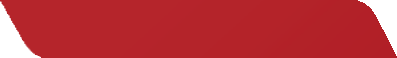 ÖZEL EĞİTİM VE REHBERLİK HİZMETLERİ GENEL MÜDÜRLÜĞÜÖZEL EĞİTİM VE REHBERLİK HİZMETLERİGENEL MÜDÜRLÜĞÜÜNİTE DEĞERLENDİRME TESTİ( ) Bir dost bulunca delilik etmek hoşuma gider ( ) diyor Horatius ( ) Bu sözü herkes onaylar mı ( ) bilemiyorum ama hiç şüphesiz benim sloganlarım- dan biri ( )Bu parçada yay ayraçla belirti- len yerlere sırasıyla aşağıdakilerden hangisinde verilen noktalama işa- retleri getirilmelidir?A) ( “ ) ( ” ) ( . ) ( , ) ( . )B) ( “ ) ( ” ) ( . ) ( ? ) ( . )C) ( — ) ( , ) ( . ) ( , ) ( . )D) ( “ ) ( ” ) ( . ) ( , ) ( … )E) ( — ) ( , ) ( . ) ( , ) ( ... )Behçet Necatigil, “Barbaros Meyda- nı” adlı şiirinde Barbaros Meydanından sahile kadar inen anne kız çevresinde şehri sosyal ve kültürel tezatları ve de- ğişmeleri ile yansıtır.Noktalama işaretleri eksik bı- rakılan bu parçada aşağıdakilerden hangisi kullanılamaz?Tırnak işaretiVirgülKısa çizgiÜç noktaKesme IşaretiAşağıdaki cümlelerin hangisinde iki noktanın kullanımıyla ilgili bir yan- lışlık yapılmıştır?Kamp için en gerekli malzeme- ler şunlardır: çadır, kafa feneri, uyku tulumu ve ilk yardım seti.Bundan dolayıdır ki: bölgede hububat üretimi oldukça fazladır.Sözleri hâlâ kulağımdadır: “Hepimiz en çok zaman geçirdiğimiz beş kişinin ortalamasıyız evlat.”Fatma Hanım: (Çaydanlığı masaya bırakır.) Niye söylemedin? Neredeyse kopuk düğmeyle gide- cektin yine.Sözlüklere http://tdk.gov.tr adre- sinden ulaşabilirsiniz.Hiçbirini unutamam (I) Cicirya’nın domates, ceviz (II) turunç ve bergamot reçelleri (III) Gül Abla Mantı Salonu’n- daki zeytinyağlıları (IV) kızartmaları(IV) kekikleri (V)Bu parçada numaralanmış yer- lerden hangisine noktalı virgül geti- rilmelidir?A) I.	B) II.C) III.	D) IV.V.ÖZEL EĞİTİM VE REHBERLİK HİZMETLERİ GENEL MÜDÜRLÜĞÜÖZEL EĞİTİM VE REHBERLİK HİZMETLERİGENEL MÜDÜRLÜĞÜÖZEL EĞİTİM VE REHBERLİK HİZMETLERİ GENEL MÜDÜRLÜĞÜNOTLARSÖZ SANATLARIÖZEL EĞİTİM VE REHBERLİK HİZMETLERİGENEL MÜDÜRLÜĞÜSÖZ SANATLARIŞiirde kullanılan kelimelerin kendine özgü bir dili vardır. Bu dil, günlük dilden farklıdır. Şiirde bu farklılığı sağlayan en önemli unsur da imgedir. Imge, şiirde yan- sıtılmak isteneni daha etkili ve görünür kılmak amacıyla zihinde canlandırılma- ya çalışılan görüntüdür. Imge, özgün ve etkileyici olmak zorundadır. Güzel olanı ortaya koymak için orijinal bir söylem yakalama özelliği olan imgede, duygu ve düşünce sembolize edilir. Imgede gerçek, olduğu gibi kopyalanmaz; zihinsel bir süreçten geçirilip yeniden kurgulanır. Bu açıdan imge yenidir. Anlatılmak istenen şey, başka şeylerle ilişkilendirilerek tasarlanır. Imge bir veya birden fazla kelimeyle oluşturulabilir. Imgesel anlatımda kelimenin anlamı genişler, derinleşir ve çoğalır.Sanatçı imge oluştururken izlenimlerinden hareketle gerçeği kendi algısına göre yeniden biçimlendirir.Duygu ve düşüncelerini ifade etmek için kendine özgü bir dil oluşturur.Bilinen sözcüklere farklı anlamlar yüklerken çeşitli ipuçları ile çağrışım sağlar.Örnek “Uyukluyor sobada bir yığın kor.”	Imgesel söyleyiş vardır. (Korun uyuklaması etkileyici, sanatlı ve özgündür. Burada alışılmamış bir bağdaştırma kullanılmıştır.) “Fırtına var dışarıda.”	Imgesel söyleyiş yoktur. (Dışarıda fırtınanın olması alışılmış bir bağdaştırmadır ve burada doğal dil kullanılmıştır.) Anlama derinlik, yoğunluk katmak ya da söyleyişi daha etkili hale getirmek için başvurulan söz oyunlarına söz sanatı denir.Söz sanatlarının şiire olan katkıları:Anlatımı, kişinin zihninde canlı kılar.Anlatımın kalıcı olmasını sağlar.Az sözle çok şey anlatılmasını sağlar.Anlatımı; ilgi çekici hâle getirir, sıradanlıktan kurtarır.ÖZEL EĞİTİM VE REHBERLİK HİZMETLERİ GENEL MÜDÜRLÜĞÜÖZEL EĞİTİM VE REHBERLİK HİZMETLERİGENEL MÜDÜRLÜĞÜÖZEL EĞİTİM VE REHBERLİK HİZMETLERİ GENEL MÜDÜRLÜĞÜÖZEL EĞİTİM VE REHBERLİK HİZMETLERİGENEL MÜDÜRLÜĞÜÖZEL EĞİTİM VE REHBERLİK HİZMETLERİ GENEL MÜDÜRLÜĞÜÖZEL EĞİTİM VE REHBERLİK HİZMETLERİGENEL MÜDÜRLÜĞÜDolaylamaAnlatıcı, yazar ya da şair tarafından söze etkileyicilik katmak, anlatımı güzel- leştirmek için tek sözcükle ifade edilebilen bir kavramı birden çok sözcükle ifade etmeye dolaylama denir. File bekçisi (kaleci)     Altın boynuz (Haliç)       Ulu önder (Atatürk) Mega star (Tarkan)     Yavru vatan (Kıbrıs)      Kara elmas (kömür)Güzel AdlandırmaDilimizde yer alan, fakat gündelik yaşantımızda kullanılması uygunsuz ve kaba bu- luna bazı kelime ve deyişleri daha nazik olarak ifade etmeye güzel adlandırma denir.Örnek Toplumda önemli bir yeri olan veya sevilen bir insan için “öldü” sözcüğü yerine “hayata gözlerini yumdu, sizlere ömür, son yolculuğuna çıktı, onu kay- bettik” sözlerinin kullanılması.Abartma (Mübalağa)Bir varlığı, olayı ya da durumu gerçekte olduğundan daha fazla ya da az gös- termektir.Örnek Alem sele gitti gözüm yaşından (Karacaoğlan)Yukarıdaki dizede gözünün yaşını sel sözcüğüyle abartmıştır. Elim değse akan sular tutuşur	Aşkının ateşinden suların tutuşma- sı abartmadır.ÖZEL EĞİTİM VE REHBERLİK HİZMETLERİ GENEL MÜDÜRLÜĞÜ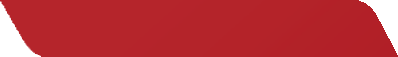 ÖZEL EĞİTİM VE REHBERLİK HİZMETLERİGENEL MÜDÜRLÜĞÜÜNİTE DEĞERLENDİRME TESTİÖZEL EĞİTİM VE REHBERLİK HİZMETLERİ GENEL MÜDÜRLÜĞÜNOTLARSÖZEL MANTIKSÖZEL MANTIKÖZEL EĞİTİM VE REHBERLİK HİZMETLERİGENEL MÜDÜRLÜĞÜMantık, doğru düşünme sanatı ve bilimi şeklinde tanımlanır. Sözel mantık so- ruları; okuduğunu anlama, analiz yapma, akıl yürütme, çıkarımda bulunma bece- rilerini ölçmeye yöneliktir.Sözel bilgiler arasında bir bağ kurma, verilen bilgilerden yararlanarak problem çözme, yöntem geliştirme veya doğru düşünerek bilgileri sınıflandırma gibi yete- nekleri ortaya çıkarmak için sözel mantıktan yararlanılabilir.Sözel mantık sorularının çözümü için belirli bir çözüm tekniği yoktur. Fakat aşağıdaki aşamaları takip etmek soruların çözümüne ulaşmaya yardımcı olacaktır:Soru kökünde verilen bilgiler bir tablo yaparak yerleştirilir.Verilen bilgilerden istifade ederek tablo üzerinde gerekli sınıflandırmalar ve işaretleme yapılır.Işaretleme yaparken kesin olan bilgileri tabloya yerleştirip kesin olmayan fakat alakalı bilgileri tablo dışında bir kısma yazılır.Tabloda her yeri doldurma çabasına girilmeyip, verilen bilgileri yerleştirerek bu bilgiler ışığında şıklar üzerinde çalışmaya geçilir.Öncüllerdeki “da/de bağlaçları, sadece yalnız, aynı zamanda” gibi anlamı tamamen değiştiren ifadelere dikkat edilmelidir.ÖZEL EĞİTİM VE REHBERLİK HİZMETLERİ GENEL MÜDÜRLÜĞÜÇözümlü Soru1. Bir futbol turnuvasına katılan “Türkiye, Almanya, Belçika, Ispanya, Ingiltere, Fransa, Italya ve Portekiz” takımları çekilen kura ile kendi aralarında eşleşmiş- lerdir. Bu eşleşme sonucu yapılan maçlarda galip gelen dört takım bir üst tura çıkmıştır ve yine kura ile kendi aralarında eşleşmiştir. Galip gelen iki takım ara- larında final maçı yapmıştır. Final maçını kazanan takım turnuvanın şampiyonu olmuştur.Bu takımların yaptıkları maçlarla ilgili bilinenler şunlardır:Italya ikinci maçında Portekiz’i elemiştir.Türkiye finalde kaybetmiştir.Ispanya ilk maçında Ingiltere’yi yenmiştir.Almanya, Türkiye’yle oynadığı maçı kaybetmiştir.Bu bilgilere göre aşağıdakilerden hangisi kesin yanlıştır?Belçika ilk maçında elenmiştir.Almanya-Türkiye maçı ikinci turda oynanmıştır.Italya, Fransa’yı elemiştir.Portekiz, Belçika’yı elemiştir.Ispanya, Türkiye ile yaptığı maçı kaybetmiştir.ÖZEL EĞİTİM VE REHBERLİK HİZMETLERİGENEL MÜDÜRLÜĞÜÖZEL EĞİTİM VE REHBERLİK HİZMETLERİ GENEL MÜDÜRLÜĞÜÜNİTE DEĞERLENDİRME TESTİÖZEL EĞİTİM VE REHBERLİK HİZMETLERİGENEL MÜDÜRLÜĞÜÖZEL EĞİTİM VE REHBERLİK HİZMETLERİ GENEL MÜDÜRLÜĞÜNOTLARÖZEL EĞİTİM VE REHBERLİK HİZMETLERİGENEL MÜDÜRLÜĞÜGenel Yayın Yönetmeni|Mehmet Nezir GÜLEditör|Kürşat DULKADIRKoordinatör|Osman Ilker BOBUŞProje Danışmanı|Ali ASLANDijital Medya|Muhittin DELIHASANDijital İçerik Geliştirme|Mehmet Rasim TAŞ Tuğrul ADIYAMANOğuzhan UÇARSon Okuma|Sevil CANPOLAT Ayşenur ŞAHINHatice SERTKAYATürkçe Komisyonu|Lütfiye ARSLANTÜRKŞadi ARSLANTÜRKÖzgür YILDIRYusuf AYKULSerdar TEKELIISBN|978-975-11-5895-6Genel Yayın Numarası|7753Dizi Yayın Numarası|1752Matbaa|Gazi Mesleki Eğitim MerkeziTasarım|Aren TanıtımA) GerçekMecazTerimB) TerimMecazGerçekC) MecazTerimGerçekD) TerimGerçekMecazE) GerçekGerçekTerim kirli - temiz var - yok aşağı - yukarı ileri - geri iç - dış genç - yaşlıGeminin - giden- ardından-her- bakakalırımZekalarını-beslemeyen- uluslar- mahkumdurlaryıkılmaya-kitaplarlaGeleceği- yaşayarak mutlu olabiliriz- çok umursamadanCÜMLELERNEDENSONUÇAMAÇSONUÇKOŞULSONUÇBeni çok sevdiği için bir sözümü iki etmiyordu.Buraya kar yağmadıkça yollar kapanmaz.Bir ay sonra teslim etmek üzere kütüphaneden kitap almıştım.Beni görmek için kar kış demeden yollara düşmüştü.Erken yatmadığımdan sabahki sınava geç kalmıştım.Buraya senden özür dilemeye geldimIstediği arabayı alabilsin diye para biriktirmeye başlamıştı.Sınavlar biterse okumam gereken kitapları alacağım.Toplantıya yetişeyim diye evden iki saat önce çıkmıştım.Istediğin kitap gelmişse sana sormadan alacağımAşırı sıcaklar yüzünden çalışanlar baygın düşüyordu.Okula gitmediği için gelişmelerden haberi yoktu.a.a.Buralara kadar gelip beni ziyaret etmemişsin.b.Kıyafetim üzerime tam istediğim gibi oldu.c.Odasını toplaması gerektiğini söyledim ama söz dinletemedim.d.Bu soruyu bebekler bile çözer.e.Öğretmenimin sözünü dinleseydim bugün daha mutlu olurdum.f.Dünkü yemeğin tadı bugünkünden daha iyiydi.g.Bir metrelik kumaştan dikilmez.Kitap okumayanlar konuşkan olmazlar.Ana renklerden biri de kırmızıdır.Hareketli şarkılar herkesi etkisi altına alır.Roman, üç bölüm halinde sinemaya uyarlanmış.Beyaz kıyafetler insanlara yakışıyor.Giriş Bölümü:Gelişme Bölümü:Sonuç Bölümü:(açıklık, akıcılık, duruluk, özgünlük, doğallık(açıklık, akıcılık, duruluk, özgünlük, doğallıkAnlatımın hiçbir engele uğramadan akıp gitmesidir.Cümlelerde gereksiz sözcük kullanılmamasıdır.Bir anlatımın yapmacık olmaması durumudur.Her okuyanın aynı şeyi anlaması özelliğidirAnlatımın kendine has olma durumudur.İSİM / FİİLİSİM / FİİLÖğrencinin yazdığı yazıyı inceledi.Her sabah simitçiden simit aldım.Aldığım kitabı kitaplığımın en güzel köşesine koydum.Verdiği bilgiler çok işe yaradı.Sevginin üstünde güç yoktur. -likkömürlük -salhukuksal -lievli -sizacımasız -sizevli -daşmeslektaş- cilevcil -ıttaşıt -lebaşla- -alazal- -ldoğrul- -dafısılda- -akana- -atyönet- -lanevlen- -laşpaylaş- -imseçim -gisevgi -gınbaygın -ı / -iyazı -cışakacı -cadüşünce -ecekgiyecek -akyatak -gabölge -gançalışkan -gıçbilgiç -ikkesikKelimeyönelmebelirtmebulunmaayrılmakapıdansebzeyimasayaevde dost+	lukdostluk ört+ü örtü yol+ cu + lukyolculuk bil+gi bilgikelimelerbasittüremişbirleşikçaydanlıkkapılarÇanakkaleDüzDüzYuvarlakYuvarlakGenişDarGenişDarKalınaıouİnceeiöüSüreksizSürekliSert Ünsüzlerp, ç, t, kf, h, s, şYumuşak Ünsüzlerb, c, d, gğ, j, l, m, n, r, v, y, z akıl + ıaklı seyir + imizseyrimiz bağır + ımbağrım omuz + uomzu burun + unburnun fikir	+ ifikri ileri - eilerle- uyu - kuuyku çevir - eçevre yalın - ızyalnız yanıl - ışyanlış koku - lakokla-a.a.Yaşar Kemal son devrin en büyük yazarlarından biridir.b.Bu konuda sizin fikriniz de çok önemlidir.c.d.e.f.Elinden sıyrılan çantası sert bir şekilde yere düştü.c.d.e.f.Yaşlı kadın oğlunu ve kızını yanına çağırdı.c.d.e.f.Dünya’ya yaklaşan cismin ne olduğu açıklanacak.c.d.e.f.Doktorlar, ağız ve burnumuzu sürekli temiz tutmamız gerektiğini hatırlatıyor.a)b)c)d)e)f ) tara + yortarıyor ağla + yorağlıyor sakla + yorsaklıyor söyle + yorsöylüyor gitme + yorgitmiyor ilerle + yorilerliyor de + y + ecekdiyecek ye + y+ elimyiyelim de + ye + limdiyelim ye + y +ecekyiyecekKardeşim ona sürpriz yapılmasını sevmiyor.....sevme - yorBazı insanlar maskeyi ağzını ve burnunu kapatacak şekilde takmıyor.a)Karşı kaldırımdaki kadın bana mı gülümsüyor?b)Çocuklar neşe içinde bahçede oynuyor.c)Kedim Pamuk sokakta gördüğü her çiçeği kokluyor.d)Annem de elde ettiği başarıyı sevinçli kutluyor.e) hukuk + unhukukun pilot + upilotu saat + isaati edebiyat + aedebiyata senet + iseneti devlet + indevletincçdtgkdolap + dadolaptaağaç + daağaçtabit + ginbitkinbarıç + cılbarışçılsilah + dasilahtahedef + dehedefteunut + ganunutkanet +gietkiTübitak + daTübitak’ta1993 + de1993’teFatih + denFatih’tenTübitak + daTübitak’taMehmet + deMehmet’teÜç + genÜçgenDört + genDörtgenAk + ciğerAkciğera)CÜMLELERÜNSÜZYUMUŞMASIÜNSÜZBENZEŞMESİa)Boş arsada top oynarken ayağını kırmış.b)Irmaktan akan suya dalgın dalgın bakıyordu.c)Çocuklar bahçede kardeşçe türküler söyleye- rek oynuyorlar.d)Ağacın kuruyan dallarını budayacağım.e)Kitaplıkta yaklaşık üç yüz kitap varmış. hak + ımıhakkımı his + imihissimi zan + ımcazannımca af + etmekaffetmek ret + etmekreddetmek his + etmekhissetmek hal + olmakhalolmak tıp + ıtıbbı hak + ıhakkıÖrnek dar + cıkdaracık bir + cikbiricik az + cıkazıcık genç +cikgencecik minik + cikminicik küçük + cükküçücük büyük + cekbüyücek sıcak + cıksıcacıkÖrnek araba + aaraba + y + a bölge + ibölge + y + i altı + araltı + ş + ar kapı + ınkapı + n + ın başla + acakbaşla + y + acakSözcüklerÜnlü DaralmasıÜnlü DüşmesiÜnsüz BenzeşmesiÜnsüz YumuşamasıÜnsüz TüremesiKarnıxHissettimKulağımÇorabınBekliyorYavaşçaYiyeceklerİSİMLERVarlıklara VerilişineGöreVarlıklara VerilişineGöreVarlıkların SayısınaGöreVarlıkların SayısınaGöreVarlıkların SayısınaGöreVarlıkların OluşunaGöreVarlıkların OluşunaGöreİSİMLERözelcinstekilçoğultopluluksomutsoyutevlerdürüstlükZeynepormanrüzgârhavaTamlanan TamlayanTamlanan TamlayanTamlanan Tamlayançocuğun odasıkimin odası?çocuğunüzümlerin ekşisineyin ekşisi?üzümlerinUçağın kanatlarıneyin kanatları?uçağın nasıl kalemtükenmez kalem nasıl çocukgülen çocuk nasıl öğrencigenç öğrenci nasıl oyuncakküçük oyuncak nasıl adamzayıf adam hangi konu?bu konu hangi soru?o soru hangi anahtar?öteki anahtar hangi kapı?diğer kapıSıfatlar (Önadlar)NitelemeSıfatıSayıSıfatıIşaretSıfatıBelgisizSıfatSoruSıfatıEn kötü hapishane, kapalı bir kalptir.Güzelliğin o para etmez, bu bendeki aşk olmasa.Iki günü eşit olan yanlış yolda gidiyordur.Kaç iyi insan dünyayı güzelleştirebilir.Bazı hatalar, başarıların önüne geçebilir.Her eylemin arkasında saklı bir duygu vardır.Hepimize ikişer elma verdi.Bu çocuk nasıl oluyor da bu sınavdan kalıyor.Etten yarım porsiyon da kardeşi için ayırdı.Birkaç öğrenci okuldan sonra arkadaşlarında buluştu.Ufacık sorunlarla kendinizi mutsuz etmeyin.Ablası dokuzunca sınıfta bursluluk sınavını kazandı.Yemyeşil ağaçlar süslemişti yol kenarlarını.1. tekil şahıs iyelik eki- (i) m2. tekil şahıs iyelik eki- (in) n3. tekil şahıs iyelik eki- i1. çoğul şahıs iyelik eki- (i) miz2. çoğul şahıs iyelik eki- (i) niz3. çoğul şahıs iyelik eki-leriCümleZamirYerini Tuttu- ğu VarlıkAli geliyor. O, benim en iyi arkadaşım.oAliIşte okulumuzun bahçesi. Teneffüslerde burada oyun oynuyoruzMacera romanlarını seviyorum. Diğerlerini daha az oku- yorum.Annem, babam, ben ve kardeşim yarın pikniğe gidiyoruz. Biz piknikleri çok severiz.Kalemim yere düştü. Onu oradan alır mısın?Eren ve Duygu çok çalışkan. Onlar ikiz kardeştir.Sıranın üzerinde kitaplar var. Birkaçını okumalısın.Şunlar, yeni çıkan şiir kitapları.Şu, okula yeni gelen arkadaşımız Arda.Bu ev Eylül’ün, beriki de teyzemlerin.Aşağı indi.Öte gitti.Geri geldi.Beri geldi.Ileri gitti.Dışarı çıktı.Içeri girdi.Tüm komşular birlikte aşağı indiler. (Nereye indiler ? - aşağı)Sanatçı içeri girerken tüm salon ayağı kalktı. (Nereye girerken ? - içeri)Sanatçı içeri girerken tüm salon ayağı kalktı. (Nereye girerken ? - içeri)Ağlayarak yukarı çıktı.Ağlayarak yukarı çıktı.CÜMLELERDurum ZarfıZaman ZarfıMiktar ZarfıSoru ZarfıYer - Yön ZarfıÖnümüzdeki yıl yurt dışına çıkacağım.Kendini biraz toparlamalısın.Bunca işi nasıl yapıyorsunuz?Spor yaparken dikkatli olmalısın.Arabayı çöpten ileri park et.Tahminen ne zaman evde olursun?Kardeşim odasını güzelce topladı.Hayallerine ulaşmak için çok çalışmalısın.Akşamki çöpleri dışarı attım.Aradığınız kişi az önce çıktı.UygulamaAşağıdaki cümlelerde altı çizili sözcüklerin türünü uygun kutuya işaretleyiniz.UygulamaAşağıdaki cümlelerde altı çizili sözcüklerin türünü uygun kutuya işaretleyiniz.UygulamaAşağıdaki cümlelerde altı çizili sözcüklerin türünü uygun kutuya işaretleyiniz.UygulamaAşağıdaki cümlelerde altı çizili sözcüklerin türünü uygun kutuya işaretleyiniz.UygulamaAşağıdaki cümlelerde altı çizili sözcüklerin türünü uygun kutuya işaretleyiniz.UygulamaAşağıdaki cümlelerde altı çizili sözcüklerin türünü uygun kutuya işaretleyiniz.CÜMLEEDATBAĞLAÇÜNLEMDün bize Elif de geldi.Anneler çocukları için fedakârlık yapar.Bravo, seni kutlarım.Öğretmenlerini dikkatlice dinliyorlardı.Kullanılmayan makas paslanmıştı.Istediği şey olmayınca hemen ağlar.Dışarıda unuttuğumuz ekmek küflenmiş.Karnı doyunca bebeğin ağlaması kesildi.Her gün elli sayfa kitap okuyorum.Sonbaharda dökülen yaprakları süpürdü.Her sabah işe tramvayla gidiyor.Dışarıda kalan tereyağı erimiş.Parkta en yakın arkadaşımı gördüm.IIIIIIA) KılışOluşDurumB) DurumOluşKılışC) DurumKılışOluşD) OluşDurumKılışE) KılışDurumOluşFiillerde KipHaber (Bildirme) KipleriDilek (Tasarlama) KipleriEyleme zaman anlamı katarlar.Eyleme zaman anlamı katmazlarŞimdiki Zaman (-yor)Görülen (Bilinen) Geçmiş Zaman (-di) Öğrenilen (Duyulan) Geçmiş Zaman (-miş) Gelecek Zaman (-ecek)Geniş Zaman (-r)Gereklilik Kipi (-meli)Dilek – Şart (Koşul) Kipi (-se) Istek Kipi (-e)Emir Kipi ( - )Haber KipleriCümlelerEklerGelecek ZamanBundan böyle arkadaşlarıma güleryüzlü davranaca- ğım.-ecek-acakArkadaşları evde ağabeyimle kitap okuruz.Canlı ders dinlemek için bilgisayarı açıyorum.Teyzemin gönderdiği mektup yerine ulaşmış.Bu akşam misafirliğe onlar da mı gelecek?Günlerdir beklediğim haber geldi.II. Tekil (sen)Gel, oku, git…III. Tekil (o)Gelsin, okusun, gitsin…II. Çoğul (siz)Gelin(iz), okuyun(uz), gidin(iz)III. Çoğul (onlar)Gelsinler, okusunlar, gitsinlerDilek KipleriCümlelerEklerİstek KipiHep birlikte oyun oynayalım.-e-aOkumamı geliştirmek için bol bol kitap okumalıyım.Hayalini kurduğum her şey gerçek olsa.Arkadaşımın gönlünü almak için ne yapayım?Herkes tüm işlerini zamanında yapsın.Seneye de Bodrum’a gidiyoruz.gideceğizBuradan derhal gideceksin! (git)Şair 1949 yılında Erzurum’da doğar.Her akşam burada yemek yiyorum.Birleşik zamanlı fiiller:Ek Fiilin Hikâye Birleşik Zamanı (idi)Ek Fiilin Rivayet Birleşik Zamanı (imiş)Ek Fiilin Şart Birleşik Zamano (ise)Ek Fiilin Hikâye Birleşik Zamanı (idi)Ek Fiilin Rivayet Birleşik Zamanı (imiş)Ek Fiilin Şart Birleşik Zamano (ise)Dönüşlü FiilBir fiili yapan öznenin yine bizzat o fiilden etkilendiği fiillere dönüşlü fiiller denir.Dönüşlü fiillerde özne hem işi yapan hem de o işten etkilenendir. Dönüşlülük “-l, -n” ekleri ile yapılır.Örnek “Kardeşim düğüne hazırlanmak için saatlerce süslendi.” cümlesinde eylemi gerçekleştiren kişi “kardeşim” dir. Ancak gerçekleşen süslenme işinden etkilenen kişi yine kardeşim olduğu için fiilimiz dönüşlü çatılı bir fiil olur “Çocuk camın önündeki kediyi görünce birden geri çekildi.” cümlesinde işi yapan çocuk ve yaptığı işten etkilenen varlık yine kendisi olduğu için cümle dö- nüşlü çatılı bir cümledir.İşteş FiilBir fiilin, birden fazla özne tarafından birlikte veya karşılıklı olarak yapıldığını gösteren fiillerdir. Işteş fiiller, fiillere “-ş-” eki getirilerek türetilir.Örnek “Iki arkadaş yıllardır mektuplaşıyordu.” cümlesindeki mektuplaşma eylemi karşılıklı olarak yapılmıştır. “Çocuklar köşe başında çarpışmışlar.” bu örnekte de yine çarpışma eylemi karşılıklı gerçekleştiği için cümle işteştir. “Okudukları kitap hakkında saatlerce tartıştılar.” bu örnekte de tartışma ey- lemin karşılıklı yapılması söz konusu olduğundan fiilimiz işteştir. “Sınıftaki çocuklar öğretmen gittiğinden beri bağrışıyor.” cümlesinde de ey- lem yine birlikte yapıldığı için fiilimiz işteş çatılı fiil olur.NESNESİNE GÖRE FİİL ÇATILARIFiiller nesne alıp almamalarına göre değişik şekillerde adlandırılır.a. Geçişli Çatılı Fiiller:Cümlede gerçekleşen eylemden etkilenen bir varlığın ya da kavramın bulun- duğu fiillere geçişli çatılı fiil denir. Bu fiillere “ne? neyi? kimi?” sorularını yöneltiriz. Mantıklı bir cevap alıyorsak fiil, geçişlidir.ÖrnekDönüşlü FiilBir fiili yapan öznenin yine bizzat o fiilden etkilendiği fiillere dönüşlü fiiller denir.Dönüşlü fiillerde özne hem işi yapan hem de o işten etkilenendir. Dönüşlülük “-l, -n” ekleri ile yapılır.Örnek “Kardeşim düğüne hazırlanmak için saatlerce süslendi.” cümlesinde eylemi gerçekleştiren kişi “kardeşim” dir. Ancak gerçekleşen süslenme işinden etkilenen kişi yine kardeşim olduğu için fiilimiz dönüşlü çatılı bir fiil olur “Çocuk camın önündeki kediyi görünce birden geri çekildi.” cümlesinde işi yapan çocuk ve yaptığı işten etkilenen varlık yine kendisi olduğu için cümle dö- nüşlü çatılı bir cümledir.İşteş FiilBir fiilin, birden fazla özne tarafından birlikte veya karşılıklı olarak yapıldığını gösteren fiillerdir. Işteş fiiller, fiillere “-ş-” eki getirilerek türetilir.Örnek “Iki arkadaş yıllardır mektuplaşıyordu.” cümlesindeki mektuplaşma eylemi karşılıklı olarak yapılmıştır. “Çocuklar köşe başında çarpışmışlar.” bu örnekte de yine çarpışma eylemi karşılıklı gerçekleştiği için cümle işteştir. “Okudukları kitap hakkında saatlerce tartıştılar.” bu örnekte de tartışma ey- lemin karşılıklı yapılması söz konusu olduğundan fiilimiz işteştir. “Sınıftaki çocuklar öğretmen gittiğinden beri bağrışıyor.” cümlesinde de ey- lem yine birlikte yapıldığı için fiilimiz işteş çatılı fiil olur.NESNESİNE GÖRE FİİL ÇATILARIFiiller nesne alıp almamalarına göre değişik şekillerde adlandırılır.a. Geçişli Çatılı Fiiller:Cümlede gerçekleşen eylemden etkilenen bir varlığın ya da kavramın bulun- duğu fiillere geçişli çatılı fiil denir. Bu fiillere “ne? neyi? kimi?” sorularını yöneltiriz. Mantıklı bir cevap alıyorsak fiil, geçişlidir.ÖrnekDönüşlü FiilBir fiili yapan öznenin yine bizzat o fiilden etkilendiği fiillere dönüşlü fiiller denir.Dönüşlü fiillerde özne hem işi yapan hem de o işten etkilenendir. Dönüşlülük “-l, -n” ekleri ile yapılır.Örnek “Kardeşim düğüne hazırlanmak için saatlerce süslendi.” cümlesinde eylemi gerçekleştiren kişi “kardeşim” dir. Ancak gerçekleşen süslenme işinden etkilenen kişi yine kardeşim olduğu için fiilimiz dönüşlü çatılı bir fiil olur “Çocuk camın önündeki kediyi görünce birden geri çekildi.” cümlesinde işi yapan çocuk ve yaptığı işten etkilenen varlık yine kendisi olduğu için cümle dö- nüşlü çatılı bir cümledir.İşteş FiilBir fiilin, birden fazla özne tarafından birlikte veya karşılıklı olarak yapıldığını gösteren fiillerdir. Işteş fiiller, fiillere “-ş-” eki getirilerek türetilir.Örnek “Iki arkadaş yıllardır mektuplaşıyordu.” cümlesindeki mektuplaşma eylemi karşılıklı olarak yapılmıştır. “Çocuklar köşe başında çarpışmışlar.” bu örnekte de yine çarpışma eylemi karşılıklı gerçekleştiği için cümle işteştir. “Okudukları kitap hakkında saatlerce tartıştılar.” bu örnekte de tartışma ey- lemin karşılıklı yapılması söz konusu olduğundan fiilimiz işteştir. “Sınıftaki çocuklar öğretmen gittiğinden beri bağrışıyor.” cümlesinde de ey- lem yine birlikte yapıldığı için fiilimiz işteş çatılı fiil olur.NESNESİNE GÖRE FİİL ÇATILARIFiiller nesne alıp almamalarına göre değişik şekillerde adlandırılır.a. Geçişli Çatılı Fiiller:Cümlede gerçekleşen eylemden etkilenen bir varlığın ya da kavramın bulun- duğu fiillere geçişli çatılı fiil denir. Bu fiillere “ne? neyi? kimi?” sorularını yöneltiriz. Mantıklı bir cevap alıyorsak fiil, geçişlidir.ÖrnekDönüşlü FiilBir fiili yapan öznenin yine bizzat o fiilden etkilendiği fiillere dönüşlü fiiller denir.Dönüşlü fiillerde özne hem işi yapan hem de o işten etkilenendir. Dönüşlülük “-l, -n” ekleri ile yapılır.Örnek “Kardeşim düğüne hazırlanmak için saatlerce süslendi.” cümlesinde eylemi gerçekleştiren kişi “kardeşim” dir. Ancak gerçekleşen süslenme işinden etkilenen kişi yine kardeşim olduğu için fiilimiz dönüşlü çatılı bir fiil olur “Çocuk camın önündeki kediyi görünce birden geri çekildi.” cümlesinde işi yapan çocuk ve yaptığı işten etkilenen varlık yine kendisi olduğu için cümle dö- nüşlü çatılı bir cümledir.İşteş FiilBir fiilin, birden fazla özne tarafından birlikte veya karşılıklı olarak yapıldığını gösteren fiillerdir. Işteş fiiller, fiillere “-ş-” eki getirilerek türetilir.Örnek “Iki arkadaş yıllardır mektuplaşıyordu.” cümlesindeki mektuplaşma eylemi karşılıklı olarak yapılmıştır. “Çocuklar köşe başında çarpışmışlar.” bu örnekte de yine çarpışma eylemi karşılıklı gerçekleştiği için cümle işteştir. “Okudukları kitap hakkında saatlerce tartıştılar.” bu örnekte de tartışma ey- lemin karşılıklı yapılması söz konusu olduğundan fiilimiz işteştir. “Sınıftaki çocuklar öğretmen gittiğinden beri bağrışıyor.” cümlesinde de ey- lem yine birlikte yapıldığı için fiilimiz işteş çatılı fiil olur.NESNESİNE GÖRE FİİL ÇATILARIFiiller nesne alıp almamalarına göre değişik şekillerde adlandırılır.a. Geçişli Çatılı Fiiller:Cümlede gerçekleşen eylemden etkilenen bir varlığın ya da kavramın bulun- duğu fiillere geçişli çatılı fiil denir. Bu fiillere “ne? neyi? kimi?” sorularını yöneltiriz. Mantıklı bir cevap alıyorsak fiil, geçişlidir.ÖrnekDönüşlü FiilBir fiili yapan öznenin yine bizzat o fiilden etkilendiği fiillere dönüşlü fiiller denir.Dönüşlü fiillerde özne hem işi yapan hem de o işten etkilenendir. Dönüşlülük “-l, -n” ekleri ile yapılır.Örnek “Kardeşim düğüne hazırlanmak için saatlerce süslendi.” cümlesinde eylemi gerçekleştiren kişi “kardeşim” dir. Ancak gerçekleşen süslenme işinden etkilenen kişi yine kardeşim olduğu için fiilimiz dönüşlü çatılı bir fiil olur “Çocuk camın önündeki kediyi görünce birden geri çekildi.” cümlesinde işi yapan çocuk ve yaptığı işten etkilenen varlık yine kendisi olduğu için cümle dö- nüşlü çatılı bir cümledir.İşteş FiilBir fiilin, birden fazla özne tarafından birlikte veya karşılıklı olarak yapıldığını gösteren fiillerdir. Işteş fiiller, fiillere “-ş-” eki getirilerek türetilir.Örnek “Iki arkadaş yıllardır mektuplaşıyordu.” cümlesindeki mektuplaşma eylemi karşılıklı olarak yapılmıştır. “Çocuklar köşe başında çarpışmışlar.” bu örnekte de yine çarpışma eylemi karşılıklı gerçekleştiği için cümle işteştir. “Okudukları kitap hakkında saatlerce tartıştılar.” bu örnekte de tartışma ey- lemin karşılıklı yapılması söz konusu olduğundan fiilimiz işteştir. “Sınıftaki çocuklar öğretmen gittiğinden beri bağrışıyor.” cümlesinde de ey- lem yine birlikte yapıldığı için fiilimiz işteş çatılı fiil olur.NESNESİNE GÖRE FİİL ÇATILARIFiiller nesne alıp almamalarına göre değişik şekillerde adlandırılır.a. Geçişli Çatılı Fiiller:Cümlede gerçekleşen eylemden etkilenen bir varlığın ya da kavramın bulun- duğu fiillere geçişli çatılı fiil denir. Bu fiillere “ne? neyi? kimi?” sorularını yöneltiriz. Mantıklı bir cevap alıyorsak fiil, geçişlidir.ÖrnekAyakkabılarını dışarda unuttu.neyi unuttu ?ayakkabılarınıBakkaldan iki ekmek almış.ne almış ?iki ekmekOkula giderken Cevat’ı da alalım.kimi alalım ?Cevat’ı(onu) okudu(onu) anlattı(onu) istedi(onu) dinlemiyor(onu) anlıyor(onu) düşünüyorGeçişsizOldurganCümledüşmekdüşürmekElindeki kalemleri düşürdü.dolmakdoldurmakBir ayda kumbarasını doldurdu.pişmekpişirmekAnnem bugün çok güzel yemek pişirmiş.birikmekbiriktirmekÇok güzel oyuncaklar biriktirmiş.ürkmekürkütmekÇocuk sokaktaki kedileri ürküttü.yatmakyatırmakBu akşam bebeği en büyük ablası yatırdı.GeçişliEttirgenCümleanlatmakanlattırmakÖğretmen konuyu bugün bana anlattırdı.yazmakyazdırmakDedem mektubu bana yazdırdı.çizmekçizdirmekÖğretmen bugün bize güzel resimler çizdirdi.çözmekçözdürmekDün çözemediği soruyu bana çözdürdü.yürümekyürütmekBabası çocuğu elinden tutup yürüttü.yemekyedirmekDamat, düğünde geline pasta yedirdi.CÜMLELERETKENEDİLGENGEÇİŞLİGEÇİŞSİZARANMAZŞair tabiatlı olanlar akşam saatlerini severlerGüneşin batışı insanı bazen hü- zünlendirir.Herkes yorgun ve üzgündü.Peri bacaları ormanına düştük.Milletlerin eşref saatlerini büyük dâhiler keşfeder.Tek isteği biraz daha kitap okumaktı.Ateş, düştüğü yeri yakar.Kayısıların yarısı kurutuldu.1. Bu dönem derslerde gösterdiği gayret ile tüm öğretmenlerinin gözüne girdi.2. Haftalardır beklediğim tenis maçını bu sefer izleyebildim.3. En büyük hayalim Anadolu insanını anlatan bir roman yazmaktı.4. Sınav notunu öğrendikten sonra gözleri ışıl ışıldı.5. Babam çalıştığı kurumun en sevilen ve sayılan çalışanıydı.ÖZNEÖZNEÖZNEGerçek ÖzneGizli ÖzneSözde ÖzneNESNENESNEBelirtli NesneBelirtisiz NesneElimdekinin ne olduğunu kim söyleyecek?ÖzneAnnesi çocuğa Antalya’dan ne getirmiş?Yarın okulda kimi göreceksiniz?Iki gündür aradığın gömlek neredeymiş?Okulun en çalışkan öğrencisi kimdi?Ankara’dan sonra nereye gidecekler?Bu ürünü nereden temin edebilirim?O dağın zirvesine çıktığında ilk neyi gördün?Okuma dersinde hangi kitabı okuyorsun?Okula gelen yeni öğretmen nereliymiş?Herkesin hayran olduğu arabayı kimden aldın?Amcasının geleceğini kime haber verdin?Çocuklar oyun oynasın diye babası çocukları nereye götürdü?CÜMLEKURALLIDEVRİKEKSİLTİLİİSİMFİİLOnunla tanışmayı ben de çok istiyorum.Bütün işlerini son dakikaya bırakıyordu.Ne söylesem avutamıyorum gönlümü.Şu karlı dağların ardında…Öğretmendir bir topluma yön veren.Insan sevdikçe benliğini bulur.CümleOlumluOlumsuzSoruÜnlemGenel müdür bize çeşitli hediyeler gönderdi.Havanın kararmasıyla yağmur başladı.Güneş bugün bize yüzünü göstermedi.Buzullardaki erimeler dünyayı olumsuz etkiliyor.Kısa da olsa bir hatır sorarsın diye bekledim.1) Alışveriş işlerine ben bakıyorum, temizlik işlerine ev arkadaşım bakıyor.(Birden fazla yüklemli fiil cümlesidir.)DoğruYanlış2) Rüyasında gördüğü peri kızının söylediklerini bir türlü unuta- mıyordu.(Içinde fiilimsi olan olumsuz cümledir.)3) Öğretmenimiz ‘‘söz sanatları’’ konusunu tüm ayrıntılarıyla anlattı.(Içinde fiilimsi olan isim cümlesidir.)4) Merhamet ve sözüne bağlılık onun en önemli özelliğiydi. (Bağlacı olan filler cümlesidir.)5) Seni inandırabileceğim bir şey kalmadı. (Birden fazla yüklemli olumlu cümledir.)6) O işi hem çok istediğini söylüyorsun hem de o işe başvurmu- yorsun.(Bağlacı olan fiil cümledir.)7) Başkalarının işleriyle ve sorunlarıyla uğraşmaktan kendine zaman ayıramıyordu.(Bağlacı olan olumlu cümlesidir.)1Öge EksikliğiTamlama YanlışlığıEk Fiil EksikliğiÇatı Uyuşmazlığı1Birçok aileler çocuklarının spor yapmasını teşvik ediyor.2Gece dişlerini fırçalayıp erkenden yatıldı.6Herkes baharın tadını çıkarı- yor, parktan ayrılmak istemi- yordu.4Arkadaşım salıncakların ya- nına, ben kaydırağa doğru koştum.5Deniz çok soğuk fakat temiz değildi.6Ne kadar çok çalışılırsa o kadar çok kazanırsın.1CümleAnlatım Bozukluğunun Sebebi1Akşamki programda ekonomik ve sağlık faaliyetleri ile ilgili sunum yapıldı.2Köyünden yıllarca ayrı kalmış, çok özlemişti.3Göbekli Tepe’ye yapacağı ziyareti iptal etti fakat rahatsızlığı sebebiyle dinlenmesi gerekiyordu.4Yazın o sıcak günlerinde evimizin kenarındaki de- rede serinlerdik.5Bayrama yakın bir zamanda alışveriş yapılıp evi temizlemeye başladılar.6Martılar, kendilerine atılan simit parçalarını iştahla yiyordu.7Son teknolojiyle üretilen cihazlar, insanlara pek çok kolaylık sunuyorlar.8Sen ve Sezen, bugün yapılan değerlendirme sına- vına katılmamışsınız.9Dedesini her zaman arar, elinden geldiğince des- tek olurdu.10Her zaman bu çorak toprakları işlemekle uğraştı, pes etmedi.Içim yeni keşiflerin sevinçiyle dolardı.Yapılan çalışmaları mutlaka kayıt edin.Yüz yıllar önce var olan oyun ve oyuncak, varlığını günü- müze kadar sürdürmüştür.Mehmet, Çanakkale savaşı sırasında çok önemli bir görev üstlendi.Bu orjinal fikirler, ondan başkasına ait olamazdı.Yorucu bir günden sonra böyle şevkat dolu bir yuva tüm çekilenleri unutturuyordu.Ileride kendisi de şöför olmayı planlıyordu.Izlediği dizideki komser gibi olmak istiyordu.CÜMLELER1Prof. Dr. Doğan Kantarcı, Salda Gölü’ndeki canlıları yerinde inceleyerekgöldeki ekosistemi mercek altına aldı.2Evet, kırk seneden beri Türkçe merhale merhale Türkleşiyor.3Efendiler, yarın cumhuriyeti ilan edeceğiz!4Eve geldi, üzerini değiştirip tekrar çıktı.5Emine Hanım, kızının ayak seslerini duyar duymaz oturduğu yerden fırla- mış ve onu karşılamak için kapıya kadar gelmişti.6Zemin bu kadar koyu bir kırmızıya dönüşünce, bir an için de olsa, belirgin- liğini yitiriverdi güneşim kızıllığını.7Akşam, yine akşam, yine akşam...8Adana’ya yarın gideceğim, dedi.9Fırtınadan, soğuktan, karanlıktan ve biraz da korkudan sonra bu sıcak, aydınlık ve sevimli odanın havasında erir gibi oldum.VİRGÜLÜN İŞLEVLERİVİRGÜLÜN İŞLEVLERİBirbiri ardınca sıralanan eş görevli kelime ve kelime gruplarının arasına konur.Hitap için kullanılan kelimelerden sonra konur.Uzun cümlelerde yüklemden uzak düşmüş olan özneyi belirtmek için konur.Kendinden sonraki cümleye bağlı olarak ret, kabul ve teşvik bildiren keli- melerden sonra konur.Sıralı cümleleri birbirinden ayırmak için konur.Anlama güç kazandırmak için tekrarlanan kelimeler arasına konur.Tırnak içinde olmayan alıntı cümlelerden sonra kullanılır. al-ış dur-ak gör-gü-süz-lük al- -ak -den -lık -ımsaAbasıyanık, Sait Faik, Mahalle Kahvesi, Yapı Kredi Yayınları, Istanbul, 2003 ( )Dalgalandığın yerde ne korku, ne keder... ( ) Gölgende bana da, bana da yer ver.Bu eserdeki ( ) Yazım Kuralları ( ) bölümünde bazı uyarılara yer verilmiştir.Yeni usul şiirimiz ( ) zevksiz, köksüz, acemice görünüyor.Sayın Başkan ( ) ilçemize katkılarınız için teşekkürlerKazanmamız için yapmamız gereken şudur ( ) Birbirimize güvenmekAhmet ( ) uzun zamandır bu kadar mutlu olmadığını fark etti.7Asuman6Durmuş5Bilge4Can3Fatih2Gizem1Engin